РОССИЙСКАЯ ФЕДЕРАЦИЯФЕДЕРАЛЬНЫЙ ЗАКОНОБ ОБЪЕКТАХ КУЛЬТУРНОГО НАСЛЕДИЯ (ПАМЯТНИКАХИСТОРИИ И КУЛЬТУРЫ) НАРОДОВ РОССИЙСКОЙ ФЕДЕРАЦИИПринятГосударственной Думой24 мая 2002 годаОдобренСоветом Федерации14 июня 2002 годаНастоящий Федеральный закон регулирует отношения в области сохранения, использования, популяризации и государственной охраны объектов культурного наследия (памятников истории и культуры) народов Российской Федерации и направлен на реализацию конституционного права каждого на доступ к культурным ценностям и конституционной обязанности каждого заботиться о сохранении исторического и культурного наследия, беречь памятники истории и культуры, а также на реализацию прав народов и иных этнических общностей в Российской Федерации на сохранение и развитие своей культурно-национальной самобытности, защиту, восстановление и сохранение историко-культурной среды обитания, защиту и сохранение источников информации о зарождении и развитии культуры.Объекты культурного наследия (памятники истории и культуры) народов Российской Федерации представляют собой уникальную ценность для всего многонационального народа Российской Федерации и являются неотъемлемой частью всемирного культурного наследия.В Российской Федерации гарантируется сохранность объектов культурного наследия (памятников истории и культуры) народов Российской Федерации в интересах настоящего и будущего поколений многонационального народа Российской Федерации.Государственная охрана объектов культурного наследия (памятников истории и культуры) является одной из приоритетных задач органов государственной власти Российской Федерации, органов государственной власти субъектов Российской Федерации и органов местного самоуправления.(в ред. Федерального закона от 22.08.2004 N 122-ФЗ)Глава I. ОБЩИЕ ПОЛОЖЕНИЯСтатья 1. Предметы регулирования настоящего Федерального законаПредметами регулирования настоящего Федерального закона являются:1) отношения, возникающие в области сохранения, использования и популяризации объектов культурного наследия (памятников истории и культуры) народов Российской Федерации;2) особенности владения, пользования и распоряжения объектами культурного наследия (памятниками истории и культуры) народов Российской Федерации как особым видом недвижимого имущества;3) порядок формирования и ведения единого государственного реестра объектов культурного наследия (памятников истории и культуры) народов Российской Федерации;4) общие принципы государственной охраны объектов культурного наследия (памятников истории и культуры) народов Российской Федерации.Статья 2. Правовое регулирование отношений в области сохранения, использования, популяризации и государственной охраны объектов культурного наследия (памятников истории и культуры) народов Российской Федерации1. Правовое регулирование отношений в области сохранения, использования, популяризации и государственной охраны объектов культурного наследия (памятников истории и культуры) народов Российской Федерации основывается на положениях Конституции Российской Федерации, Гражданского кодекса Российской Федерации, Основ законодательства Российской Федерации о культуре и осуществляется в соответствии с настоящим Федеральным законом и принимаемыми в соответствии с ним другими федеральными законами, а также принимаемыми в соответствии с ними в пределах компетенции субъектов Российской Федерации законами субъектов Российской Федерации в области государственной охраны объектов культурного наследия (памятников истории и культуры) народов Российской Федерации.Абзац утратил силу. - Федеральный закон от 22.08.2004 N 122-ФЗ.2. Отношения в области сохранения, использования и государственной охраны объектов культурного наследия (памятников истории и культуры) народов Российской Федерации, связанные с землепользованием и градостроительной деятельностью, регулируются земельным законодательством Российской Федерации, законодательством Российской Федерации о градостроительной и об архитектурной деятельности, законодательством Российской Федерации об охране окружающей среды и настоящим Федеральным законом.3. Имущественные отношения, возникающие при сохранении, использовании, популяризации и государственной охране объектов культурного наследия (памятников истории и культуры) народов Российской Федерации, регулируются гражданским законодательством Российской Федерации с учетом особенностей, установленных настоящим Федеральным законом.4. Оформление права собственности субъектов Российской Федерации, муниципальных образований на объекты культурного наследия федерального значения, которые являлись недвижимыми памятниками истории и культуры государственного (общесоюзного и республиканского) значения до 27 декабря 1991 года и необходимы для обеспечения осуществления субъектами Российской Федерации и муниципальными образованиями установленных федеральными законами полномочий, производится в порядке, определенном пунктом 2 статьи 63 настоящего Федерального закона, за исключением объектов культурного наследия федерального значения, указанных в пункте 5 настоящей статьи.(п. 4 в ред. Федерального закона от 29.12.2006 N 258-ФЗ)5. Оформление права собственности Российской Федерации, субъектов Российской Федерации, муниципальных образований на объекты культурного наследия, являющиеся произведениями ландшафтной архитектуры и садово-паркового искусства (сады, парки, скверы, бульвары, водные объекты), отдельными захоронениями, некрополями, памятными местами, культурными и природными ландшафтами, настоящим Федеральным законом не регулируется.(п. 5 введен Федеральным законом от 29.12.2006 N 258-ФЗ, в ред. Федерального закона от 14.07.2008 N 118-ФЗ)6. Оформление права собственности Российской Федерации, субъектов Российской Федерации, муниципальных образований на объекты недвижимого имущества, отнесенные к недвижимым памятникам истории и культуры республиканского значения, недвижимым памятникам истории и культуры федерального (общероссийского) значения либо к объектам исторического и культурного наследия федерального (общероссийского) значения после 27 декабря 1991 года, осуществляется по основаниям, не связанным с отнесением указанных объектов недвижимого имущества к объектам исторического и культурного наследия федерального (общероссийского) значения.(п. 6 введен Федеральным законом от 29.12.2006 N 258-ФЗ)Статья 3. Объекты культурного наследия (памятники истории и культуры) народов Российской ФедерацииК объектам культурного наследия (памятникам истории и культуры) народов Российской Федерации (далее - объекты культурного наследия) в целях настоящего Федерального закона относятся объекты недвижимого имущества (включая объекты археологического наследия) и иные объекты с исторически связанными с ними территориями, произведениями живописи, скульптуры, декоративно-прикладного искусства, объектами науки и техники и иными предметами материальной культуры, возникшие в результате исторических событий, представляющие собой ценность с точки зрения истории, археологии, архитектуры, градостроительства, искусства, науки и техники, эстетики, этнологии или антропологии, социальной культуры и являющиеся свидетельством эпох и цивилизаций, подлинными источниками информации о зарождении и развитии культуры.(в ред. Федеральных законов от 23.07.2013 N 245-ФЗ, от 22.10.2014 N 315-ФЗ)Под объектом археологического наследия понимаются частично или полностью скрытые в земле или под водой следы существования человека в прошлых эпохах (включая все связанные с такими следами археологические предметы и культурные слои), основным или одним из основных источников информации о которых являются археологические раскопки или находки. Объектами археологического наследия являются в том числе городища, курганы, грунтовые могильники, древние погребения, селища, стоянки, каменные изваяния, стелы, наскальные изображения, остатки древних укреплений, производств, каналов, судов, дорог, места совершения древних религиозных обрядов, отнесенные к объектам археологического наследия культурные слои.(часть вторая введена Федеральным законом от 23.07.2013 N 245-ФЗ)Под археологическими предметами понимаются движимые вещи, основным или одним из основных источников информации о которых независимо от обстоятельств их обнаружения являются археологические раскопки или находки, в том числе предметы, обнаруженные в результате таких раскопок или находок.(часть третья введена Федеральным законом от 23.07.2013 N 245-ФЗ)Под культурным слоем понимается слой в земле или под водой, содержащий следы существования человека, время возникновения которых превышает сто лет, включающий археологические предметы.(часть четвертая введена Федеральным законом от 23.07.2013 N 245-ФЗ)Объекты культурного наследия в соответствии с настоящим Федеральным законом подразделяются на следующие виды:памятники - отдельные постройки, здания и сооружения с исторически сложившимися территориями (в том числе памятники религиозного назначения, относящиеся в соответствии с Федеральным законом от 30 ноября 2010 года N 327-ФЗ "О передаче религиозным организациям имущества религиозного назначения, находящегося в государственной или муниципальной собственности" к имуществу религиозного назначения); мемориальные квартиры; мавзолеи, отдельные захоронения; произведения монументального искусства; объекты науки и техники, включая военные; объекты археологического наследия;(в ред. Федеральных законов от 30.11.2010 N 328-ФЗ, от 23.07.2013 N 245-ФЗ, от 22.10.2014 N 315-ФЗ)ансамбли - четко локализуемые на исторически сложившихся территориях группы изолированных или объединенных памятников, строений и сооружений фортификационного, дворцового, жилого, общественного, административного, торгового, производственного, научного, учебного назначения, а также памятников и сооружений религиозного назначения, в том числе фрагменты исторических планировок и застроек поселений, которые могут быть отнесены к градостроительным ансамблям; произведения ландшафтной архитектуры и садово-паркового искусства (сады, парки, скверы, бульвары), некрополи; объекты археологического наследия;(в ред. Федеральных законов от 23.07.2013 N 245-ФЗ, от 22.10.2014 N 315-ФЗ)достопримечательные места - творения, созданные человеком, или совместные творения человека и природы, в том числе места традиционного бытования народных художественных промыслов; центры исторических поселений или фрагменты градостроительной планировки и застройки; памятные места, культурные и природные ландшафты, связанные с историей формирования народов и иных этнических общностей на территории Российской Федерации, историческими (в том числе военными) событиями, жизнью выдающихся исторических личностей; объекты археологического наследия; места совершения религиозных обрядов; места захоронений жертв массовых репрессий; религиозно-исторические места.(в ред. Федеральных законов от 23.07.2013 N 245-ФЗ, от 22.10.2014 N 315-ФЗ)В границах территории достопримечательного места могут находиться памятники и (или) ансамбли.(часть шестая введена Федеральным законом от 22.10.2014 N 315-ФЗ)Статья 3.1. Территория объекта культурного наследия, границы территории объекта культурного наследия(введена Федеральным законом от 22.10.2014 N 315-ФЗ)1. Территорией объекта культурного наследия является территория, непосредственно занятая данным объектом культурного наследия и (или) связанная с ним исторически и функционально, являющаяся его неотъемлемой частью и установленная в соответствии с настоящей статьей.2. В территорию объекта культурного наследия могут входить земли, земельные участки, части земельных участков, земли лесного фонда (далее также - земли), водные объекты или их части, находящиеся в государственной или муниципальной собственности либо в собственности физических или юридических лиц.Границы территории объекта культурного наследия могут не совпадать с границами существующих земельных участков.В границах территории объекта культурного наследия могут находиться земли, в отношении которых не проведен государственный кадастровый учет.3. Границы территории объекта культурного наследия, за исключением границ территории объекта археологического наследия, определяются проектом границ территории объекта культурного наследия на основании архивных документов, в том числе исторических поземельных планов, и научных исследований с учетом особенностей каждого объекта культурного наследия, включая степень его сохранности и этапы развития.Границы территории объекта археологического наследия определяются на основании археологических полевых работ.4. Проект границ территории объекта культурного наследия оформляется в графической форме и в текстовой форме (в виде схемы границ).Требования к составлению проектов границ территорий объектов культурного наследия устанавливаются федеральным органом исполнительной власти, уполномоченным Правительством Российской Федерации в области сохранения, использования, популяризации и государственной охраны объектов культурного наследия.5. Границы территории объекта культурного наследия, включаемого в единый государственный реестр объектов культурного наследия (памятников истории и культуры) народов Российской Федерации, утверждаются в составе акта федерального органа исполнительной власти, уполномоченного Правительством Российской Федерации в области сохранения, использования, популяризации и государственной охраны объектов культурного наследия, о включении указанного объекта культурного наследия в единый государственный реестр объектов культурного наследия (памятников истории и культуры) народов Российской Федерации - для объекта культурного наследия федерального значения, в составе акта органа исполнительной власти субъекта Российской Федерации, уполномоченного в области сохранения, использования, популяризации и государственной охраны объектов культурного наследия, о включении указанного объекта культурного наследия в единый государственный реестр объектов культурного наследия (памятников истории и культуры) народов Российской Федерации - для объекта культурного наследия регионального значения и объекта культурного наследия местного (муниципального) значения.Границы территории выявленного объекта культурного наследия утверждаются актом органа исполнительной власти субъекта Российской Федерации, уполномоченного в области сохранения, использования, популяризации и государственной охраны объектов культурного наследия, в порядке, установленном законодательством субъекта Российской Федерации.6. Изменение границ территории объекта культурного наследия осуществляется в случаях выявления документов или результатов историко-архитектурных, историко-градостроительных, архивных и археологических исследований, отсутствовавших при подготовке утвержденного проекта границ территории объекта культурного наследия и дающих основания для пересмотра установленных границ территории объекта культурного наследия, в порядке, установленном настоящей статьей для утверждения границ территории объекта культурного наследия.7. Сведения о границах территории объекта культурного наследия, подлежащие включению в акты соответствующих органов охраны объектов культурного наследия, указанные в пункте 5 настоящей статьи и части 4 статьи 17 Федерального закона от 22 октября 2014 года N 315-ФЗ "О внесении изменений в Федеральный закон "Об объектах культурного наследия (памятниках истории и культуры) народов Российской Федерации" и отдельные законодательные акты Российской Федерации", должны содержать графическое описание местоположения границ территории объекта культурного наследия, включенного в единый государственный реестр объектов культурного наследия (памятников истории и культуры) народов Российской Федерации, перечень координат характерных точек этих границ в системе координат, установленной для ведения Единого государственного реестра недвижимости.(в ред. Федеральных законов от 29.07.2017 N 222-ФЗ, от 03.08.2018 N 342-ФЗ)Сведения о границах территории объекта культурного наследия, об ограничениях использования объекта недвижимого имущества, находящегося в границах территории объекта культурного наследия, вносятся в Единый государственный реестр недвижимости в соответствии с Федеральным законом от 13 июля 2015 года N 218-ФЗ "О государственной регистрации недвижимости". Отсутствие в Едином государственном реестре недвижимости сведений, указанных в настоящем пункте, не является основанием для несоблюдения требований к осуществлению деятельности в границах территории объекта культурного наследия, установленных земельным законодательством Российской Федерации и статьей 5.1 настоящего Федерального закона.(в ред. Федерального закона от 03.07.2016 N 361-ФЗ)Статья 4. Категории историко-культурного значения объектов культурного наследияОбъекты культурного наследия подразделяются на следующие категории историко-культурного значения:объекты культурного наследия федерального значения - объекты, обладающие историко-архитектурной, художественной, научной и мемориальной ценностью, имеющие особое значение для истории и культуры Российской Федерации, а также объекты археологического наследия;объекты культурного наследия регионального значения - объекты, обладающие историко-архитектурной, художественной, научной и мемориальной ценностью, имеющие особое значение для истории и культуры субъекта Российской Федерации;объекты культурного наследия местного (муниципального) значения - объекты, обладающие историко-архитектурной, художественной, научной и мемориальной ценностью, имеющие особое значение для истории и культуры муниципального образования.Статья 5. Земельные участки в границах территорий объектов культурного наследияЗемельные участки в границах территорий объектов культурного наследия, включенных в единый государственный реестр объектов культурного наследия (памятников истории и культуры) народов Российской Федерации, а также в границах территорий выявленных объектов культурного наследия относятся к землям историко-культурного назначения, правовой режим которых регулируется земельным законодательством Российской Федерации и настоящим Федеральным законом.Статья 5.1. Требования к осуществлению деятельности в границах территории объекта культурного наследия и особый режим использования земельного участка, водного объекта или его части, в границах которых располагается объект археологического наследия(введена Федеральным законом от 22.10.2014 N 315-ФЗ)1. В границах территории объекта культурного наследия:1) на территории памятника или ансамбля запрещаются строительство объектов капитального строительства и увеличение объемно-пространственных характеристик существующих на территории памятника или ансамбля объектов капитального строительства; проведение земляных, строительных, мелиоративных и иных работ, за исключением работ по сохранению объекта культурного наследия или его отдельных элементов, сохранению историко-градостроительной или природной среды объекта культурного наследия;2) на территории достопримечательного места разрешаются работы по сохранению памятников и ансамблей, находящихся в границах территории достопримечательного места, работы, направленные на обеспечение сохранности особенностей достопримечательного места, являющихся основаниями для включения его в единый государственный реестр объектов культурного наследия (памятников истории и культуры) народов Российской Федерации и подлежащих обязательному сохранению; строительство объектов капитального строительства в целях воссоздания утраченной градостроительной среды; осуществление ограниченного строительства, капитального ремонта и реконструкции объектов капитального строительства при условии сохранения особенностей достопримечательного места, являющихся основаниями для включения его в единый государственный реестр объектов культурного наследия (памятников истории и культуры) народов Российской Федерации и подлежащих обязательному сохранению;3) на территории памятника, ансамбля или достопримечательного места разрешается ведение хозяйственной деятельности, не противоречащей требованиям обеспечения сохранности объекта культурного наследия и позволяющей обеспечить функционирование объекта культурного наследия в современных условиях.2. Применительно к территории достопримечательного места градостроительный регламент устанавливается в соответствии с законодательством Российской Федерации с учетом требований подпункта 2 пункта 1 настоящей статьи.3. Требования к осуществлению деятельности в границах территории достопримечательного места, требования к градостроительному регламенту в границах территории достопримечательного места устанавливаются:1) федеральным органом исполнительной власти, уполномоченным Правительством Российской Федерации в области сохранения, использования, популяризации и государственной охраны объектов культурного наследия, - для достопримечательного места федерального значения;2) органом исполнительной власти субъекта Российской Федерации, уполномоченным в области сохранения, использования, популяризации и государственной охраны объектов культурного наследия, - для достопримечательного места регионального значения;3) органом местного самоуправления, уполномоченным в области сохранения, использования, популяризации и государственной охраны объектов культурного наследия, - для достопримечательного места местного (муниципального) значения.4. Орган, установивший требования к осуществлению деятельности в границах территории достопримечательного места, в течение пяти дней со дня вступления в силу акта об установлении таких требований направляет копию указанного акта в федеральный орган исполнительной власти, уполномоченный Правительством Российской Федерации на осуществление государственного кадастрового учета, государственной регистрации прав, ведение Единого государственного реестра недвижимости и предоставление сведений, содержащихся в Едином государственном реестре недвижимости, его территориальные органы (далее - орган регистрации прав).(в ред. Федерального закона от 03.07.2016 N 361-ФЗ)5. Особый режим использования земельного участка, в границах которого располагается объект археологического наследия, предусматривает возможность проведения археологических полевых работ в порядке, установленном настоящим Федеральным законом, земляных, строительных, мелиоративных, хозяйственных работ, указанных в статье 30 настоящего Федерального закона работ по использованию лесов и иных работ при условии обеспечения сохранности объекта археологического наследия, включенного в единый государственный реестр объектов культурного наследия (памятников истории и культуры) народов Российской Федерации, либо выявленного объекта археологического наследия, а также обеспечения доступа граждан к указанным объектам.Особый режим использования водного объекта или его части, в границах которых располагается объект археологического наследия, предусматривает возможность проведения работ, определенных Водным кодексом Российской Федерации, при условии обеспечения сохранности объекта археологического наследия, включенного в единый государственный реестр объектов культурного наследия (памятников истории и культуры) народов Российской Федерации, либо выявленного объекта археологического наследия, а также обеспечения доступа граждан к указанным объектам и проведения археологических полевых работ в порядке, установленном настоящим Федеральным законом.Статья 6. Государственная охрана объектов культурного наследия(в ред. Федерального закона от 22.10.2014 N 315-ФЗ)Под государственной охраной объектов культурного наследия в целях настоящего Федерального закона понимается система правовых, организационных, финансовых, материально-технических, информационных и иных принимаемых органами государственной власти Российской Федерации и органами государственной власти субъектов Российской Федерации, органами местного самоуправления в соответствии с настоящим Федеральным законом в пределах их компетенции мер, направленных на выявление, учет, изучение объектов культурного наследия, предотвращение их разрушения или причинения им вреда.Статья 7. Права граждан Российской Федерации, иностранных граждан и лиц без гражданства в области сохранения, использования, популяризации и государственной охраны объектов культурного наследия1. Гражданам Российской Федерации гарантируется обеспечение сохранности объектов культурного наследия в интересах настоящего и будущего поколений многонационального народа Российской Федерации в соответствии с настоящим Федеральным законом.(в ред. Федерального закона от 22.10.2014 N 315-ФЗ)2. Каждый имеет право на доступ к объектам культурного наследия в порядке, установленном статьей 47.4 настоящего Федерального закона.(в ред. Федерального закона от 22.10.2014 N 315-ФЗ)3. Каждый имеет право на беспрепятственное получение информации об объекте культурного наследия, территории объекта культурного наследия, зонах охраны объекта культурного наследия, защитной зоне объекта культурного наследия в порядке, установленном настоящим Федеральным законом, в пределах данных, содержащихся в едином государственном реестре объектов культурного наследия (памятников истории и культуры) народов Российской Федерации.(в ред. Федерального закона от 29.07.2017 N 222-ФЗ)Статья 8. Содействие общественных и религиозных объединений в сохранении, использовании, популяризации и государственной охране объектов культурного наследияОбщественные и религиозные объединения вправе содействовать органам государственной власти и органам местного самоуправления в сохранении, использовании, популяризации и государственной охране объектов культурного наследия в соответствии с законодательством Российской Федерации.(в ред. Федерального закона от 22.10.2014 N 315-ФЗ)Глава II. ПОЛНОМОЧИЯ ОРГАНОВ ГОСУДАРСТВЕННОЙ ВЛАСТИРОССИЙСКОЙ ФЕДЕРАЦИИ, ОРГАНОВ ГОСУДАРСТВЕННОЙ ВЛАСТИСУБЪЕКТОВ РОССИЙСКОЙ ФЕДЕРАЦИИ И ОРГАНОВ МЕСТНОГОСАМОУПРАВЛЕНИЯ В ОБЛАСТИ СОХРАНЕНИЯ, ИСПОЛЬЗОВАНИЯ,ПОПУЛЯРИЗАЦИИ И ГОСУДАРСТВЕННОЙ ОХРАНЫОБЪЕКТОВ КУЛЬТУРНОГО НАСЛЕДИЯ(в ред. Федерального закона от 29.12.2006 N 258-ФЗ)Статья 9. Полномочия федеральных органов государственной власти в области сохранения, использования, популяризации и государственной охраны объектов культурного наследия(в ред. Федерального закона от 22.10.2014 N 315-ФЗ)1. К полномочиям федеральных органов государственной власти в области сохранения, использования, популяризации и государственной охраны объектов культурного наследия относятся:1) установление в случаях, определенных настоящим Федеральным законом, ограничений при пользовании объектами культурного наследия и земельными участками или водными объектами, в границах которых располагаются объекты археологического наследия;2) проведение единой инвестиционной политики в области государственной охраны объектов культурного наследия;3) утверждение федеральных целевых программ сохранения, использования, популяризации и государственной охраны объектов культурного наследия;4) определение политики в области государственной охраны объектов культурного наследия;5) сохранение, использование и популяризация объектов культурного наследия, находящихся в федеральной собственности;6) государственная охрана объектов культурного наследия федерального значения, перечень которых утверждается Правительством Российской Федерации;7) организация и определение порядка деятельности федерального органа исполнительной власти, уполномоченного Правительством Российской Федерации в области сохранения, использования, популяризации и государственной охраны объектов культурного наследия;8) установление общих принципов содержания объектов культурного наследия и установления границ территорий объектов культурного наследия и их зон охраны, проведения строительных, ремонтных и иных работ на территориях объектов культурного наследия и в зонах их охраны;9) установление общих принципов сохранения объектов культурного наследия;10) формирование совместно с органами государственной власти субъектов Российской Федерации и ведение в порядке, предусмотренном настоящим Федеральным законом, единого государственного реестра объектов культурного наследия (памятников истории и культуры) народов Российской Федерации;11) принятие решений о включении объекта культурного наследия в единый государственный реестр объектов культурного наследия (памятников истории и культуры) народов Российской Федерации в качестве объекта культурного наследия федерального значения или об отказе во включении объекта культурного наследия в указанный реестр, об изменении категории историко-культурного значения объекта культурного наследия в случаях и порядке, установленных пунктом 1 статьи 22 настоящего Федерального закона, об исключении объекта культурного наследия из указанного реестра, о перемещении объекта культурного наследия или о воссоздании утраченного объекта культурного наследия за счет средств федерального бюджета;12) установление порядка организации и осуществления федерального государственного контроля (надзора) за состоянием, содержанием, сохранением, использованием, популяризацией и государственной охраной объектов культурного наследия федерального значения (далее - федеральный государственный контроль (надзор) в области охраны объектов культурного наследия);(в ред. Федерального закона от 11.06.2021 N 170-ФЗ)13) осуществление федерального государственного контроля (надзора) в области охраны объектов культурного наследия в отношении отдельных объектов культурного наследия федерального значения, перечень которых устанавливается Правительством Российской Федерации;(в ред. Федерального закона от 11.06.2021 N 170-ФЗ)14) отнесение объектов культурного наследия к особо ценным объектам культурного наследия народов Российской Федерации;15) формирование перечня не подлежащих отчуждению объектов культурного наследия, находящихся в федеральной собственности;16) утверждение границ зон охраны объектов культурного наследия, отнесенных к особо ценным объектам культурного наследия народов Российской Федерации, объектов культурного наследия, включенных в Список всемирного наследия, особых режимов использования земель в границах территорий данных зон и требований к градостроительным регламентам в границах территорий данных зон;17) отнесение объектов культурного наследия к историко-культурным заповедникам федерального значения;18) установление порядка проведения государственной историко-культурной экспертизы;19) осуществление Российской Федерацией международного сотрудничества в области охраны объектов культурного наследия;20) заключение и организация выполнения международных договоров Российской Федерации в области охраны объектов культурного наследия;21) установление порядка проведения статистического учета в области охраны объектов культурного наследия;22) установление порядка использования информации, содержащейся в едином государственном реестре объектов культурного наследия (памятников истории и культуры) народов Российской Федерации, при формировании иных государственных реестров и подготовке нормативных правовых актов;23) научно-методическое обеспечение в области сохранения и использования объектов культурного наследия, установление основ научно-методического обеспечения в области государственной охраны и популяризации объектов культурного наследия;24) определение порядка организации историко-культурного заповедника федерального значения;25) установление порядка определения размера оплаты государственной историко-культурной экспертизы объектов культурного наследия федерального значения;26) установление требований к сохранению отдельных объектов культурного наследия федерального значения, перечень которых утверждается Правительством Российской Федерации, требований к содержанию и использованию указанных объектов культурного наследия в соответствии с пунктом 4 статьи 47.3 настоящего Федерального закона и требований к обеспечению доступа к указанным объектам культурного наследия, подготовка и утверждение охранного обязательства на объект культурного наследия в соответствии с пунктом 7 статьи 47.6 настоящего Федерального закона;27) участие в подготовке и распространении ежегодного государственного доклада о состоянии культуры в Российской Федерации в части информации о состоянии и государственной охране объектов культурного наследия;28) осуществление лицензирования деятельности по сохранению объектов культурного наследия (памятников истории и культуры) народов Российской Федерации в порядке, установленном законодательством Российской Федерации;29) установление порядка аттестации специалистов в области сохранения объектов культурного наследия (за исключением спасательных археологических полевых работ), в области реставрации иных культурных ценностей, аттестация специалистов в соответствии с таким порядком;30) выдача разрешений (открытых листов) на проведение работ по выявлению и изучению объектов археологического наследия;31) утверждение перечня исторических поселений, имеющих особое значение для истории и культуры Российской Федерации (далее - исторические поселения федерального значения), предмета охраны исторического поселения федерального значения, границ территории исторического поселения федерального значения, требований к градостроительным регламентам в указанных границах;(в ред. Федерального закона от 30.12.2015 N 459-ФЗ)32) согласование проектов генеральных планов, проектов правил землепользования и застройки, подготовленных применительно к территориям исторических поселений федерального значения;33) установление критериев отнесения объектов культурного наследия, включенных в единый государственный реестр объектов культурного наследия (памятников истории и культуры) народов Российской Федерации, к объектам культурного наследия, находящимся в неудовлетворительном состоянии (пункт 4 статьи 50.1 настоящего Федерального закона);34) установление порядка предоставления в аренду неиспользуемых объектов культурного наследия, включенных в единый государственный реестр объектов культурного наследия (памятников истории и культуры) народов Российской Федерации, находящихся в неудовлетворительном состоянии, относящихся к федеральной собственности;34.1) определение порядка обеспечения условий доступности для инвалидов объектов культурного наследия, включенных в единый государственный реестр объектов культурного наследия (памятников истории и культуры) народов Российской Федерации;(пп. 34.1 введен Федеральным законом от 01.12.2014 N 419-ФЗ)34.2) утверждение границ территорий, в отношении которых у органов охраны объектов культурного наследия имеются основания предполагать наличие на указанных территориях объектов археологического наследия либо объектов, обладающих признаками объекта археологического наследия. Критерии определения указанных территорий и порядок утверждения их границ устанавливаются Правительством Российской Федерации. Сведения о границах указанных территорий относятся к информации ограниченного доступа и не подлежат распространению или предоставлению физическим или юридическим лицам, за исключением случаев, предусмотренных федеральными законами;(пп. 34.2 введен Федеральным законом от 03.08.2018 N 342-ФЗ)35) иные полномочия, предусмотренные настоящим Федеральным законом и иными федеральными законами.2. Полномочия федеральных органов государственной власти в области сохранения, использования, популяризации и государственной охраны объектов культурного наследия, предусмотренные настоящим Федеральным законом, осуществляются федеральным органом исполнительной власти, уполномоченным Правительством Российской Федерации в области сохранения, использования, популяризации и государственной охраны объектов культурного наследия, если иное не установлено федеральными законами.Статья 9.1. Полномочия Российской Федерации в области сохранения, использования, популяризации и государственной охраны объектов культурного наследия, переданные для осуществления органам государственной власти субъекта Российской Федерации(введена Федеральным законом от 29.12.2006 N 258-ФЗ (ред. 18.10.2007))1. Российская Федерация передает органам государственной власти субъекта Российской Федерации осуществление следующих полномочий в отношении объектов культурного наследия, в том числе во внутренних морских водах Российской Федерации и территориальном море Российской Федерации (за исключением отдельных объектов культурного наследия, перечень которых устанавливается Правительством Российской Федерации):(в ред. Федерального закона от 11.06.2021 N 193-ФЗ)1) утратил силу. - Федеральный закон от 22.10.2014 N 315-ФЗ;2) государственная охрана объектов культурного наследия федерального значения в соответствии со статьей 33 настоящего Федерального закона, за исключением:ведения единого государственного реестра объектов культурного наследия (памятников истории и культуры) народов Российской Федерации;организации и проведения государственной историко-культурной экспертизы в части, необходимой для исполнения полномочий федерального органа исполнительной власти, уполномоченного Правительством Российской Федерации в области сохранения, использования, популяризации и государственной охраны объектов культурного наследия;(в ред. Федерального закона от 22.10.2014 N 315-ФЗ)согласования проектов зон охраны объектов культурного наследия федерального значения и установления требований к градостроительному регламенту в границах территории достопримечательного места федерального значения;(в ред. Федерального закона от 22.10.2014 N 315-ФЗ)выдачи разрешений (открытых листов) на проведение работ по выявлению и изучению объектов археологического наследия;3) федеральный государственный контроль (надзор) в области охраны объектов культурного наследия.(пп. 3 введен Федеральным законом от 22.10.2014 N 315-ФЗ; в ред. Федерального закона от 11.06.2021 N 170-ФЗ)2. Средства на осуществление переданных в соответствии с пунктом 1 настоящей статьи полномочий предоставляются в виде субвенций из федерального бюджета.3. Общий объем средств, предусмотренных в федеральном бюджете в виде субвенций бюджетам субъектов Российской Федерации на осуществление переданных в соответствии с пунктом 1 настоящей статьи полномочий, определяется на основе методики, утвержденной Правительством Российской Федерации, исходя из количества и категории объектов культурного наследия, полномочия по сохранению, использованию, популяризации и государственной охране которых переданы органам государственной власти субъектов Российской Федерации.(в ред. Федерального закона от 07.05.2013 N 104-ФЗ)4. Средства на осуществление указанных в пункте 1 настоящей статьи полномочий носят целевой характер и не могут быть использованы на другие цели.5. В случае использования средств не по целевому назначению федеральный орган исполнительной власти, осуществляющий функции по контролю и надзору в финансово-бюджетной сфере, вправе осуществить взыскание указанных средств в порядке, установленном законодательством Российской Федерации.6. Федеральный орган исполнительной власти, уполномоченный Правительством Российской Федерации в области сохранения, использования, популяризации и государственной охраны объектов культурного наследия:1) принимает нормативные правовые акты по вопросам осуществления переданных полномочий;2) - 3) утратили силу. - Федеральный закон от 13.07.2015 N 233-ФЗ;4) в случае неисполнения или ненадлежащего исполнения органами государственной власти субъекта Российской Федерации переданных полномочий, а также в иных случаях, установленных федеральными законами, готовит и вносит в Правительство Российской Федерации предложения об изъятии соответствующих полномочий у органов государственной власти субъекта Российской Федерации;(в ред. Федерального закона от 24.04.2020 N 147-ФЗ)5) издает обязательные для исполнения методические указания и инструкции по осуществлению органами исполнительной власти субъектов Российской Федерации переданных полномочий;6) устанавливает требования к содержанию и формам отчетности об осуществлении переданных полномочий, а также к порядку представления такой отчетности;7) анализирует причины выявленных нарушений при осуществлении переданных полномочий, принимает меры по их устранению;8) осуществляет в установленном им порядке контроль за нормативно-правовым регулированием, осуществляемым органами государственной власти субъекта Российской Федерации по вопросам государственной охраны объектов культурного наследия, с правом направления обязательных для исполнения предписаний об отмене нормативных правовых актов по указанным вопросам или о внесении в них изменений;(в ред. Федерального закона от 30.12.2015 N 459-ФЗ)9) осуществляет контроль за эффективностью и качеством осуществления органами государственной власти субъекта Российской Федерации переданных полномочий с правом направления обязательных для исполнения:предписаний об устранении выявленных нарушений, включая отмену принятых решений или внесение в них изменений;представлений об отстранении от должности и (или) о привлечении к дисциплинарной ответственности должностных лиц, ответственных за неисполнение или ненадлежащее исполнение переданных полномочий.Порядок осуществления контроля за эффективностью и качеством осуществления переданных полномочий утверждается федеральным органом исполнительной власти, указанным в абзаце первом настоящего пункта, в соответствии с правилами, устанавливаемыми Правительством Российской Федерации.(пп. 9 в ред. Федерального закона от 24.04.2020 N 147-ФЗ)(п. 6 в ред. Федерального закона от 22.10.2014 N 315-ФЗ)7. Утратил силу. - Федеральный закон от 22.10.2014 N 315-ФЗ.8. Высшее должностное лицо субъекта Российской Федерации (руководитель высшего исполнительного органа государственной власти субъекта Российской Федерации):1) назначает на должность руководителей органов исполнительной власти субъекта Российской Федерации, осуществляющих переданные полномочия;(в ред. Федеральных законов от 22.10.2014 N 315-ФЗ, от 13.07.2015 N 233-ФЗ)2) утверждает структуру органов исполнительной власти субъекта Российской Федерации, осуществляющих переданные полномочия;(в ред. Федеральных законов от 22.10.2014 N 315-ФЗ, от 13.07.2015 N 233-ФЗ)3) самостоятельно организует деятельность по осуществлению переданных полномочий в соответствии с федеральными законами и иными нормативными правовыми актами Российской Федерации, а также нормативными правовыми актами, предусмотренными пунктами 6 и 7 настоящей статьи;4) обеспечивает своевременное представление в федеральный орган исполнительной власти, уполномоченный Правительством Российской Федерации в области сохранения, использования, популяризации и государственной охраны объектов культурного наследия:(в ред. Федерального закона от 22.10.2014 N 315-ФЗ)ежеквартального отчета о расходовании предоставленных субвенций;экземпляров нормативных правовых актов, принимаемых органами государственной власти субъекта Российской Федерации по вопросам переданных полномочий;иных документов и информации, необходимых для контроля за эффективностью и качеством осуществления органами государственной власти субъектов Российской Федерации переданных полномочий.(в ред. Федерального закона от 24.04.2020 N 147-ФЗ)8.1. Руководитель федерального органа исполнительной власти, указанного в абзаце первом пункта 6 настоящей статьи, пользуется правами, установленными абзацами одиннадцатым и двенадцатым пункта 7 статьи 26.3 Федерального закона от 6 октября 1999 года N 184-ФЗ "Об общих принципах организации законодательных (представительных) и исполнительных органов государственной власти субъектов Российской Федерации".(п. 8.1 введен Федеральным законом от 24.04.2020 N 147-ФЗ)9. Контроль за расходованием средств на осуществление переданных полномочий осуществляется федеральным органом исполнительной власти, осуществляющим функции по контролю и надзору в финансово-бюджетной сфере, федеральным органом исполнительной власти, уполномоченным Правительством Российской Федерации в области сохранения, использования, популяризации и государственной охраны объектов культурного наследия, Счетной палатой Российской Федерации.(в ред. Федерального закона от 22.10.2014 N 315-ФЗ)10. Полномочия федеральных органов исполнительной власти в области сохранения, использования, популяризации и государственной охраны объектов культурного наследия могут передаваться для осуществления органам исполнительной власти субъектов Российской Федерации постановлениями Правительства Российской Федерации в порядке, установленном Федеральным законом от 6 октября 1999 года N 184-ФЗ "Об общих принципах организации законодательных (представительных) и исполнительных органов государственной власти субъектов Российской Федерации".(п. 10 введен Федеральным законом от 13.07.2015 N 233-ФЗ)Статья 9.2. Полномочия органов государственной власти субъекта Российской Федерации в области сохранения, использования, популяризации и государственной охраны объектов культурного наследия(введена Федеральным законом от 29.12.2006 N 258-ФЗ (ред. 18.10.2007))К полномочиям органов государственной власти субъекта Российской Федерации в области сохранения, использования, популяризации и государственной охраны объектов культурного наследия, в том числе во внутренних морских водах Российской Федерации и территориальном море Российской Федерации, относятся:(в ред. Федерального закона от 11.06.2021 N 193-ФЗ)1) принятие законов и иных нормативных правовых актов субъекта Российской Федерации в пределах полномочий органов государственной власти субъекта Российской Федерации и контроль за их исполнением;2) разработка и реализация региональных программ в области сохранения, использования, популяризации и государственной охраны объектов культурного наследия;3) сохранение, использование и популяризация объектов культурного наследия, находящихся в собственности субъекта Российской Федерации;4) государственная охрана объектов культурного наследия регионального значения, выявленных объектов культурного наследия;(в ред. Федерального закона от 22.10.2014 N 315-ФЗ)4.1) осуществление регионального государственного контроля (надзора) за состоянием, содержанием, сохранением, использованием, популяризацией и государственной охраной объектов культурного наследия регионального значения, объектов культурного наследия местного (муниципального) значения, выявленных объектов культурного наследия (далее - региональный государственный контроль (надзор) в области охраны объектов культурного наследия);(пп. 4.1 введен Федеральным законом от 22.10.2014 N 315-ФЗ; в ред. Федерального закона от 11.06.2021 N 170-ФЗ)4.2) установление порядка организации и осуществления регионального государственного контроля (надзора) в области охраны объектов культурного наследия;(пп. 4.2 введен Федеральным законом от 22.10.2014 N 315-ФЗ; в ред. Федерального закона от 11.06.2021 N 170-ФЗ)5) принятие решений об изменении категории историко-культурного значения объектов культурного наследия регионального значения в случаях и порядке, установленных пунктом 2 статьи 22 настоящего Федерального закона, решений об изменении категории историко-культурного значения объектов культурного наследия местного (муниципального) значения в случаях и порядке, установленных пунктом 3 статьи 22 настоящего Федерального закона;(пп. 5 в ред. Федерального закона от 22.10.2014 N 315-ФЗ)6) определение порядка принятия органом государственной власти субъекта Российской Федерации решения о включении объекта культурного наследия регионального значения или объекта культурного наследия местного (муниципального) значения в единый государственный реестр объектов культурного наследия (памятников истории и культуры) народов Российской Федерации;(в ред. Федерального закона от 22.10.2014 N 315-ФЗ)7) установление порядка определения размера оплаты государственной историко-культурной экспертизы в соответствии с положениями настоящего Федерального закона;8) определение порядка организации историко-культурного заповедника регионального значения;9) утверждение перечня исторических поселений, имеющих особое значение для истории и культуры субъекта Российской Федерации (далее - исторические поселения регионального значения), предмета охраны исторического поселения регионального значения, границ территории исторического поселения регионального значения, требований к градостроительным регламентам в указанных границах;(пп. 9 введен Федеральным законом от 12.11.2012 N 179-ФЗ; в ред. Федерального закона от 30.12.2015 N 459-ФЗ)10) согласование проектов генеральных планов, проектов правил землепользования и застройки, подготовленных применительно к территориям исторических поселений регионального значения;(пп. 10 введен Федеральным законом от 12.11.2012 N 179-ФЗ)11) установление требований к сохранению объектов культурного наследия федерального значения, требований к содержанию и использованию объектов культурного наследия федерального значения в случае, предусмотренном пунктом 4 статьи 47.3 настоящего Федерального закона, требований к обеспечению доступа к объектам культурного наследия федерального значения (за исключением отдельных объектов культурного наследия федерального значения, перечень которых утверждается Правительством Российской Федерации), требований к сохранению объектов культурного наследия регионального значения, требований к содержанию и использованию объектов культурного наследия регионального значения в случае, предусмотренном пунктом 4 статьи 47.3 настоящего Федерального закона, требований к обеспечению доступа к объектам культурного наследия регионального значения, требований к сохранению объектов культурного наследия местного (муниципального) значения, требований к содержанию и использованию объектов культурного наследия местного (муниципального) значения в случае, предусмотренном пунктом 4 статьи 47.3 настоящего Федерального закона, требований к обеспечению доступа к объектам культурного наследия местного (муниципального) значения, подготовка и утверждение охранных обязательств собственников или иных законных владельцев объектов культурного наследия в соответствии с пунктом 7 статьи 47.6 настоящего Федерального закона;(пп. 11 введен Федеральным законом от 22.10.2014 N 315-ФЗ)12) принятие решения о включении объекта в единый государственный реестр объектов культурного наследия (памятников истории и культуры) народов Российской Федерации в качестве объекта культурного наследия регионального значения или объекта культурного наследия местного (муниципального) значения или об отказе во включении объекта в указанный реестр;(пп. 12 введен Федеральным законом от 22.10.2014 N 315-ФЗ)12.1) обеспечение условий доступности для инвалидов объектов культурного наследия, находящихся в собственности субъекта Российской Федерации;(пп. 12.1 введен Федеральным законом от 01.12.2014 N 419-ФЗ)13) иные полномочия, предусмотренные настоящим Федеральным законом и иными федеральными законами, а также законами субъектов Российской Федерации.(пп. 13 введен Федеральным законом от 22.10.2014 N 315-ФЗ)Статья 9.3. Полномочия органов местного самоуправления в области сохранения, использования, популяризации и государственной охраны объектов культурного наследия(в ред. Федерального закона от 22.10.2014 N 315-ФЗ)(введена Федеральным законом от 29.12.2006 N 258-ФЗ (ред. 18.10.2007))К полномочиям органов местного самоуправления в области сохранения, использования, популяризации и государственной охраны объектов культурного наследия относятся:(в ред. Федерального закона от 22.10.2014 N 315-ФЗ)1) сохранение, использование и популяризация объектов культурного наследия, находящихся в собственности муниципальных образований;(в ред. Федерального закона от 22.10.2014 N 315-ФЗ)2) государственная охрана объектов культурного наследия местного (муниципального) значения;3) определение порядка организации историко-культурного заповедника местного (муниципального) значения;3.1) обеспечение условий доступности для инвалидов объектов культурного наследия, находящихся в собственности поселений, муниципальных округов или городских округов;(пп. 3.1 введен Федеральным законом от 01.12.2014 N 419-ФЗ; в ред. Федерального закона от 30.04.2021 N 114-ФЗ)4) иные полномочия, предусмотренные настоящим Федеральным законом и иными федеральными законами.(пп. 4 введен Федеральным законом от 22.10.2014 N 315-ФЗ)Статья 9.4. Осуществление полномочий органов государственной власти субъекта Российской Федерации в области сохранения, использования, популяризации и государственной охраны объектов культурного наследия во внутренних морских водах Российской Федерации и территориальном море Российской Федерации(введена Федеральным законом от 11.06.2021 N 193-ФЗ)Органы государственной власти субъекта Российской Федерации, территория которого примыкает к внутренним морским водам Российской Федерации и территориальному морю Российской Федерации, осуществляют полномочия в области сохранения, использования, популяризации и государственной охраны объектов культурного наследия, определенные статьями 9.1 и 9.2 настоящего Федерального закона, в акваториях внутренних морских вод Российской Федерации и территориального моря Российской Федерации с учетом положений Федерального закона от 31 июля 1998 года N 155-ФЗ "О внутренних морских водах, территориальном море и прилежащей зоне Российской Федерации".Статья 10. Федеральный орган исполнительной власти, органы исполнительной власти субъектов Российской Федерации, органы местного самоуправления, уполномоченные в области сохранения, использования, популяризации и государственной охраны объектов культурного наследия(в ред. Федерального закона от 22.10.2014 N 315-ФЗ)Меры по сохранению, использованию, популяризации и государственной охране объектов культурного наследия в Российской Федерации осуществляют:1) федеральный орган исполнительной власти, уполномоченный Правительством Российской Федерации в области сохранения, использования, популяризации и государственной охраны объектов культурного наследия (далее - федеральный орган охраны объектов культурного наследия);2) органы исполнительной власти субъектов Российской Федерации либо структурные подразделения высших исполнительных органов государственной власти субъектов Российской Федерации, уполномоченные в области сохранения, использования, популяризации и государственной охраны объектов культурного наследия, не наделенные функциями, не предусмотренными настоящим Федеральным законом (далее - региональные органы охраны объектов культурного наследия);3) местные администрации либо входящие в их структуру и уполномоченные в области сохранения, использования, популяризации и государственной охраны объектов культурного наследия отраслевые (функциональные) или территориальные органы (далее - муниципальные органы охраны объектов культурного наследия).Статья 11. Государственный контроль (надзор) за состоянием, содержанием, сохранением, использованием, популяризацией и государственной охраной объектов культурного наследия(в ред. Федерального закона от 11.06.2021 N 170-ФЗ)(в ред. Федерального закона от 22.10.2014 N 315-ФЗ)1. Государственный контроль (надзор) за состоянием, содержанием, сохранением, использованием, популяризацией и государственной охраной объектов культурного наследия (далее - государственный контроль (надзор) в области охраны объектов культурного наследия) осуществляется посредством:1) федерального государственного контроля (надзора) в области охраны объектов культурного наследия, осуществляемого федеральным органом исполнительной власти, уполномоченным Правительством Российской Федерации, региональными органами охраны объектов культурного наследия, которым переданы полномочия по осуществлению федерального государственного контроля (надзора) в области охраны объектов культурного наследия, в соответствии с положением, утверждаемым Правительством Российской Федерации;2) регионального государственного контроля (надзора) в области охраны объектов культурного наследия, осуществляемого региональными органами охраны объектов культурного наследия, в соответствии с положениями, утверждаемыми высшими исполнительными органами государственной власти субъектов Российской Федерации.(п. 1 в ред. Федерального закона от 11.06.2021 N 170-ФЗ)2. Предметом государственного контроля (надзора) в области охраны объектов культурного наследия являются:1) для федерального государственного контроля (надзора) в области охраны объектов культурного наследия - соблюдение юридическими лицами, индивидуальными предпринимателями и гражданами в отношении объектов культурного наследия федерального значения, зон охраны объектов культурного наследия федерального значения, защитных зон объектов культурного наследия федерального значения установленных настоящим Федеральным законом, другими федеральными законами, принимаемыми в соответствии с ними иными нормативными правовыми актами Российской Федерации, законами и иными нормативными правовыми актами субъектов Российской Федерации обязательных требований в области охраны объектов культурного наследия, включая:требования охранных обязательств собственников или иных законных владельцев объектов культурного наследия;требования к содержанию и использованию объекта культурного наследия, требования к сохранению объекта культурного наследия, требования к обеспечению доступа к объекту культурного наследия;требования к градостроительным регламентам в границах территорий зон охраны объекта культурного наследия, в границах территории достопримечательного места с учетом установленных для этих территорий особых режимов использования земель;требования, содержащиеся в разрешительных документах, выданных федеральным органом охраны объектов культурного наследия и региональными органами охраны объектов культурного наследия в соответствии с законодательством об охране объектов культурного наследия;требования к проведению работ по сохранению объектов культурного наследия, в том числе о соответствии работ согласованной проектной документации и разрешению на проведение работ по их сохранению;требования к осуществлению деятельности в границах территории объекта культурного наследия, в границах территорий зон охраны объекта культурного наследия, защитной зоны объекта культурного наследия, в границах территории достопримечательного места, требования особого режима использования земельного участка, водного объекта или его части, в границах которых располагается объект археологического наследия, установленные настоящим Федеральным законом;требования к обеспечению доступности для инвалидов объектов социальной, инженерной и транспортной инфраструктур и предоставляемых услуг;меры по обеспечению сохранности объекта культурного наследия, включенного в единый государственный реестр объектов культурного наследия (памятников истории и культуры) народов Российской Федерации;меры по обеспечению сохранности объектов культурного наследия, предусмотренные проектной документацией на строительство, реконструкцию, капитальный ремонт объектов капитального строительства, на проведение работ по сохранению объектов культурного наследия;2) для регионального государственного контроля (надзора) в области охраны объектов культурного наследия - соблюдение юридическими лицами, индивидуальными предпринимателями и гражданами в отношении объектов культурного наследия регионального значения, местного (муниципального) значения, выявленных объектов культурного наследия и объектов, обладающих признаками объекта культурного наследия в соответствии со статьей 3 настоящего Федерального закона, зон охраны объектов культурного наследия регионального значения, зон охраны объектов культурного наследия местного (муниципального) значения, защитных зон объектов культурного наследия регионального значения, защитных зон объектов культурного наследия местного (муниципального) значения, а также исторических поселений (за исключением расположенных на их территориях отдельных объектов культурного наследия федерального значения, перечень которых устанавливается Правительством Российской Федерации в соответствии с пунктом 1 статьи 9.1 настоящего Федерального закона) установленных настоящим Федеральным законом, другими федеральными законами, принимаемыми в соответствии с ними иными нормативными правовыми актами Российской Федерации, законами и иными нормативными правовыми актами субъектов Российской Федерации и органов местного самоуправления обязательных требований в области охраны объектов культурного наследия, включая:требования охранных обязательств собственников или иных законных владельцев объектов культурного наследия;требования к содержанию и использованию объекта культурного наследия, требования к сохранению объекта культурного наследия, требования к обеспечению доступа к объекту культурного наследия;требования к градостроительным регламентам в границах территорий зон охраны объекта культурного наследия, в границах территории достопримечательного места, в границах территории исторического поселения и с учетом установленных для этих территорий особых режимов использования земель;требования, содержащиеся в разрешительных документах, выданных региональными органами охраны объектов культурного наследия, муниципальными органами охраны объектов культурного наследия в соответствии с законодательством об охране объектов культурного наследия;требования к проведению работ по сохранению объектов культурного наследия, в том числе о соответствии работ согласованной проектной документации и разрешению на проведение работ по их сохранению;требования к осуществлению деятельности в границах территории объекта культурного наследия, в границах территорий зон охраны объекта культурного наследия, защитной зоны объекта культурного наследия, в границах территории достопримечательного места, в границах территории исторического поселения либо требования особого режима использования земельного участка, водного объекта или его части, в границах которых располагается объект археологического наследия, установленные настоящим Федеральным законом;требования к обеспечению доступности для инвалидов объектов социальной, инженерной и транспортной инфраструктур и предоставляемых услуг;меры по обеспечению сохранности объекта культурного наследия, включенного в единый государственный реестр объектов культурного наследия (памятников истории и культуры) народов Российской Федерации, выявленного объекта культурного наследия, а также объекта, обладающего признаками объекта культурного наследия в соответствии со статьей 3 настоящего Федерального закона, обнаруженного в ходе проведения изыскательских, проектных, земляных, строительных, мелиоративных, хозяйственных работ, указанных в статье 30 настоящего Федерального закона, работ по использованию лесов и иных работ, в том числе меры, предусмотренные проектной документацией на строительство, реконструкцию, капитальный ремонт объектов капитального строительства, на проведение работ по сохранению объектов культурного наследия.(п. 2 в ред. Федерального закона от 11.06.2021 N 170-ФЗ)3. Организация и осуществление государственного контроля (надзора) в области охраны объектов культурного наследия регулируются Федеральным законом от 31 июля 2020 года N 248-ФЗ "О государственном контроле (надзоре) и муниципальном контроле в Российской Федерации".(п. 3 в ред. Федерального закона от 11.06.2021 N 170-ФЗ)4. Государственный контроль (надзор) за реализацией органами исполнительной власти субъектов Российской Федерации и органами местного самоуправления полномочий в области охраны объектов культурного наследия осуществляется федеральным органом охраны объектов культурного наследия, региональными органами охраны объектов культурного наследия в соответствии с положениями Федерального закона от 6 октября 1999 года N 184-ФЗ "Об общих принципах организации законодательных (представительных) и исполнительных органов государственной власти субъектов Российской Федерации" и Федерального закона от 6 октября 2003 года N 131-ФЗ "Об общих принципах организации местного самоуправления в Российской Федерации".(п. 4 в ред. Федерального закона от 11.06.2021 N 170-ФЗ)5. При осуществлении государственного контроля (надзора) в области охраны объектов культурного наследия:плановые контрольные (надзорные) мероприятия не проводятся;контрольные (надзорные) мероприятия проводятся, в том числе на основании программы проверок.Программа проверок формируется федеральным органом охраны объектов культурного наследия, региональными органами охраны объектов культурного наследия на основании разрешения на проведение работ по сохранению объектов культурного наследия, выданного данным органом, а также на основании истечения срока (завершения периода) проведения работ по сохранению объекта культурного наследия, установленного охранным обязательством собственника или иного законного владельца объекта культурного наследия.Порядок формирования и изменения программы проверок устанавливается положением о государственном контроле (надзоре).При осуществлении государственного контроля (надзора) в области охраны объектов культурного наследия может выдаваться предписание об устранении выявленных нарушений обязательных требований, выявленных в том числе в ходе наблюдения за соблюдением обязательных требований (мониторинга безопасности).(п. 5 в ред. Федерального закона от 11.06.2021 N 170-ФЗ)6. Должностные лица органов охраны объектов культурного наследия в порядке, установленном законодательством Российской Федерации, имеют право:1) утратил силу с 1 июля 2021 года. - Федеральный закон от 11.06.2021 N 170-ФЗ;2) беспрепятственно по предъявлении служебного удостоверения и в соответствии с полномочиями, установленными решением органа охраны объектов культурного наследия о проведении контрольного (надзорного) мероприятия посещать и обследовать используемые органами государственной власти, органами местного самоуправления, юридическими лицами, индивидуальными предпринимателями и физическими лицами при осуществлении хозяйственной и иной деятельности территории, здания, производственные, хозяйственные и иные нежилые помещения, строения, сооружения, являющиеся объектами культурного наследия либо находящиеся в зонах охраны таких объектов, земельные участки, на которых такие объекты расположены либо которые находятся в зонах охраны таких объектов, а с согласия собственников жилые помещения, являющиеся объектами культурного наследия. Дата и время посещения и обследования должностным лицом органа охраны объектов культурного наследия жилого помещения, занимаемого физическим лицом, должны быть предварительно согласованы с указанным физическим лицом;(в ред. Федерального закона от 11.06.2021 N 170-ФЗ)3) выдавать предписания, в том числе:об устранении выявленных нарушений обязательных требований, предъявляемых к собственнику или иному законному владельцу объекта культурного наследия либо земельного участка, водного объекта или его части, в границах которых располагается объект археологического наследия, объекта недвижимого имущества, расположенного в зонах охраны объектов культурного наследия;об устранении нарушений особого режима использования земель в границах зон охраны объекта культурного наследия;об устранении нарушений требований к осуществлению деятельности в границах территории объекта культурного наследия либо особого режима использования земельного участка, водного объекта или его части, в границах которых располагается объект археологического наследия;о приостановлении работ, указанных в статье 36 настоящего Федерального закона;4) привлекать к административной ответственности и принимать меры по предотвращению правонарушений;5) направлять в уполномоченные органы материалы, связанные с нарушениями обязательных требований, для решения вопросов о возбуждении уголовных дел по признакам преступлений;6) предъявлять в суд:иски о понуждении исполнить обязательства в области сохранения, использования, популяризации и государственной охраны объектов культурного наследия в натуре;в случае, если собственник объекта культурного наследия, включенного в единый государственный реестр объектов культурного наследия (памятников истории и культуры) народов Российской Федерации, выявленного объекта культурного наследия либо собственник земельного участка, в границах которого располагается объект археологического наследия, не выполняет требований к сохранению объекта культурного наследия или совершает действия, угрожающие сохранности объекта культурного наследия и влекущие утрату им своего значения, иски об изъятии из собственности указанных лиц объекта культурного наследия либо земельного участка, в границах которого располагается объект археологического наследия;в случае, если объект культурного наследия, включенный в реестр, уничтожен по вине собственника данного объекта или пользователя данным объектом либо по вине владельца земельного участка, в границах которого располагался объект археологического наследия, иски о безвозмездном изъятии у указанных лиц земельного участка в границах территории объекта культурного наследия, являющегося неотъемлемой частью объекта культурного наследия, либо земельного участка, в границах которого располагался объект археологического наследия.7 - 8. Утратили силу с 1 июля 2021 года. - Федеральный закон от 11.06.2021 N 170-ФЗ.9. В случае, если по результатам проведенных контрольных (надзорных) мероприятий в рамках осуществления государственного контроля (надзора) в области охраны объектов культурного наследия должностным лицом органа охраны объектов культурного наследия выявлен факт размещения объекта капитального строительства с нарушением требований к осуществлению деятельности в границах территории объекта культурного наследия либо особого режима использования земельного участка, водного объекта или его части, в границах которых располагается объект археологического наследия, требований градостроительных регламентов в границах территорий зон охраны объекта культурного наследия, в границах территории достопримечательного места, в границах территории исторического поселения и установленных для этих территорий особых режимов использования земель, требований к осуществлению деятельности в границах территории достопримечательного места, указанное лицо в срок не позднее пяти рабочих дней со дня окончания проверки направляет в орган местного самоуправления поселения, муниципального округа, городского округа по месту нахождения земельного участка, на котором размещен такой объект капитального строительства, или в случае нахождения указанного земельного участка на межселенной территории в орган местного самоуправления муниципального района уведомление о выявлении самовольной постройки с приложением документов, подтверждающих указанный факт. Форма уведомления о выявлении самовольной постройки, а также перечень документов, подтверждающих наличие признаков самовольной постройки, устанавливается в соответствии с законодательством о градостроительной деятельности.(п. 9 введен Федеральным законом от 03.08.2018 N 340-ФЗ; в ред. Федеральных законов от 30.04.2021 N 114-ФЗ, от 11.06.2021 N 170-ФЗ)Статья 12. Государственные целевые программы сохранения, использования, популяризации и государственной охраны объектов культурного наследия1. Для сохранения, использования, популяризации и государственной охраны объектов культурного наследия разрабатываются федеральные целевые программы сохранения, использования, популяризации и государственной охраны объектов культурного наследия (далее - федеральные программы охраны объектов культурного наследия) и региональные целевые программы сохранения, использования, популяризации и государственной охраны объектов культурного наследия (далее - региональные программы охраны объектов культурного наследия).2. Порядок формирования, финансирования и реализации региональных программ охраны объектов культурного наследия регионального значения и объектов культурного наследия местного (муниципального) значения устанавливается законом соответствующего субъекта Российской Федерации.Статья 12.1. Информация о состоянии и государственной охране объектов культурного наследия, содержащаяся в ежегодном государственном докладе о состоянии культуры в Российской Федерации(в ред. Федерального закона от 22.04.2013 N 63-ФЗ)В ежегодный государственный доклад о состоянии культуры в Российской Федерации, разрабатываемый в соответствии со статьей 40.1 Закона Российской Федерации от 9 октября 1992 года N 3612-1 "Основы законодательства Российской Федерации о культуре", включается объективная систематизированная аналитическая информация о состоянии и государственной охране объектов культурного наследия.Глава III. ФИНАНСИРОВАНИЕ МЕРОПРИЯТИЙПО СОХРАНЕНИЮ, ПОПУЛЯРИЗАЦИИ И ГОСУДАРСТВЕННОЙОХРАНЕ ОБЪЕКТОВ КУЛЬТУРНОГО НАСЛЕДИЯСтатья 13. Источники финансирования мероприятий по сохранению, популяризации и государственной охране объектов культурного наследия1. Источниками финансирования мероприятий по сохранению, популяризации и государственной охране объектов культурного наследия являются:федеральный бюджет;бюджеты субъектов Российской Федерации;внебюджетные поступления;местные бюджеты.(абзац введен Федеральным законом от 22.08.2004 N 122-ФЗ)2. Утратил силу. - Федеральный закон от 22.08.2004 N 122-ФЗ.3. Финансирование мероприятий по сохранению, популяризации и государственной охране объектов культурного наследия за счет средств, получаемых от использования находящихся в собственности субъектов Российской Федерации и в муниципальной собственности объектов культурного наследия, включенных в единый государственный реестр объектов культурного наследия (памятников истории и культуры) народов Российской Федерации, и (или) выявленных объектов культурного наследия, осуществляется в порядке, определенном законами субъектов Российской Федерации и нормативными правовыми актами органов местного самоуправления в пределах их компетенции.4. Субъекты Российской Федерации вправе за счет средств своих бюджетов принимать участие в финансировании мероприятий по сохранению и популяризации объектов культурного наследия, находящихся в федеральной собственности, и государственной охране объектов культурного наследия федерального значения.(п. 4 в ред. Федерального закона от 29.12.2006 N 258-ФЗ)5. Российская Федерация, субъекты Российской Федерации и муниципальные образования вправе за счет средств своих бюджетов оказывать финансовую поддержку мероприятий по сохранению находящихся в собственности религиозных организаций объектов культурного наследия, включенных в единый государственный реестр объектов культурного наследия (памятников истории и культуры) народов Российской Федерации, и выявленных объектов культурного наследия религиозного назначения.(п. 5 введен Федеральным законом от 22.10.2014 N 315-ФЗ)Статья 14. Льготы, предоставляемые физическим или юридическим лицам, вложившим свои средства в работы по сохранению объектов культурного наследия1. Физическое или юридическое лицо, владеющее на праве аренды объектом культурного наследия, находящимся в федеральной собственности, собственности субъекта Российской Федерации или муниципальной собственности, вложившее свои средства в работы по сохранению объекта культурного наследия, предусмотренные статьями 40 - 45 настоящего Федерального закона, и обеспечившее их выполнение в соответствии с настоящим Федеральным законом, имеет право на льготную арендную плату.Порядок установления льготной арендной платы и ее размеры в отношении объектов культурного наследия, находящихся в федеральной собственности, определяются Правительством Российской Федерации.Установление льготной арендной платы и ее размеры в отношении объектов культурного наследия, находящихся в собственности субъектов Российской Федерации или муниципальной собственности, определяются соответственно органами государственной власти субъектов Российской Федерации или представительными органами муниципальных образований в пределах их компетенции.(в ред. Федеральных законов от 22.08.2004 N 122-ФЗ, от 29.12.2017 N 458-ФЗ)2. Физическое или юридическое лицо, владеющее на праве аренды объектом культурного наследия, находящимся в федеральной собственности, либо земельным участком, в пределах которых располагается объект археологического наследия, и обеспечившее выполнение работ по сохранению данного объекта в соответствии с настоящим Федеральным законом, имеет право на уменьшение установленной арендной платы на сумму произведенных затрат или части затрат.(в ред. Федеральных законов от 22.08.2004 N 122-ФЗ, от 14.07.2008 N 118-ФЗ)Порядок предоставления указанной компенсации и ее размер определяются договором аренды.3. Физическое или юридическое лицо, являющееся собственником объекта культурного наследия федерального значения, включенного в единый государственный реестр объектов культурного наследия (памятников истории и культуры) народов Российской Федерации, либо пользующееся им на основании договора безвозмездного пользования и производящее за счет собственных средств работы по его сохранению, имеет право на компенсацию произведенных им затрат при условии выполнения таких работ в соответствии с настоящим Федеральным законом. Размер компенсации определяется в соответствии с федеральным законом о федеральном бюджете и входит в федеральную государственную программу сохранения и развития культуры.(в ред. Федерального закона от 22.08.2004 N 122-ФЗ)Порядок выплаты компенсации определяется Правительством Российской Федерации.Статья 14.1. Льготы, предоставляемые физическим и юридическим лицам при передаче в аренду объектов культурного наследия, находящихся в неудовлетворительном состоянии(введена Федеральным законом от 22.10.2014 N 315-ФЗ)1. Неиспользуемые объекты культурного наследия, включенные в единый государственный реестр объектов культурного наследия (памятников истории и культуры) народов Российской Федерации, находящиеся в неудовлетворительном состоянии (далее - объект культурного наследия, находящийся в неудовлетворительном состоянии), относящиеся к федеральной собственности, по решению федерального органа исполнительной власти, уполномоченного Правительством Российской Федерации, могут быть предоставлены физическим или юридическим лицам в аренду на срок до 49 лет с установлением льготной арендной платы при условии соблюдения требований, установленных настоящей статьей.2. Льготная арендная плата устанавливается со дня заключения договора аренды объекта культурного наследия, находящегося в неудовлетворительном состоянии, относящегося к федеральной собственности, по результатам проведения аукциона на право заключения такого договора.3. Порядок предоставления в аренду объектов культурного наследия, находящихся в неудовлетворительном состоянии, относящихся к федеральной собственности, устанавливается Правительством Российской Федерации.4. Существенным условием договора аренды объекта культурного наследия, находящегося в неудовлетворительном состоянии, относящегося к федеральной собственности, является обязанность арендатора провести работы по сохранению такого объекта культурного наследия в соответствии с охранным обязательством, предусмотренным статьей 47.6 настоящего Федерального закона, в срок, не превышающий семи лет со дня передачи указанного объекта культурного наследия в аренду, включая срок подготовки и согласования проектной документации по сохранению объекта культурного наследия, не превышающий двух лет со дня передачи его в аренду.5. В случае неисполнения арендатором указанного условия договор подлежит расторжению в порядке, установленном Правительством Российской Федерации.6. Сдача в субаренду объекта культурного наследия, находящегося в неудовлетворительном состоянии, относящегося к федеральной собственности, предоставленного арендатору по договору аренды, предусмотренному настоящей статьей, передача им своих прав и обязанностей по договору аренды другому лицу, предоставление указанного объекта культурного наследия в безвозмездное пользование, залог арендных прав и внесение их в качестве имущественного вклада в некоммерческие организации или паевого взноса в производственные кооперативы не допускаются.7. Для объектов культурного наследия, находящихся в неудовлетворительном состоянии, относящихся к собственности субъектов Российской Федерации, может быть установлена льготная арендная плата в соответствии с порядком, определенным законами или иными нормативными правовыми актами субъектов Российской Федерации.Для объектов культурного наследия, находящихся в неудовлетворительном состоянии, относящихся к муниципальной собственности, может быть установлена льготная арендная плата в соответствии с порядком, определенным нормативными правовыми актами представительных органов муниципальных образований.(п. 7 в ред. Федерального закона от 29.12.2017 N 458-ФЗ)Глава IV. ЕДИНЫЙ ГОСУДАРСТВЕННЫЙ РЕЕСТР ОБЪЕКТОВКУЛЬТУРНОГО НАСЛЕДИЯ (ПАМЯТНИКОВ ИСТОРИИ И КУЛЬТУРЫ)НАРОДОВ РОССИЙСКОЙ ФЕДЕРАЦИИ И ГОСУДАРСТВЕННЫЙ УЧЕТОБЪЕКТОВ, ОБЛАДАЮЩИХ ПРИЗНАКАМИ ОБЪЕКТАКУЛЬТУРНОГО НАСЛЕДИЯ(в ред. Федерального закона от 22.10.2014 N 315-ФЗ)Статья 15. Единый государственный реестр объектов культурного наследия (памятников истории и культуры) народов Российской Федерации1. В Российской Федерации ведется единый государственный реестр объектов культурного наследия (памятников истории и культуры) народов Российской Федерации (далее - реестр), содержащий сведения об объектах культурного наследия.2. Реестр представляет собой государственную информационную систему, подключаемую к инфраструктуре, обеспечивающей информационно-технологическое взаимодействие информационных систем, используемых для предоставления государственных и муниципальных услуг в электронной форме, и включающую в себя банк данных, единство и сопоставимость которых обеспечиваются за счет общих принципов формирования реестра, методов и формы ведения реестра.(п. 2 в ред. Федерального закона от 28.07.2012 N 133-ФЗ)3. Сведения, содержащиеся в реестре, являются основными источниками информации об объектах культурного наследия и их территориях, а также о зонах охраны объектов культурного наследия, защитных зонах объектов культурного наследия при формировании и ведении государственных информационных систем обеспечения градостроительной деятельности, иных информационных систем или банков данных, использующих (учитывающих) данную информацию.(в ред. Федеральных законов от 28.07.2012 N 133-ФЗ, от 29.07.2017 N 222-ФЗ, от 03.08.2018 N 342-ФЗ)4. Положение о едином государственном реестре объектов культурного наследия (памятников истории и культуры) народов Российской Федерации утверждается уполномоченным Правительством Российской Федерации федеральным органом исполнительной власти.(в ред. Федерального закона от 23.07.2008 N 160-ФЗ)Статья 16. Формирование реестраВ соответствии с настоящим Федеральным законом реестр формируется посредством включения в него объектов культурного наследия, в отношении которых было принято решение о включении их в реестр, а также посредством исключения из реестра объектов культурного наследия, в отношении которых было принято решение об исключении их из реестра, в порядке, установленном настоящим Федеральным законом.Статья 16.1. Порядок выявления объектов культурного наследия(введена Федеральным законом от 22.10.2014 N 315-ФЗ)1. Региональные органы охраны объектов культурного наследия, муниципальные органы охраны объектов культурного наследия организуют проведение работ по выявлению и государственному учету объектов, обладающих признаками объекта культурного наследия в соответствии со статьей 3 настоящего Федерального закона (далее - объект, обладающий признаками объекта культурного наследия).Порядок проведения работ по выявлению объектов, обладающих признаками объекта культурного наследия, и государственному учету объектов, обладающих признаками объекта культурного наследия, устанавливается федеральным органом охраны объектов культурного наследия.Организация проведения работ по выявлению объектов, обладающих признаками объекта культурного наследия, может осуществляться также иными заинтересованными физическими или юридическими лицами.Работы по выявлению объектов, обладающих признаками объекта культурного наследия, за исключением объектов археологического наследия, могут осуществляться физическими или юридическими лицами самостоятельно в соответствии с государственными программами, а также по заказам физических или юридических лиц за счет средств заказчика. Работы по выявлению объектов археологического наследия осуществляются в соответствии со статьей 45.1 настоящего Федерального закона.2. Федеральный орган охраны объектов культурного наследия, муниципальный орган охраны объектов культурного наследия, физическое или юридическое лицо (далее - заявитель) вправе направить в региональный орган охраны объектов культурного наследия заявление о включении объекта, обладающего признаками объекта культурного наследия, в реестр с приложением сведений о местонахождении объекта (адреса объекта или при его отсутствии описания местоположения объекта) и его историко-культурной ценности.В случае обнаружения места захоронения жертв массовых репрессий орган местного самоуправления направляет в региональный орган охраны объектов культурного наследия заявление о включении объекта, обладающего признаками объекта культурного наследия, в реестр с приложением сведений о местонахождении объекта (адреса объекта или при его отсутствии описания местоположения объекта) и его историко-культурной ценности.(абзац введен Федеральным законом от 09.03.2016 N 67-ФЗ)3. Региональный орган охраны объектов культурного наследия, в который направлено заявление о включении в реестр объекта, обладающего признаками объекта культурного наследия, организует в срок не более девяноста рабочих дней со дня регистрации в региональном органе охраны объектов культурного наследия указанного заявления работу по установлению историко-культурной ценности объекта, обладающего признаками объекта культурного наследия, в том числе с привлечением специалистов в области охраны объектов культурного наследия.Порядок организации работы по установлению историко-культурной ценности объекта, обладающего признаками объекта культурного наследия, устанавливается законами и иными нормативными правовыми актами субъектов Российской Федерации.4. По истечении срока, установленного пунктом 3 настоящей статьи, региональный орган охраны объектов культурного наследия принимает решение о включении объекта, обладающего признаками объекта культурного наследия, в перечень выявленных объектов культурного наследия либо об отказе во включении указанного объекта в данный перечень и в срок не более трех рабочих дней со дня принятия решения информирует о принятом решении заявителя с приложением копии такого решения.5. Объект, обладающий признаками объекта культурного наследия, в отношении которого в региональный орган охраны объектов культурного наследия поступило заявление о его включении в реестр, является выявленным объектом культурного наследия со дня принятия региональным органом охраны объектов культурного наследия решения о включении такого объекта в перечень выявленных объектов культурного наследия.Выявленный объект культурного наследия подлежит государственной охране в соответствии с настоящим Федеральным законом до принятия решения о включении его в реестр либо об отказе во включении его в реестр.6. Заявитель вправе обжаловать в судебном порядке отказ регионального органа охраны объектов культурного наследия во включении объекта, обладающего признаками объекта культурного наследия, в перечень выявленных объектов культурного наследия либо бездействие указанного органа охраны объектов культурного наследия, выразившееся в непринятии в установленные сроки решения в отношении указанного объекта.7. Орган регистрации прав по межведомственному запросу регионального органа охраны объектов культурного наследия обязан предоставить на безвозмездной основе информацию о собственнике и (или) об ином законном владельце объекта, обладающего признаками объекта культурного наследия, выявленного объекта культурного наследия, иную информацию об указанных объектах, о земельном участке, в границах которого располагается выявленный объект археологического наследия, в объеме сведений, содержащихся в Едином государственном реестре недвижимости.(в ред. Федерального закона от 03.07.2016 N 361-ФЗ)8. Региональный орган охраны объектов культурного наследия не позднее трех рабочих дней со дня получения информации от органа регистрации прав уведомляет собственника и (или) иного законного владельца объекта, обладающего признаками объекта культурного наследия, о включении указанного объекта в перечень выявленных объектов культурного наследия с приложением копии решения о включении объекта в указанный перечень, а также о необходимости выполнять требования к содержанию и использованию выявленного объекта культурного наследия, определенные пунктами 1 - 3 статьи 47.3 настоящего Федерального закона.(в ред. Федерального закона от 03.07.2016 N 361-ФЗ)В случае угрозы ухудшения состояния выявленного объекта культурного наследия региональным органом охраны объектов культурного наследия могут быть установлены требования к содержанию и использованию указанного объекта в соответствии с пунктом 4 статьи 47.3 настоящего Федерального закона. Данные требования, а также иные меры по обеспечению сохранности выявленного объекта культурного наследия указываются в предписании, направляемом региональным органом охраны объектов культурного наследия собственнику или иному законному владельцу выявленного объекта культурного наследия.В случае несогласия собственника или иного законного владельца выявленного объекта культурного наследия с требованиями, установленными предписанием регионального органа охраны объектов культурного наследия, собственник или иной законный владелец выявленного объекта культурного наследия может обжаловать указанные требования в суд.9. Собственник или иной законный владелец выявленного объекта культурного наследия обязан выполнять определенные пунктами 1 - 3 статьи 47.3 настоящего Федерального закона требования к содержанию и использованию выявленного объекта культурного наследия.10. Снос выявленного объекта культурного наследия запрещен.11. Региональный орган охраны объектов культурного наследия не позднее пяти рабочих дней со дня принятия решения о включении объекта в перечень выявленных объектов культурного наследия направляет копию решения о включении объекта в перечень выявленных объектов культурного наследия в орган регистрации прав.(в ред. Федерального закона от 03.07.2016 N 361-ФЗ)12. Обязанность собственника или иного законного владельца выявленного объекта культурного наследия по выполнению указанных в пунктах 8 и 9 настоящей статьи требований к содержанию и использованию выявленного объекта культурного наследия возникает с момента получения данным лицом предусмотренного пунктом 8 настоящей статьи уведомления.13. Порядок формирования и ведения перечня выявленных объектов культурного наследия, состав сведений, включаемых в указанный перечень, устанавливаются федеральным органом охраны объектов культурного наследия.14. Формирование и ведение перечня выявленных объектов культурного наследия, расположенных на территории субъекта Российской Федерации, а также в примыкающих к его территории внутренних морских водах Российской Федерации и территориальном море Российской Федерации, осуществляются региональным органом охраны объектов культурного наследия данного субъекта Российской Федерации.(п. 14 в ред. Федерального закона от 11.06.2021 N 193-ФЗ)15. Региональный орган охраны объектов культурного наследия исключает выявленный объект культурного наследия из перечня выявленных объектов культурного наследия на основании решения о включении такого объекта в реестр или об отказе во включении такого объекта в реестр, принятого в порядке, установленном настоящим Федеральным законом.16. Объекты археологического наследия считаются выявленными объектами культурного наследия со дня их обнаружения лицом, получившим разрешение (открытый лист) на проведение работ по выявлению и изучению объектов археологического наследия.Выявленные объекты археологического наследия включаются в перечень выявленных объектов культурного наследия решением регионального органа охраны объектов культурного наследия в течение трех рабочих дней со дня поступления сведений об объекте археологического наследия в порядке, установленном пунктом 11 статьи 45.1 настоящего Федерального закона.Уведомление о выявленном объекте археологического наследия направляется соответствующим органом охраны объектов культурного наследия собственнику земельного участка и (или) пользователю земельным участком, на котором или в котором обнаружен объект археологического наследия, в орган местного самоуправления муниципального образования, на территории которого обнаружен данный объект археологического наследия, орган регистрации прав в течение тридцати дней со дня поступления в указанный орган охраны объектов культурного наследия информации, предусмотренной пунктом 11 статьи 45.1 настоящего Федерального закона.(в ред. Федерального закона от 03.07.2016 N 361-ФЗ)В уведомлении указываются наименование и местонахождение выявленного объекта археологического наследия (адрес объекта или при его отсутствии описание местоположения объекта), а также сведения о предусмотренном пунктом 5 статьи 5.1 настоящего Федерального закона особом режиме использования земельного участка, водного объекта или его части, в границах которых располагается выявленный объект археологического наследия.Собственник или иной законный владелец земельного участка, водного объекта или его части, в границах которых располагается выявленный объект археологического наследия, обязан соблюдать установленные статьей 47.3 настоящего Федерального закона требования к содержанию и использованию объекта археологического наследия, в том числе соблюдать предусмотренный пунктом 5 статьи 5.1 настоящего Федерального закона особый режим использования земельного участка, водного объекта или его части, в границах которых располагается выявленный объект археологического наследия.Статья 17. Утратила силу. - Федеральный закон от 22.10.2014 N 315-ФЗ.Статья 18. Порядок включения объектов культурного наследия в реестр(в ред. Федерального закона от 22.10.2014 N 315-ФЗ)1. После принятия решения о включении объекта, обладающего признаками объекта культурного наследия, в перечень выявленных объектов культурного наследия региональный орган охраны объектов культурного наследия обеспечивает проведение государственной историко-культурной экспертизы.2. Заключение государственной историко-культурной экспертизы должно содержать следующие сведения, необходимые для принятия решения о включении выявленного объекта культурного наследия в реестр:1) сведения о наименовании объекта;2) сведения о времени возникновения или дате создания объекта, датах основных изменений (перестроек) данного объекта и (или) датах связанных с ним исторических событий;3) сведения о местонахождении объекта (адрес объекта или при его отсутствии описание местоположения объекта);4) сведения о категории историко-культурного значения объекта;5) сведения о виде объекта;6) описание особенностей объекта, являющихся основаниями для включения его в реестр и подлежащих обязательному сохранению (далее - предмет охраны объекта культурного наследия);7) сведения о границах территории выявленного объекта культурного наследия, включая графическое описание местоположения этих границ, перечень координат характерных точек этих границ в системе координат, установленной для ведения Единого государственного реестра недвижимости;(в ред. Федеральных законов от 03.07.2016 N 361-ФЗ, от 03.08.2018 N 342-ФЗ)8) фотографическое (иное графическое) изображение:для памятника - снимки общего вида, фасадов, предмета охраны данного объекта;для ансамбля - снимки общего вида, передающие планировочную структуру элементов и композиционные особенности ансамбля, снимки общего вида и фасадов памятников, входящих в состав ансамбля, снимки предмета охраны данного ансамбля;для достопримечательного места - совокупность снимков и (или) иных графических изображений, передающих планировочную структуру элементов и композиционные особенности достопримечательного места.3. Региональный орган охраны объектов культурного наследия на основании заключения государственной историко-культурной экспертизы, в котором определяется историко-культурная ценность объекта и предлагается отнести такой объект к объектам культурного наследия регионального или местного (муниципального) значения, в срок не позднее тридцати рабочих дней со дня получения указанного заключения принимает решение о включении объекта в реестр в качестве объекта культурного наследия регионального или по согласованию с органами местного самоуправления - местного (муниципального) значения либо об отказе во включении объекта в реестр.4. В случае поступления в региональный орган охраны объектов культурного наследия заключения государственной историко-культурной экспертизы, в котором определяется историко-культурная ценность объекта и предлагается отнести такой объект к объектам культурного наследия федерального значения, в срок не позднее тридцати рабочих дней со дня получения такого заключения указанный орган охраны объектов культурного наследия направляет заявление о включении объекта в реестр в качестве объекта культурного наследия федерального значения, заключение государственной историко-культурной экспертизы, содержащее сведения, предусмотренные пунктом 2 настоящей статьи, в федеральный орган охраны объектов культурного наследия для рассмотрения им вопроса о принятии решения о включении объекта в реестр в качестве объекта культурного наследия федерального значения либо об отказе во включении указанного объекта в реестр.5. Муниципальный орган охраны объектов культурного наследия, физическое или юридическое лицо вправе направить в федеральный орган охраны объектов культурного наследия заявление о включении выявленного объекта культурного наследия в реестр в качестве объекта культурного наследия федерального значения с приложением заключения государственной историко-культурной экспертизы, содержащего сведения, предусмотренные пунктом 2 настоящей статьи.6. Федеральный орган охраны объектов культурного наследия в срок не позднее тридцати рабочих дней со дня получения документов, указанных в пункте 4 или 5 настоящей статьи, принимает решение о включении выявленного объекта культурного наследия в реестр в качестве объекта культурного наследия федерального значения либо об отказе во включении объекта в реестр.7. Решение о включении объекта культурного наследия в реестр принимается:1) федеральным органом охраны объектов культурного наследия - в отношении включения объекта культурного наследия в реестр в качестве объекта культурного наследия федерального значения;2) региональным органом охраны объектов культурного наследия - в отношении включения объекта культурного наследия в реестр в качестве объекта культурного наследия регионального значения или по согласованию с органами местного самоуправления - объекта культурного наследия местного (муниципального) значения.8. Решение о включении выявленного объекта культурного наследия в реестр либо об отказе во включении такого объекта в реестр должно быть принято соответствующим органом охраны объектов культурного наследия в срок не более одного года со дня принятия региональным органом охраны объектов культурного наследия решения о включении объекта, обладающего признаками объекта культурного наследия, в перечень выявленных объектов культурного наследия.9. Принятие решения об отказе во включении выявленного объекта культурного наследия в реестр в качестве объекта культурного наследия федерального значения не препятствует принятию решения о включении указанного объекта в реестр в качестве объекта культурного наследия регионального значения или объекта культурного наследия местного (муниципального) значения в порядке, установленном федеральным органом охраны объектов культурного наследия.10. Региональный орган охраны объектов культурного наследия, федеральный орган охраны объектов культурного наследия вправе не согласиться с заключением государственной историко-культурной экспертизы по следующим основаниям:1) проведение государственной историко-культурной экспертизы с нарушением требований настоящего Федерального закона;2) несоответствие выводов государственной историко-культурной экспертизы ее содержанию;3) несоответствие выводов и содержания государственной историко-культурной экспертизы требованиям настоящего Федерального закона.11. Региональный орган охраны объектов культурного наследия, федеральный орган охраны объектов культурного наследия вправе принять решение об отказе во включении выявленного объекта культурного наследия в реестр по следующим основаниям:1) отрицательное заключение государственной историко-культурной экспертизы;2) недостоверность сведений об объекте (в том числе сведений о времени возникновения или дате создания объекта, датах основных изменений (перестроек) данного объекта и (или) датах связанных с ним исторических событий, о местонахождении объекта);3) наличие сведений об объекте в реестре.12. В реестр могут быть включены выявленные объекты культурного наследия, со времени возникновения или с даты создания которых либо с даты исторических событий, с которыми такие объекты связаны, прошло не менее сорока лет (за исключением мемориальных квартир и мемориальных домов, которые связаны с жизнью и деятельностью выдающихся личностей, имеющих особые заслуги перед Россией, и которые могут быть отнесены к объектам культурного наследия до истечения указанного срока после смерти таких лиц). Включению в реестр подлежат объекты археологического наследия, с момента возникновения которых прошло не менее ста лет.13. Объект культурного наследия, включенный в реестр, подлежит государственной охране со дня принятия соответствующим органом охраны объектов культурного наследия решения о включении его в реестр.Снос объекта культурного наследия, включенного в реестр, запрещен.14. Региональный орган охраны объектов культурного наследия, федеральный орган охраны объектов культурного наследия направляют письменное уведомление собственнику или иному законному владельцу выявленного объекта культурного наследия, земельного участка в границах территории объекта культурного наследия либо земельного участка, в границах которого располагается объект археологического наследия, о принятии решения о включении такого объекта в реестр либо об отказе во включении такого объекта в реестр не позднее трех рабочих дней со дня принятия такого решения.Статья 19. Утратила силу. - Федеральный закон от 22.10.2014 N 315-ФЗ.Статья 20. Ведение реестра(в ред. Федерального закона от 22.10.2014 N 315-ФЗ)1. Ведение реестра включает в себя регистрацию объекта культурного наследия в реестре, документационное обеспечение реестра, мониторинг данных об объектах культурного наследия.Порядок формирования и ведения реестра определяется Положением о едином государственном реестре объектов культурного наследия (памятников истории и культуры) народов Российской Федерации, утверждаемым федеральным органом охраны объектов культурного наследия.2. Регистрация объекта культурного наследия в реестре представляет собой присвоение объекту культурного наследия регистрационного номера в реестре и осуществляется актом федерального органа охраны объектов культурного наследия, в котором указываются:1) сведения о наименовании объекта;2) сведения о времени возникновения или дате создания объекта, датах основных изменений (перестроек) данного объекта и (или) датах связанных с ним исторических событий;3) сведения о местонахождении объекта (адрес объекта или при его отсутствии описание местоположения объекта);4) сведения о категории историко-культурного значения объекта;5) сведения о виде объекта.3. В реестр вносятся сведения, указанные в акте федерального органа охраны объектов культурного наследия о присвоении объекту культурного наследия регистрационного номера в реестре, а также:1) фотографическое (иное графическое) изображение:для памятника - снимки общего вида, фасадов, предмета охраны данного объекта;для ансамбля - снимки общего вида, передающие планировочную структуру элементов и композиционные особенности ансамбля, снимки общего вида и фасадов памятников, входящих в состав ансамбля, снимки предмета охраны данного ансамбля;для достопримечательного места - совокупность снимков и (или) иных графических изображений, передающих планировочную структуру элементов и композиционные особенности достопримечательного места;1.1) для ансамбля - перечень памятников, расположенных в границах территории ансамбля и входящих в его состав; для достопримечательного места - перечень памятников и (или) ансамблей, расположенных в границах территории достопримечательного места и входящих в его состав (далее - пообъектный состав ансамбля или достопримечательного места);(пп. 1.1 введен Федеральным законом от 21.02.2019 N 11-ФЗ)2) сведения об органе государственной власти, принявшем решение об отнесении объекта к памятникам истории и культуры, - для объектов культурного наследия, включенных в реестр в соответствии со статьей 64 настоящего Федерального закона, или решение о включении объекта в реестр;3) номер и дата принятия органом государственной власти акта об отнесении объекта к памятникам истории и культуры или о включении объекта в реестр;4) паспорт и (или) учетная карточка памятника истории и культуры (объекта культурного наследия) (если имеются);5) копия акта федерального органа охраны объектов культурного наследия или копия акта регионального органа охраны объектов культурного наследия о включении объекта культурного наследия в реестр в качестве объекта культурного наследия федерального значения, объекта культурного наследия регионального значения или объекта культурного наследия местного (муниципального) значения;6) сведения о наличии или об отсутствии утвержденных границ территории объекта культурного наследия (копия акта (актов) органа государственной власти об утверждении (изменении) границ территории объекта культурного наследия, описание границ территории объекта культурного наследия с приложением графического описания местоположения этих границ, перечень координат характерных точек этих границ в системе координат, установленной для ведения Единого государственного реестра недвижимости (если имеются);(пп. 6 в ред. Федерального закона от 02.07.2021 N 346-ФЗ)7) сведения о наличии или об отсутствии требований к осуществлению деятельности в границах территории достопримечательного места, ограничений использования лесов и требований к градостроительному регламенту в границах территории достопримечательного места (копия акта (актов) соответствующего органа охраны объектов культурного наследия об установлении требований к осуществлению деятельности в границах территории достопримечательного места, требований к градостроительному регламенту в границах территории достопримечательного места (если имеются);(пп. 7 в ред. Федерального закона от 02.07.2021 N 346-ФЗ)8) сведения о наличии или об отсутствии зон охраны объекта культурного наследия (копия акта (актов) органа государственной власти субъекта Российской Федерации об утверждении зон охраны объекта культурного наследия, требований к градостроительным регламентам в границах территорий данных зон, графическое описание местоположения границ данных зон с перечнем координат характерных точек этих границ в системе координат, установленной для ведения Единого государственного реестра недвижимости (если имеются);(в ред. Федеральных законов от 29.07.2017 N 222-ФЗ, от 03.08.2018 N 342-ФЗ, от 02.07.2021 N 346-ФЗ)8.1) сведения о наличии или об отсутствии защитной зоны объекта культурного наследия (копия акта регионального органа охраны объектов культурного наследия об утверждении графического описания местоположения границ данной зоны с перечнем координат характерных точек этих границ в системе координат, установленной для ведения Единого государственного реестра недвижимости, режима использования земель в границах защитной зоны (если имеется);(пп. 8.1 введен Федеральным законом от 29.07.2017 N 222-ФЗ; в ред. Федерального закона от 03.08.2018 N 342-ФЗ)9) сведения о расположении памятника или ансамбля в границах зон охраны иного объекта культурного наследия (если имеются);10) сведения о предмете охраны объекта культурного наследия.4. Сроки и порядок внесения в реестр сведений, указанных в статье 47.1 настоящего Федерального закона, и сведений, указанных в пункте 3 настоящей статьи, а также изменений в такие сведения устанавливаются Положением о едином государственном реестре объектов культурного наследия (памятников истории и культуры) народов Российской Федерации.(п. 4 в ред. Федерального закона от 24.02.2021 N 21-ФЗ)5. Мониторинг данных об объектах культурного наследия, включенных в реестр, осуществляется региональным органом охраны объектов культурного наследия в целях своевременного изменения данных об объектах культурного наследия, включенных в реестр.6. Изменения данных об объектах культурного наследия, включенных в реестр, основанные на результатах указанного в пункте 5 настоящей статьи мониторинга, вносятся в реестр федеральным органом охраны объектов культурного наследия.7. Документационное обеспечение реестра осуществляется федеральным органом охраны объектов культурного наследия совместно с региональными органами охраны объектов культурного наследия и включает в себя подготовку и хранение документации, предусмотренной настоящим Федеральным законом, в виде учетных дел объектов культурного наследия, подлежащих бессрочному хранению в федеральном органе охраны объектов культурного наследия, региональном органе охраны объектов культурного наследия. На основе указанных учетных дел формируются информационные ресурсы реестра, обеспечивающие его автоматизированное ведение.8. Документы, поступившие из органа регистрации прав в соответствии с требованиями пункта 3 статьи 20.2 настоящего Федерального закона, и сведения о наличии, составе и границах зон охраны, об особых режимах использования земель в границах этих зон приобщаются федеральным органом охраны объектов культурного наследия к учетному делу соответствующего объекта культурного наследия.(в ред. Федерального закона от 03.07.2016 N 361-ФЗ)9. Содержащиеся в реестре сведения, указанные в пункте 2 настоящей статьи, подлежат размещению на официальных сайтах федерального органа охраны объектов культурного наследия и региональных органов охраны объектов культурного наследия в информационно-телекоммуникационной сети "Интернет" и официальному опубликованию.10. Перечень отдельных сведений об объектах археологического наследия, которые не подлежат опубликованию, устанавливается федеральным органом охраны объектов культурного наследия.Статья 20.1. Особенности регистрации в реестре объектов культурного наследия, включенных в реестр в качестве объектов культурного наследия в соответствии со статьей 64 настоящего Федерального закона(введена Федеральным законом от 22.10.2014 N 315-ФЗ)1. Объект культурного наследия, включенный в реестр в качестве объекта культурного наследия в соответствии со статьей 64 настоящего Федерального закона, регистрируется в реестре федеральным органом охраны объектов культурного наследия на основании сведений, указанных в пункте 2 статьи 20 настоящего Федерального закона и имеющихся в наличии у федерального органа охраны объектов культурного наследия либо предоставляемых региональным органом охраны объектов культурного наследия, собственником или иным законным владельцем данного объекта культурного наследия по собственной инициативе или по межведомственному запросу федерального органа охраны объектов культурного наследия.2. При регистрации в реестре объектов культурного наследия, включенных в реестр в соответствии со статьей 64 настоящего Федерального закона, указывается вид объекта культурного наследия и учитываются предмет охраны объекта культурного наследия, определенный в порядке, установленном федеральным органом охраны объектов культурного наследия, и границы территории объекта культурного наследия, утвержденные в соответствии с частью 4 статьи 17 Федерального закона "О внесении изменений в Федеральный закон "Об объектах культурного наследия (памятниках истории и культуры) народов Российской Федерации" и отдельные законодательные акты Российской Федерации".Статья 20.2. Информационное взаимодействие при ведении реестра(введена Федеральным законом от 22.10.2014 N 315-ФЗ)1. Региональный орган охраны объектов культурного наследия в срок не более чем пять рабочих дней со дня принятия решения о включении объекта в перечень выявленных объектов культурного наследия либо об отказе во включении объекта в перечень выявленных объектов культурного наследия, федеральный орган охраны объектов культурного наследия, региональный орган охраны объектов культурного наследия в срок не более чем пять рабочих дней со дня принятия решения о включении выявленного объекта культурного наследия в реестр либо об отказе во включении выявленного объекта культурного наследия в реестр направляют указанные документы, а также сведения, содержащие графическое описание местоположения границ территории объекта культурного наследия, включенного в реестр, с перечнем координат характерных точек этих границ в системе координат, установленной для ведения Единого государственного реестра недвижимости, в орган регистрации прав.(в ред. Федеральных законов от 03.07.2016 N 361-ФЗ, от 03.08.2018 N 342-ФЗ)Федеральный орган охраны объектов культурного наследия в срок не более чем пятнадцать рабочих дней со дня принятия Правительством Российской Федерации решения об исключении объекта культурного наследия из реестра уведомляет о данном решении орган регистрации прав.(в ред. Федерального закона от 03.07.2016 N 361-ФЗ)Орган охраны объектов культурного наследия, издавший акт об установлении (изменении) границ территории объекта культурного наследия, включенного в реестр, требований к осуществлению деятельности в границах территории такого объекта культурного наследия, в срок не более чем пять рабочих дней со дня издания указанного акта направляет его копию в орган регистрации прав.(в ред. Федерального закона от 03.07.2016 N 361-ФЗ)Региональный орган охраны объектов культурного наследия направляет в орган регистрации прав сведения об установленных пунктами 3 и 4 статьи 34.1 настоящего Федерального закона защитных зонах объектов культурного наследия в объеме сведений, предусмотренных пунктами 1, 2, 4 и 6 части 1 статьи 10 Федерального закона от 13 июля 2015 года N 218-ФЗ "О государственной регистрации недвижимости", в сроки, установленные пунктом 8 статьи 63 настоящего Федерального закона.(абзац введен Федеральным законом от 29.07.2017 N 222-ФЗ)Региональный орган охраны объектов культурного наследия в случае принятия решения, предусмотренного пунктом 5 статьи 34.1 настоящего Федерального закона, в срок не более чем пять рабочих дней со дня принятия такого решения направляет его в орган регистрации прав. Такое решение должно содержать сведения, предусмотренные пунктами 1 - 4, 6 части 1 статьи 10 Федерального закона от 13 июля 2015 года N 218-ФЗ "О государственной регистрации недвижимости".(абзац введен Федеральным законом от 29.07.2017 N 222-ФЗ)Направляемые в орган регистрации прав сведения о границах защитных зон объектов культурного наследия должны содержать подготовленное в электронной форме графическое описание местоположения границ защитных зон объектов культурного наследия с перечнем координат характерных точек этих границ в системе координат, установленной для ведения Единого государственного реестра недвижимости.(абзац введен Федеральным законом от 29.07.2017 N 222-ФЗ; в ред. Федерального закона от 03.08.2018 N 342-ФЗ)Графическое описание местоположения границ защитных зон объектов культурного наследия с перечнем координат характерных точек этих границ в системе координат, установленной для ведения Единого государственного реестра недвижимости, режим использования земель в границах защитных зон объектов культурного наследия утверждаются правовым актом регионального органа охраны объектов культурного наследия.(абзац введен Федеральным законом от 29.07.2017 N 222-ФЗ; в ред. Федерального закона от 03.08.2018 N 342-ФЗ)2. Федеральный орган охраны объектов культурного наследия по межведомственным запросам органов государственной власти и органов местного самоуправления предоставляет на безвозмездной основе сведения об объектах культурного наследия, содержащиеся в реестре.3. Орган регистрации прав:(в ред. Федерального закона от 03.07.2016 N 361-ФЗ)1) в срок не более чем пять рабочих дней со дня получения сведений от соответствующего органа охраны объектов культурного наследия о здании, сооружении, помещении, которые являются объектами культурного наследия, включенными в реестр, земельном участке в границах территории объекта культурного наследия либо земельном участке, в границах которого располагается объект археологического наследия, вносит сведения о соответствующем объекте недвижимости в Единый государственный реестр недвижимости;(в ред. Федерального закона от 03.07.2016 N 361-ФЗ)1.1) в срок не более чем пятнадцать рабочих дней со дня получения от соответствующего органа охраны объектов культурного наследия сведений о защитной зоне объекта культурного наследия вносит в Единый государственный реестр недвижимости указанные сведения в порядке, установленном федеральным органом исполнительной власти, уполномоченным на осуществление функций по нормативно-правовому регулированию в сфере ведения Единого государственного реестра недвижимости, осуществления государственного кадастрового учета недвижимого имущества, государственной регистрации прав на недвижимое имущество и сделок с ним, предоставления сведений, содержащихся в Едином государственном реестре недвижимости;(пп. 1.1 введен Федеральным законом от 05.04.2016 N 95-ФЗ; в ред. Федерального закона от 11.06.2021 N 193-ФЗ)2) в срок не более чем пять рабочих дней со дня завершения кадастрового учета здания, сооружения, помещения, которые являются объектами культурного наследия, границ территории объекта культурного наследия, включенного в реестр, либо земельного участка, в границах которого располагается объект археологического наследия, направляет в федеральный орган охраны объектов культурного наследия документы, содержащие сведения о соответствующем объекте культурного наследия, внесенные в Единый государственный реестр недвижимости, в виде кадастрового паспорта здания, сооружения, помещения, которые являются объектами культурного наследия, кадастрового паспорта земельного участка в границах территории объекта культурного наследия, включенного в реестр, кадастрового плана либо кадастровой карты территории, содержащих сведения о территории такого объекта культурного наследия;(в ред. Федерального закона от 03.07.2016 N 361-ФЗ)3) в срок не более чем пять рабочих дней со дня государственной регистрации права на объект культурного наследия, земельный участок в границах территории объекта культурного наследия, включенного в реестр, либо земельный участок, в границах которого располагается объект археологического наследия, и сделок с ними представляет на безвозмездной основе в федеральный орган охраны объектов культурного наследия документ, содержащий сведения:о зарегистрированном праве собственности на такой объект культурного наследия, земельный участок в границах территории объекта культурного наследия, включенного в реестр, либо земельный участок, в границах которого располагается объект археологического наследия, и (или) об ином законном основании владения указанным объектом недвижимого имущества и о собственнике или об ином законном владельце указанных объектов культурного наследия, в объеме соответствующих сведений, внесенных в Единый государственный реестр недвижимости (если зарегистрировано право на такой объект недвижимости);(в ред. Федерального закона от 03.07.2016 N 361-ФЗ)о зарегистрированном ограничении (обременении) права собственности на такой объект культурного наследия, земельный участок в границах территории объекта культурного наследия, включенного в реестр, либо земельный участок, в границах которого располагается объект археологического наследия, и (или) иного законного основания владения указанным объектом культурного наследия и о лицах, в пользу которых установлено это ограничение (обременение), в объеме соответствующих сведений, внесенных в Единый государственный реестр прав на недвижимое имущество и сделок с ним (если зарегистрировано ограничение (обременение) вещного права на такой объект недвижимости).Статья 21. Паспорт объекта культурного наследия1. На объект культурного наследия, включенный в реестр, собственнику или иному законному владельцу указанного объекта культурного наследия, земельного участка в границах территории объекта культурного наследия, включенного в реестр, либо земельного участка, в границах которого располагается объект археологического наследия, соответствующим органом охраны объектов культурного наследия на основании сведений об объекте культурного наследия, содержащихся в реестре, выдается паспорт объекта культурного наследия.(в ред. Федерального закона от 22.10.2014 N 315-ФЗ)Форма паспорта объекта культурного наследия утверждается уполномоченным Правительством Российской Федерации федеральным органом исполнительной власти.(в ред. Федерального закона от 23.07.2008 N 160-ФЗ)1.1. В паспорт объекта культурного наследия вносятся:1) сведения о наименовании объекта культурного наследия;2) сведения о времени возникновения или дате создания объекта культурного наследия, датах основных изменений (перестроек) данного объекта и (или) датах связанных с ним исторических событий;3) сведения о категории историко-культурного значения объекта культурного наследия;4) сведения о виде объекта культурного наследия;5) номер и дата принятия органом государственной власти решения о включении объекта культурного наследия в реестр;6) сведения о местонахождении объекта культурного наследия (адрес объекта или при его отсутствии описание местоположения объекта);7) сведения о границах территории объекта культурного наследия, включенного в реестр;8) описание предмета охраны объекта культурного наследия;9) фотографическое изображение объекта культурного наследия, за исключением отдельных объектов археологического наследия, фотографическое изображение которых вносится на основании решения соответствующего органа охраны объектов культурного наследия;10) сведения о наличии зон охраны данного объекта культурного наследия с указанием номера и даты принятия органом государственной власти акта об утверждении указанных зон либо информация о расположении данного объекта культурного наследия в границах зон охраны иного объекта культурного наследия.(п. 1.1 введен Федеральным законом от 22.10.2014 N 315-ФЗ)2. Утратил силу с 1 января 2017 года. - Федеральный закон от 03.07.2016 N 361-ФЗ.3. Порядок оформления и выдачи паспорта объекта культурного наследия устанавливается федеральным органом охраны объектов культурного наследия.(п. 3 введен Федеральным законом от 22.10.2014 N 315-ФЗ)Статья 22. Порядок изменения категории историко-культурного значения объекта культурного наследия(в ред. Федерального закона от 22.10.2014 N 315-ФЗ)1. Решение федерального органа охраны объектов культурного наследия об изменении категории историко-культурного значения объекта культурного наследия, не отвечающего критериям отнесения объекта к объектам культурного наследия федерального значения, на категорию историко-культурного значения объекта культурного наследия регионального значения принимается по согласованию с органом государственной власти субъекта Российской Федерации, определенным законом субъекта Российской Федерации, на территории которого находится указанный объект культурного наследия, на основании заключения государственной историко-культурной экспертизы, содержащего вывод о соответствии такого объекта критериям отнесения объекта к объекту культурного наследия регионального значения.Решение федерального органа охраны объектов культурного наследия об изменении категории историко-культурного значения объекта культурного наследия, не отвечающего критериям отнесения объекта к объектам культурного наследия федерального значения, на категорию историко-культурного значения объекта культурного наследия местного (муниципального) значения принимается по согласованию с органом местного самоуправления муниципального образования, на территории которого находится данный объект культурного наследия, на основании заключения государственной историко-культурной экспертизы, содержащего вывод о соответствии такого объекта критериям отнесения объекта к объекту культурного наследия местного (муниципального) значения.Решение федерального органа охраны объектов культурного наследия об изменении категории историко-культурного значения объекта культурного наследия местного (муниципального) значения, объекта культурного наследия регионального значения на категорию историко-культурного значения объекта культурного наследия федерального значения принимается по согласованию соответственно с органом местного самоуправления муниципального образования, на территории которого находится объект культурного наследия местного (муниципального) значения, органом государственной власти субъекта Российской Федерации, определенным законом субъекта Российской Федерации, на территории которого находится объект культурного наследия регионального значения, на основании заключения государственной историко-культурной экспертизы, содержащего вывод о соответствии такого объекта критериям отнесения объекта к объектам культурного наследия федерального значения.2. Решение регионального органа охраны объектов культурного наследия об изменении категории историко-культурного значения объекта культурного наследия, не отвечающего критериям отнесения объекта к объектам культурного наследия регионального значения, на категорию историко-культурного значения объекта культурного наследия местного (муниципального) значения принимается по согласованию с органом местного самоуправления муниципального образования, на территории которого находится данный объект культурного наследия, на основании заключения государственной историко-культурной экспертизы, содержащего вывод о соответствии такого объекта критериям отнесения объекта к объекту культурного наследия местного (муниципального) значения.3. Решение регионального органа охраны объектов культурного наследия об изменении категории историко-культурного значения объекта культурного наследия местного (муниципального) значения на категорию историко-культурного значения объекта культурного наследия регионального значения принимается по согласованию с органом местного самоуправления муниципального образования, на территории которого находится объект культурного наследия, на основании заключения государственной историко-культурной экспертизы, содержащего вывод о соответствии такого объекта критериям отнесения объекта к объекту культурного наследия регионального значения.Статья 23. Исключение объекта культурного наследия из реестра(в ред. Федерального закона от 29.12.2006 N 258-ФЗ)1. Исключение из реестра объекта культурного наследия осуществляется на основании акта Правительства Российской Федерации:1) в отношении объекта культурного наследия федерального значения - по представлению федерального органа охраны объектов культурного наследия на основании заключения государственной историко-культурной экспертизы;(в ред. Федерального закона от 22.10.2014 N 315-ФЗ)2) в отношении объекта культурного наследия регионального значения - по представлению федерального органа охраны объектов культурного наследия на основании заключения государственной историко-культурной экспертизы и обращения органа государственной власти субъекта Российской Федерации (в отношении объектов культурного наследия местного (муниципального) значения - согласованного с органом местного самоуправления).(в ред. Федерального закона от 22.10.2014 N 315-ФЗ)2. Исключение объекта культурного наследия из реестра осуществляется в случае полной физической утраты объекта культурного наследия или утраты им историко-культурного значения.Статья 24. Особо ценные объекты культурного наследия народов Российской Федерации1. Правительство Российской Федерации может принять решение о признании объекта культурного наследия федерального значения, включенного в реестр, особо ценным объектом культурного наследия народов Российской Федерации.2. Объект культурного наследия, включенный в реестр и Список всемирного наследия, признается особо ценным объектом культурного наследия народов Российской Федерации в первоочередном порядке.Статья 25. Основания для включения объекта культурного наследия в Список всемирного наследия и порядок представления соответствующей документации1. Объекты культурного наследия, представляющие собой выдающуюся универсальную историческую, археологическую, архитектурную, художественную, научную, эстетическую, этнологическую или антропологическую ценность, могут быть отнесены к объектам всемирного культурного и природного наследия в порядке, установленном Конвенцией об охране всемирного культурного и природного наследия.2. На основании заключения государственной историко-культурной экспертизы предложения о включении объектов культурного наследия федерального значения в Список всемирного наследия и документация, оформленная в соответствии с требованиями Комитета всемирного наследия при Организации Объединенных Наций по вопросам образования, науки и культуры (ЮНЕСКО), направляются федеральным органом исполнительной власти, уполномоченным Правительством Российской Федерации, в Комиссию Российской Федерации по делам ЮНЕСКО.(в ред. Федеральных законов от 18.10.2007 N 230-ФЗ, от 18.10.2010 N 277-ФЗ)Статья 26. Право на пользование информацией об объекте культурного наследия1. Физические и юридические лица вправе получать в федеральном органе охраны объектов культурного наследия и региональных органах охраны объектов культурного наследия выписку из реестра, содержащую сведения, указанные в пунктах 2 и 3 статьи 20 настоящего Федерального закона, за исключением сведений, указанных в подпункте 4 пункта 3 статьи 20 настоящего Федерального закона, а также сведений, содержащихся в перечне, указанном в пункте 10 статьи 20 настоящего Федерального закона.В случае наличия в реестре сведений, указанных в подпунктах 6 - 8.1 и 10 пункта 3 статьи 20 настоящего Федерального закона, в выписке из реестра предоставляются только сведения, содержащие указание на номер и дату принятия органом государственной власти соответствующего акта (актов).Форма выписки из реестра и порядок ее выдачи федеральным органом охраны объектов культурного наследия и региональными органами охраны объектов культурного наследия утверждаются федеральным органом охраны объектов культурного наследия.(п. 1 в ред. Федерального закона от 02.07.2021 N 346-ФЗ)2. Перечень информационных услуг, предоставляемых бесплатно или за плату, не возмещающую в полном объеме расходов на оказание соответствующих информационных услуг, определяется Положением о едином государственном реестре объектов культурного наследия (памятников истории и культуры) народов Российской Федерации.Статья 27. Информационные надписи и обозначения на объектах культурного наследия1. На объектах культурного наследия, включенных в реестр, должны быть установлены надписи и обозначения, содержащие информацию об объекте культурного наследия (далее - информационные надписи и обозначения). Надписи выполняются на русском языке - государственном языке Российской Федерации и на государственных языках республик - субъектов Российской Федерации.Информационные надписи и обозначения не устанавливаются на выявленные объекты культурного наследия, объекты археологического наследия, достопримечательные места, а также на объекты культурного наследия, являющиеся отдельными захоронениями, некрополями.(в ред. Федерального закона от 27.12.2018 N 532-ФЗ)2. Порядок установки информационных надписей и обозначений на объекты культурного наследия, содержание этих информационных надписей и обозначений, а также требования к составу проектов установки и содержания информационных надписей и обозначений, на основании которых осуществляется такая установка, определяются Правительством Российской Федерации.(п. 2 в ред. Федерального закона от 27.12.2018 N 532-ФЗ)3. Обязанность по установке информационных надписей и обозначений на объекты культурного наследия возлагается на лиц, указанных в пункте 11 статьи 47.6 настоящего Федерального закона.В случае, если объект культурного наследия принадлежит нескольким лицам, указанным в пункте 11 статьи 47.6 настоящего Федерального закона, установка на него информационных надписей и обозначений осуществляется по соглашению, заключаемому между данными лицами, а при его отсутствии лицом (лицами), которому принадлежит наибольшая площадь объекта культурного наследия.Возмещение затрат на установку информационных надписей и обозначений лицу (лицам), их установившему, иными лицами, указанными в пункте 11 статьи 47.6 настоящего Федерального закона, осуществляется на основании соглашения, заключаемого между такими лицами.В случаях отсутствия соглашения и (или) отказа в возмещении затрат лицо (лица), установившее информационные надписи и обозначения, вправе взыскать денежные средства на возмещение понесенных им затрат с иных лиц, указанных в пункте 11 статьи 47.6 настоящего Федерального закона, в судебном порядке.(п. 3 в ред. Федерального закона от 27.12.2018 N 532-ФЗ)4. Установка информационных надписей и обозначений на объект культурного наследия, который не имеет собственника, или собственник которого неизвестен, или от права собственности на который собственник отказался, осуществляется:1) в отношении отдельных объектов культурного наследия федерального значения, перечень которых утверждается Правительством Российской Федерации, федеральным органом охраны объектов культурного наследия;2) в отношении иных объектов культурного наследия региональными органами охраны объектов культурного наследия.(п. 4 введен Федеральным законом от 27.12.2018 N 532-ФЗ)Глава V. ГОСУДАРСТВЕННАЯ ИСТОРИКО-КУЛЬТУРНАЯ ЭКСПЕРТИЗАСтатья 28. Государственная историко-культурная экспертизаГосударственная историко-культурная экспертиза (далее - историко-культурная экспертиза) проводится в целях:обоснования включения объекта культурного наследия в реестр;определения категории историко-культурного значения объекта культурного наследия;обоснования изменения категории историко-культурного значения объекта культурного наследия, исключения объекта культурного наследия из реестра;установления требований к осуществлению деятельности в границах территории достопримечательного места либо особого режима использования земельного участка, водного объекта или его части, в границах которых располагается объект археологического наследия; установления границ территорий зон охраны объекта культурного наследия, особых режимов использования земель в границах зон охраны объекта культурного наследия;(в ред. Федерального закона от 22.10.2014 N 315-ФЗ)абзац утратил силу. - Федеральный закон от 18.12.2006 N 232-ФЗ;отнесения объекта культурного наследия к особо ценным объектам культурного наследия народов Российской Федерации или к объектам всемирного культурного наследия;установления требований к градостроительным регламентам в границах территорий зон охраны объекта культурного наследия, в границах территории достопримечательного места;(абзац введен Федеральным законом от 22.10.2014 N 315-ФЗ)определения наличия или отсутствия объектов археологического наследия либо объектов, обладающих признаками объекта археологического наследия, на земельных участках, землях лесного фонда или в границах водных объектов или их частей, подлежащих воздействию земляных, строительных, мелиоративных, хозяйственных работ, указанных в статье 30 настоящего Федерального закона работ по использованию лесов и иных работ, в случае, если указанные земельные участки, земли лесного фонда, водные объекты, их части расположены в границах территорий, утвержденных в соответствии с пунктом 34.2 пункта 1 статьи 9 настоящего Федерального закона;(в ред. Федерального закона от 03.08.2018 N 342-ФЗ)определения соответствия проектной документации на проведение работ по сохранению объектов культурного наследия требованиям государственной охраны объектов культурного наследия;(абзац введен Федеральным законом от 22.10.2014 N 315-ФЗ)уточнения сведений об объекте культурного наследия, включенном в реестр, о выявленном объекте культурного наследия;(абзац введен Федеральным законом от 22.10.2014 N 315-ФЗ)обеспечения сохранности объектов культурного наследия, включенных в реестр, выявленных объектов культурного наследия либо объектов, обладающих признаками объекта культурного наследия, при проведении земляных, строительных, мелиоративных, хозяйственных работ, указанных в статье 30 настоящего Федерального закона работ по использованию лесов и иных работ;(абзац введен Федеральным законом от 22.10.2014 N 315-ФЗ)определения границ защитной зоны объекта культурного наследия в случаях, предусмотренных настоящим Федеральным законом.(абзац введен Федеральным законом от 05.04.2016 N 95-ФЗ)Статья 29. Принципы проведения историко-культурной экспертизыИсторико-культурная экспертиза проводится на основе принципов:научной обоснованности, объективности и законности;презумпции сохранности объекта культурного наследия при любой намечаемой хозяйственной деятельности;соблюдения требований безопасности в отношении объекта культурного наследия;достоверности и полноты информации, предоставляемой заинтересованным лицом на историко-культурную экспертизу;независимости экспертов;гласности.Статья 30. Объекты историко-культурной экспертизыОбъектами историко-культурной экспертизы являются:выявленные объекты культурного наследия в целях обоснования целесообразности включения данных объектов в реестр;(в ред. Федерального закона от 22.10.2014 N 315-ФЗ)земли, подлежащие воздействию земляных, строительных, мелиоративных, хозяйственных работ, предусмотренных статьей 25 Лесного кодекса Российской Федерации работ по использованию лесов (за исключением работ, указанных в пунктах 3, 4 и 7 части 1 статьи 25 Лесного кодекса Российской Федерации) и иных работ, в случае, если указанные земли расположены в границах территорий, утвержденных в соответствии с пунктом 34.2 пункта 1 статьи 9 настоящего Федерального закона;(в ред. Федеральных законов от 22.10.2014 N 315-ФЗ, от 03.08.2018 N 342-ФЗ)документы, обосновывающие включение объектов культурного наследия в реестр;документы, обосновывающие исключение объектов культурного наследия из реестра;документы, обосновывающие изменение категории историко-культурного значения объекта культурного наследия;документы, обосновывающие отнесение объекта культурного наследия к историко-культурным заповедникам, особо ценным объектам культурного наследия народов Российской Федерации либо объектам всемирного культурного и природного наследия;проекты зон охраны объекта культурного наследия;абзац утратил силу. - Федеральный закон от 18.12.2006 N 232-ФЗ;проектная документация на проведение работ по сохранению объектов культурного наследия;(в ред. Федерального закона от 22.10.2014 N 315-ФЗ)абзац утратил силу. - Федеральный закон от 18.12.2006 N 232-ФЗ;документация, за исключением научных отчетов о выполненных археологических полевых работах, содержащая результаты исследований, в соответствии с которыми определяется наличие или отсутствие объектов, обладающих признаками объекта культурного наследия, на земельных участках, подлежащих воздействию земляных, строительных, мелиоративных, хозяйственных работ, указанных в настоящей статье работ по использованию лесов и иных работ;(абзац введен Федеральным законом от 22.10.2014 N 315-ФЗ)документация или разделы документации, обосновывающие меры по обеспечению сохранности объекта культурного наследия, включенного в реестр, выявленного объекта культурного наследия либо объекта, обладающего признаками объекта культурного наследия, при проведении земляных, мелиоративных, хозяйственных работ, указанных в настоящей статье работ по использованию лесов и иных работ в границах территории объекта культурного наследия либо на земельном участке, непосредственно связанном с земельным участком в границах территории объекта культурного наследия;(абзац введен Федеральным законом от 22.10.2014 N 315-ФЗ)документация, обосновывающая границы защитной зоны объекта культурного наследия.(абзац введен Федеральным законом от 05.04.2016 N 95-ФЗ)Статья 31. Финансирование историко-культурной экспертизы, порядок назначения и проведения историко-культурной экспертизы1. Историко-культурная экспертиза проводится до начала работ по сохранению объекта культурного наследия, землеустроительных, земляных, строительных, мелиоративных, хозяйственных и иных работ, осуществление которых может оказывать прямое или косвенное воздействие на объект культурного наследия, включенный в реестр, выявленный объект культурного наследия либо объект, обладающий признаками объекта культурного наследия, и (или) до утверждения градостроительных регламентов.(в ред. Федеральных законов от 18.12.2006 N 232-ФЗ, от 22.10.2014 N 315-ФЗ)2. Заказчик работ, подлежащих историко-культурной экспертизе, оплачивает ее проведение.2.1. Организация проведения историко-культурной экспертизы осуществляется:федеральным органом охраны объектов культурного наследия - в части экспертизы, необходимой для обоснования принятия решения (согласования) уполномоченного федерального органа исполнительной власти, которое отнесено к полномочиям данного органа в соответствии с настоящим Федеральным законом;региональным органом охраны объектов культурного наследия - в части экспертизы, необходимой для обоснования принятия решения (согласования) органа государственной власти соответствующего субъекта Российской Федерации или органа местного самоуправления, которое отнесено к полномочиям данных органов в соответствии с настоящим Федеральным законом.(в ред. Федерального закона от 22.10.2014 N 315-ФЗ)(п. 2.1 введен Федеральным законом от 31.12.2005 N 199-ФЗ)3. Порядок проведения историко-культурной экспертизы объектов экспертизы, указанных в статье 30 настоящего Федерального закона, требования к определению физических и юридических лиц, которые могут привлекаться в качестве экспертов, перечень представляемых экспертам документов, порядок их рассмотрения, порядок проведения иных исследований в рамках данной экспертизы устанавливаются Правительством Российской Федерации. Порядок проведения историко-культурной экспертизы на земельных участках, землях лесного фонда либо водных объектах или их частях, подлежащих воздействию земляных, строительных, мелиоративных, хозяйственных работ, указанных в статье 30 настоящего Федерального закона работ по использованию лесов и иных работ и расположенных в границах территорий, утвержденных в соответствии с пунктом 34.2 пункта 1 статьи 9 настоящего Федерального закона, путем археологической разведки определяется в соответствии со статьей 45.1 настоящего Федерального закона.(в ред. Федеральных законов от 22.10.2014 N 315-ФЗ, от 03.08.2018 N 342-ФЗ)Порядок определения размера оплаты историко-культурной экспертизы, касающийся объектов культурного наследия федерального значения, устанавливается Правительством Российской Федерации.Порядок определения размера оплаты историко-культурной экспертизы, касающийся объектов культурного наследия регионального значения, объектов культурного наследия местного (муниципального) значения, выявленных объектов культурного наследия, объектов, представляющих собой историко-культурную ценность, объектов, обладающих признаками объекта культурного наследия, а также земельных участков, подлежащих хозяйственному освоению, устанавливается органом государственной власти субъекта Российской Федерации, уполномоченным законом данного субъекта Российской Федерации.Статья 32. Заключение историко-культурной экспертизы1. Заключение историко-культурной экспертизы оформляется в виде акта, в котором содержатся результаты исследований, проведенных экспертами в порядке, установленном пунктом 3 статьи 31 настоящего Федерального закона.2. Заключение историко-культурной экспертизы является основанием для принятия соответствующим органом охраны объектов культурного наследия решения о возможности проведения работ, указанных в пункте 1 статьи 31 настоящего Федерального закона, а также для принятия иных решений, вытекающих из заключения историко-культурной экспертизы в отношении объектов, указанных в статье 30 настоящего Федерального закона. Заключение историко-культурной экспертизы в отношении выявленного объекта культурного наследия должно включать в себя обоснование целесообразности включения данного объекта в реестр, а также обоснования границ территории объекта, вида, категории историко-культурного значения и предмета охраны данного объекта либо обоснование нецелесообразности включения данного объекта в реестр.В случае несогласия с заключением историко-культурной экспертизы соответствующий орган охраны объектов культурного наследия по собственной инициативе либо по заявлению заинтересованного лица вправе назначить повторную экспертизу в порядке, установленном Правительством Российской Федерации.(п. 2 в ред. Федерального закона от 22.10.2014 N 315-ФЗ)3. В случае несогласия с решением соответствующего органа охраны объектов культурного наследия физическое или юридическое лицо может обжаловать это решение в суд.4. Заключение историко-культурной экспертизы подлежит обязательному размещению федеральным органом охраны объектов культурного наследия, региональным органом охраны объектов культурного наследия на официальных сайтах указанных органов охраны объектов культурного наследия в информационно-телекоммуникационной сети "Интернет".(п. 4 введен Федеральным законом от 22.10.2014 N 315-ФЗ)Глава VI. ГОСУДАРСТВЕННАЯ ОХРАНА ОБЪЕКТОВКУЛЬТУРНОГО НАСЛЕДИЯСтатья 33. Цели и задачи государственной охраны объектов культурного наследия(в ред. Федерального закона от 22.10.2014 N 315-ФЗ)1. Объекты культурного наследия, включенные в реестр, выявленные объекты культурного наследия подлежат государственной охране в целях предотвращения их повреждения, разрушения или уничтожения, изменения облика и интерьера (в случае, если интерьер объекта культурного наследия относится к его предмету охраны), нарушения установленного порядка их использования, незаконного перемещения и предотвращения других действий, могущих причинить вред объектам культурного наследия, а также в целях их защиты от неблагоприятного воздействия окружающей среды и от иных негативных воздействий.2. Государственная охрана объектов культурного наследия включает в себя:1) государственный учет объектов, обладающих признаками объекта культурного наследия, в том числе принятие решения о включении объекта в перечень выявленных объектов культурного наследия или об отказе во включении объекта в перечень выявленных объектов культурного наследия, формирование и ведение перечня выявленных объектов культурного наследия, формирование и ведение реестра;2) проведение историко-культурной экспертизы;3) организацию исследований, необходимых для исполнения полномочий федерального органа охраны объектов культурного наследия, регионального органа охраны объектов культурного наследия, муниципального органа охраны объектов культурного наследия;4) установление ограничений (обременений) права собственности или иных вещных прав на объект культурного наследия требованиями в отношении объекта культурного наследия, разработанными в соответствии с настоящим Федеральным законом;5) установление ответственности за повреждение, разрушение или уничтожение объекта культурного наследия, незаконное перемещение объекта культурного наследия, причинение вреда объекту культурного наследия и осуществление действий, повлекших изменение предмета охраны данного объекта культурного наследия;6) разработку, согласование и утверждение в случаях и порядке, установленных настоящим Федеральным законом, проектов зон охраны объектов культурного наследия, а также согласование решений федеральных органов исполнительной власти, органов исполнительной власти субъектов Российской Федерации и органов местного самоуправления о предоставлении земель и об изменении их правового режима;7) установление требований к осуществлению деятельности в границах территории достопримечательного места, требований к градостроительным регламентам в границах территории достопримечательного места; установление особого режима использования земельного участка, в границах которого располагается объект археологического наследия;8) согласование проектной документации, необходимой для проведения работ по сохранению объекта культурного наследия;9) осуществление в случаях и порядке, установленных настоящим Федеральным законом, мер по обеспечению сохранности объектов культурного наследия, включенных в реестр, выявленных объектов культурного наследия либо объектов, обладающих признаками объекта культурного наследия, в ходе проведения изыскательских, проектных, строительных, хозяйственных работ, указанных в статье 30 настоящего Федерального закона работ по использованию лесов и иных работ;10) установление предмета охраны объекта культурного наследия, включенного в реестр, и границ территории такого объекта;11) установку на объектах культурного наследия информационных надписей и обозначений;12) выдачу в случаях и порядке, установленных настоящим Федеральным законом, задания на проведение работ по сохранению объекта культурного наследия и разрешения на проведение работ по сохранению объекта культурного наследия;13) утверждение отчетной документации о проведении работ по сохранению объекта культурного наследия;14) обследование и фотофиксацию один раз в пять лет состояния объектов культурного наследия, включенных в реестр, с составлением актов технического состояния объектов культурного наследия, включенных в реестр, в целях определения мероприятий по обеспечению их сохранности;(в ред. Федерального закона от 11.06.2021 N 170-ФЗ)15) иные мероприятия государственной охраны объектов культурного наследия, включенных в реестр, выявленных объектов культурного наследия, проведение которых отнесено настоящим Федеральным законом и законами субъектов Российской Федерации к полномочиям соответствующих органов охраны объектов культурного наследия.Статья 34. Зоны охраны объектов культурного наследия1. В целях обеспечения сохранности объекта культурного наследия в его исторической среде на сопряженной с ним территории устанавливаются зоны охраны объекта культурного наследия: охранная зона объекта культурного наследия, зона регулирования застройки и хозяйственной деятельности, зона охраняемого природного ландшафта.(в ред. Федерального закона от 03.08.2018 N 342-ФЗ)Необходимый состав зон охраны объекта культурного наследия определяется проектом зон охраны объекта культурного наследия.В целях одновременного обеспечения сохранности нескольких объектов культурного наследия в их исторической среде допускается установление для данных объектов культурного наследия единой охранной зоны объектов культурного наследия, единой зоны регулирования застройки и хозяйственной деятельности и единой зоны охраняемого природного ландшафта (далее - объединенная зона охраны объектов культурного наследия).(абзац введен Федеральным законом от 22.10.2014 N 315-ФЗ; в ред. Федерального закона от 03.08.2018 N 342-ФЗ)Состав объединенной зоны охраны объектов культурного наследия определяется проектом объединенной зоны охраны объектов культурного наследия.(абзац введен Федеральным законом от 22.10.2014 N 315-ФЗ)Требование об установлении зон охраны объекта культурного наследия к выявленному объекту культурного наследия не предъявляется.(абзац введен Федеральным законом от 22.10.2014 N 315-ФЗ)2. Охранная зона объекта культурного наследия - территория, в пределах которой в целях обеспечения сохранности объекта культурного наследия в его историческом ландшафтном окружении устанавливается особый режим использования земель и земельных участков, ограничивающий хозяйственную деятельность и запрещающий строительство, за исключением применения специальных мер, направленных на сохранение и регенерацию историко-градостроительной или природной среды объекта культурного наследия.(в ред. Федерального закона от 03.08.2018 N 342-ФЗ)Зона регулирования застройки и хозяйственной деятельности - территория, в пределах которой устанавливается режим использования земель и земельных участков, ограничивающий строительство и хозяйственную деятельность, определяются требования к реконструкции существующих зданий и сооружений.(в ред. Федерального закона от 03.08.2018 N 342-ФЗ)Зона охраняемого природного ландшафта - территория, в пределах которой устанавливается режим использования земель и земельных участков, запрещающий или ограничивающий хозяйственную деятельность, строительство и реконструкцию существующих зданий и сооружений в целях сохранения (регенерации) природного ландшафта, включая долины рек, водоемы, леса и открытые пространства, связанные композиционно с объектами культурного наследия.(в ред. Федерального закона от 03.08.2018 N 342-ФЗ)3. Решения об установлении, изменении зон охраны объектов культурного наследия, отнесенных к особо ценным объектам культурного наследия народов Российской Федерации, объектов культурного наследия, включенных в Список всемирного наследия, принимаются, требования к градостроительным регламентам в границах территорий данных зон утверждаются федеральным органом охраны объектов культурного наследия на основании проектов зон охраны таких объектов культурного наследия с учетом представляемого соответствующим региональным органом охраны объектов культурного наследия в федеральный орган охраны объектов культурного наследия заключения. Решение о прекращении существования зон охраны указанных объектов культурного наследия принимается федеральным органом охраны объектов культурного наследия.(в ред. Федерального закона от 03.08.2018 N 342-ФЗ)Решения об установлении, изменении зон охраны объектов культурного наследия, в том числе объединенной зоны охраны объектов культурного наследия (за исключением зон охраны особо ценных объектов культурного наследия народов Российской Федерации и объектов культурного наследия, включенных в Список всемирного наследия), принимаются, требования к градостроительным регламентам в границах территорий данных зон утверждаются на основании проектов зон охраны объектов культурного наследия в отношении объектов культурного наследия федерального значения либо проекта объединенной зоны охраны объектов культурного наследия - органом государственной власти субъекта Российской Федерации по согласованию с федеральным органом охраны объектов культурного наследия, а в отношении объектов культурного наследия регионального значения и объектов культурного наследия местного (муниципального) значения - в порядке, установленном законами субъектов Российской Федерации. Решение о прекращении существования указанных зон охраны объектов культурного наследия принимается органом государственной власти субъекта Российской Федерации.(в ред. Федерального закона от 03.08.2018 N 342-ФЗ)Зоны охраны объекта культурного наследия прекращают существование без принятия решения о прекращении существования таких зон в случае исключения объекта культурного наследия из единого государственного реестра объектов культурного наследия (памятников истории и культуры) народов Российской Федерации.(абзац введен Федеральным законом от 03.08.2018 N 342-ФЗ)(п. 3 в ред. Федерального закона от 22.10.2014 N 315-ФЗ)4. Положение о зонах охраны объектов культурного наследия, включающее в себя порядок разработки проекта зон охраны объекта культурного наследия, проекта объединенной зоны охраны объектов культурного наследия, требования к режимам использования земель и земельных участков и общие принципы установления требований к градостроительным регламентам в границах территорий данных зон устанавливаются Правительством Российской Федерации.(в ред. Федеральных законов от 22.10.2014 N 315-ФЗ, от 03.08.2018 N 342-ФЗ)5. Зоны охраны объекта культурного наследия должны быть установлены в срок не более чем два года со дня включения в реестр такого объекта культурного наследия, применительно к которому в соответствии со статьей 34.1 настоящего Федерального закона устанавливается защитная зона.(п. 5 введен Федеральным законом от 03.08.2018 N 342-ФЗ)Статья 34.1. Защитные зоны объектов культурного наследия(введена Федеральным законом от 05.04.2016 N 95-ФЗ)1. Защитными зонами объектов культурного наследия являются территории, которые прилегают к включенным в реестр памятникам и ансамблям (за исключением указанных в пункте 2 настоящей статьи объектов культурного наследия) и в границах которых в целях обеспечения сохранности объектов культурного наследия и композиционно-видовых связей (панорам) запрещаются строительство объектов капитального строительства и их реконструкция, связанная с изменением их параметров (высоты, количества этажей, площади), за исключением строительства и реконструкции линейных объектов.2. Защитные зоны не устанавливаются для объектов археологического наследия, некрополей, захоронений, расположенных в границах некрополей, произведений монументального искусства, а также памятников и ансамблей, расположенных в границах достопримечательного места, в которых соответствующим органом охраны объектов культурного наследия установлены предусмотренные статьей 56.4 настоящего Федерального закона требования и ограничения.3. Границы защитной зоны объекта культурного наследия устанавливаются:1) для памятника, расположенного в границах населенного пункта, на расстоянии 100 метров от внешних границ территории памятника, для памятника, расположенного вне границ населенного пункта, на расстоянии 200 метров от внешних границ территории памятника;2) для ансамбля, расположенного в границах населенного пункта, на расстоянии 150 метров от внешних границ территории ансамбля, для ансамбля, расположенного вне границ населенного пункта, на расстоянии 250 метров от внешних границ территории ансамбля.4. В случае отсутствия утвержденных границ территории объекта культурного наследия, расположенного в границах населенного пункта, границы защитной зоны такого объекта устанавливаются на расстоянии 200 метров от линии внешней стены памятника либо от линии общего контура ансамбля, образуемого соединением внешних точек наиболее удаленных элементов ансамбля, включая парковую территорию. В случае отсутствия утвержденных границ территории объекта культурного наследия, расположенного вне границ населенного пункта, границы защитной зоны такого объекта устанавливаются на расстоянии 300 метров от линии внешней стены памятника либо от линии общего контура ансамбля, образуемого соединением внешних точек наиболее удаленных элементов ансамбля, включая парковую территорию.5. Региональный орган охраны объектов культурного наследия вправе принять решение, предусматривающее установление границ защитной зоны объекта культурного наследия на расстоянии, отличном от расстояний, предусмотренных пунктами 3 и 4 настоящей статьи, на основании заключения историко-культурной экспертизы с учетом историко-градостроительного и ландшафтного окружения такого объекта культурного наследия в порядке, установленном Правительством Российской Федерации.6. Защитная зона объекта культурного наследия прекращает существование со дня внесения в Единый государственный реестр недвижимости сведений о зонах охраны такого объекта культурного наследия, установленных в соответствии со статьей 34 настоящего Федерального закона. Защитная зона объекта культурного наследия также прекращает существование в случае исключения объекта культурного наследия из единого государственного реестра объектов культурного наследия (памятников истории и культуры) народов Российской Федерации. При этом принятие решения о прекращении существования такой зоны не требуется.(в ред. Федерального закона от 03.08.2018 N 342-ФЗ)Статья 35. Утратила силу. - Федеральный закон от 22.10.2014 N 315-ФЗ.Статья 35.1. Распространение наружной рекламы на объектах культурного наследия, их территориях(введена Федеральным законом от 08.03.2015 N 50-ФЗ)1. Не допускается распространение наружной рекламы на объектах культурного наследия, включенных в реестр, а также на их территориях, за исключением территорий достопримечательных мест.2. Запрет или ограничение распространения наружной рекламы на объектах культурного наследия, находящихся в границах территории достопримечательного места и включенных в реестр, а также требования к ее распространению устанавливаются соответствующим органом охраны объектов культурного наследия, определенным пунктом 7 статьи 47.6 настоящего Федерального закона, и вносятся в правила землепользования и застройки, разработанные в соответствии с Градостроительным кодексом Российской Федерации.3. Требования пункта 1 настоящей статьи не применяются в отношении распространения на объектах культурного наследия, их территориях наружной рекламы, содержащей исключительно информацию о проведении на объектах культурного наследия, их территориях театрально-зрелищных, культурно-просветительных и зрелищно-развлекательных мероприятий или исключительно информацию об указанных мероприятиях с одновременным упоминанием об определенном лице как о спонсоре конкретного мероприятия при условии, если такому упоминанию отведено не более чем десять процентов рекламной площади (пространства). Требования к распространению на объектах культурного наследия, их территориях наружной рекламы указываются в охранном обязательстве собственника или иного законного владельца объекта культурного наследия в случае распространения наружной рекламы, предусмотренной настоящим пунктом.Статья 36. Меры по обеспечению сохранности объекта культурного наследия, включенного в реестр, выявленного объекта культурного наследия, объекта, обладающего признаками объекта культурного наследия, принимаемые при проведении изыскательских, проектных, земляных, строительных, мелиоративных, хозяйственных работ, указанных в статье 30 настоящего Федерального закона работ по использованию лесов и иных работ(в ред. Федерального закона от 22.10.2014 N 315-ФЗ)1. Проектирование и проведение земляных, строительных, мелиоративных, хозяйственных работ, указанных в статье 30 настоящего Федерального закона работ по использованию лесов и иных работ осуществляются при отсутствии на данной территории объектов культурного наследия, включенных в реестр, выявленных объектов культурного наследия или объектов, обладающих признаками объекта культурного наследия, либо при условии соблюдения техническим заказчиком (застройщиком) объекта капитального строительства, заказчиками других видов работ, лицом, проводящим указанные работы, требований настоящей статьи.2. Изыскательские, проектные, земляные, строительные, мелиоративные, хозяйственные работы, указанные в статье 30 настоящего Федерального закона работы по использованию лесов и иные работы в границах территории объекта культурного наследия, включенного в реестр, проводятся при условии соблюдения установленных статьей 5.1 настоящего Федерального закона требований к осуществлению деятельности в границах территории объекта культурного наследия, особого режима использования земельного участка, в границах которого располагается объект археологического наследия, и при условии реализации согласованных соответствующим органом охраны объектов культурного наследия, определенным пунктом 2 статьи 45 настоящего Федерального закона, обязательных разделов об обеспечении сохранности указанных объектов культурного наследия в проектах проведения таких работ или проектов обеспечения сохранности указанных объектов культурного наследия либо плана проведения спасательных археологических полевых работ, включающих оценку воздействия проводимых работ на указанные объекты культурного наследия.3. Строительные и иные работы на земельном участке, непосредственно связанном с земельным участком в границах территории объекта культурного наследия, проводятся при наличии в проектной документации разделов об обеспечении сохранности указанного объекта культурного наследия или о проведении спасательных археологических полевых работ или проекта обеспечения сохранности указанного объекта культурного наследия либо плана проведения спасательных археологических полевых работ, включающих оценку воздействия проводимых работ на указанный объект культурного наследия, согласованных с региональным органом охраны объектов культурного наследия.4. В случае обнаружения в ходе проведения изыскательских, проектных, земляных, строительных, мелиоративных, хозяйственных работ, указанных в статье 30 настоящего Федерального закона работ по использованию лесов и иных работ объекта, обладающего признаками объекта культурного наследия, в том числе объекта археологического наследия, заказчик указанных работ, технический заказчик (застройщик) объекта капитального строительства, лицо, проводящее указанные работы, обязаны незамедлительно приостановить указанные работы и в течение трех дней со дня обнаружения такого объекта направить в региональный орган охраны объектов культурного наследия письменное заявление об обнаруженном объекте культурного наследия либо заявление в форме электронного документа, подписанного усиленной квалифицированной электронной подписью в соответствии с требованиями Федерального закона от 6 апреля 2011 года N 63-ФЗ "Об электронной подписи".(в ред. Федерального закона от 29.12.2020 N 468-ФЗ)Региональный орган охраны объектов культурного наследия, которым получено такое заявление, организует работу по определению историко-культурной ценности такого объекта в порядке, установленном законами или иными нормативными правовыми актами субъектов Российской Федерации, на территории которых находится обнаруженный объект культурного наследия.5. В случае обнаружения объекта археологического наследия уведомление о выявленном объекте археологического наследия, содержащее информацию, предусмотренную пунктом 11 статьи 45.1 настоящего Федерального закона, а также сведения о предусмотренном пунктом 5 статьи 5.1 настоящего Федерального закона особом режиме использования земельного участка, в границах которого располагается выявленный объект археологического наследия, направляются региональным органом охраны объектов культурного наследия заказчику указанных работ, техническому заказчику (застройщику) объекта капитального строительства, лицу, проводящему указанные работы.Указанные лица обязаны соблюдать предусмотренный пунктом 5 статьи 5.1 настоящего Федерального закона особый режим использования земельного участка, в границах которого располагается выявленный объект археологического наследия.6. В случае отнесения объекта, обнаруженного в ходе указанных в пункте 4 настоящей статьи работ, к выявленным объектам культурного наследия региональный орган охраны объектов культурного наследия уведомляет лиц, указанных в пункте 5 настоящей статьи, о включении такого объекта в перечень выявленных объектов культурного наследия с приложением копии решения о включении объекта в указанный перечень, а также о необходимости выполнять требования к содержанию и использованию выявленного объекта культурного наследия, определенные пунктами 1 - 3 статьи 47.3 настоящего Федерального закона.Региональный орган охраны объектов культурного наследия определяет мероприятия по обеспечению сохранности выявленного объекта культурного наследия либо выявленного объекта археологического наследия, включающие в себя обеспечение техническим заказчиком (застройщиком) объекта капитального строительства, заказчиком работ, указанных в пункте 4 настоящей статьи, разработки проекта обеспечения сохранности данного выявленного объекта культурного наследия либо плана проведения спасательных археологических полевых работ.В случае принятия решения об отказе во включении указанного в пункте 4 настоящей статьи объекта в перечень выявленных объектов культурного наследия в течение трех рабочих дней со дня принятия такого решения региональный орган охраны объектов культурного наследия направляет копию указанного решения и разрешение на возобновление работ лицу, указанному в пункте 5 настоящей статьи.7. Изыскательские, земляные, строительные, мелиоративные, хозяйственные работы, указанные в статье 30 настоящего Федерального закона работы по использованию лесов и иные работы, проведение которых может ухудшить состояние объекта культурного наследия, включенного в реестр, выявленного объекта культурного наследия (в том числе объекта культурного наследия, включенного в реестр, выявленного объекта культурного наследия, расположенных за пределами земельного участка (земельных участков), в границах которого (которых) проводятся указанные работы), нарушить их целостность и сохранность, должны быть немедленно приостановлены заказчиком указанных работ, техническим заказчиком (застройщиком) объекта капитального строительства, лицом, проводящим указанные работы, после получения предписания соответствующего органа охраны объектов культурного наследия о приостановлении указанных работ.Соответствующий орган охраны объектов культурного наследия определяет меры по обеспечению сохранности указанных в настоящем пункте объектов, включающие в себя разработку проекта обеспечения сохранности объекта культурного наследия, включенного в реестр, выявленного объекта культурного наследия либо плана проведения спасательных археологических полевых работ.8. В случае ликвидации опасности разрушения объектов, указанных в настоящей статье, либо устранения угрозы нарушения их целостности и сохранности приостановленные работы могут быть возобновлены по письменному разрешению органа охраны объектов культурного наследия, на основании предписания которого работы были приостановлены.9. Изменение проекта проведения работ, представляющих собой угрозу нарушения целостности и сохранности выявленного объекта культурного наследия, объекта культурного наследия, включенного в реестр, разработка проекта обеспечения их сохранности, проведение историко-культурной экспертизы выявленного объекта культурного наследия, спасательные археологические полевые работы на объекте археологического наследия, обнаруженном в ходе проведения земляных, строительных, мелиоративных, хозяйственных работ, указанных в статье 30 настоящего Федерального закона работ по использованию лесов и иных работ, а также работы по обеспечению сохранности указанных в настоящей статье объектов проводятся за счет средств заказчика указанных работ, технического заказчика (застройщика) объекта капитального строительства.10. В случае установления, изменения границ территорий, зон охраны объекта культурного наследия, включенного в реестр, а также в случае принятия решения о включении объекта, обладающего признаками объекта культурного наследия, в перечень выявленных объектов культурного наследия в правила землепользования и застройки вносятся изменения.11. Археологические предметы, обнаруженные в результате проведения изыскательских, проектных, земляных, строительных, мелиоративных, хозяйственных работ, указанных в статье 30 настоящего Федерального закона работ по использованию лесов и иных работ, подлежат обязательной передаче физическими и (или) юридическими лицами, осуществляющими указанные работы, государству в порядке, установленном федеральным органом охраны объектов культурного наследия.Статья 37. Утратила силу. - Федеральный закон от 22.10.2014 N 315-ФЗ.Статья 38. Ограничение движения транспортных средств на территории объекта культурного наследия и в зонах охраны объекта культурного наследияВ случае угрозы нарушения целостности и сохранности объекта культурного наследия движение транспортных средств на территории данного объекта или в его зонах охраны ограничивается или запрещается в порядке, установленном законом субъекта Российской Федерации.Статья 39. Утратила силу. - Федеральный закон от 22.10.2014 N 315-ФЗ.Глава VII. СОХРАНЕНИЕ ОБЪЕКТА КУЛЬТУРНОГО НАСЛЕДИЯСтатья 40. Сохранение объекта культурного наследия1. Сохранение объекта культурного наследия - меры, направленные на обеспечение физической сохранности и сохранение историко-культурной ценности объекта культурного наследия, предусматривающие консервацию, ремонт, реставрацию, приспособление объекта культурного наследия для современного использования и включающие в себя научно-исследовательские, изыскательские, проектные и производственные работы, научное руководство проведением работ по сохранению объекта культурного наследия, технический и авторский надзор за проведением этих работ.(п. 1 в ред. Федерального закона от 22.10.2014 N 315-ФЗ)2. В случае невозможности обеспечить физическую сохранность объекта археологического наследия под сохранением этого объекта археологического наследия понимаются спасательные археологические полевые работы, проводимые в порядке, определенном статьей 45.1 настоящего Федерального закона, с полным или частичным изъятием археологических предметов из раскопов.(п. 2 в ред. Федерального закона от 23.07.2013 N 245-ФЗ)3. Изменение площади и (или) количества помещений объекта культурного наследия или его частей возможно исключительно путем проведения предусмотренных настоящим Федеральным законом работ по сохранению объекта культурного наследия.(п. 3 введен Федеральным законом от 22.10.2014 N 315-ФЗ)4. Работы по сохранению объекта культурного наследия, которые затрагивают конструктивные и другие характеристики надежности и безопасности данного объекта культурного наследия, проводятся в соответствии с требованиями настоящего Федерального закона и Градостроительного кодекса Российской Федерации.(п. 4 введен Федеральным законом от 22.10.2014 N 315-ФЗ)Статья 41. Консервация объекта культурного наследия(в ред. Федерального закона от 22.10.2014 N 315-ФЗ)Консервация объекта культурного наследия - научно-исследовательские, изыскательские, проектные и производственные работы, в том числе комплекс противоаварийных работ по защите объекта культурного наследия, которому угрожает быстрое разрушение, проводимые в целях предотвращения ухудшения состояния объекта культурного наследия без изменения дошедшего до настоящего времени облика указанного объекта культурного наследия и без изменения предмета охраны объекта культурного наследия.Статья 42. Ремонт памятникаРемонт памятника - научно-исследовательские, изыскательские, проектные и производственные работы, проводимые в целях поддержания в эксплуатационном состоянии памятника без изменения его особенностей, составляющих предмет охраны.Статья 43. Реставрация памятника или ансамбляРеставрация памятника или ансамбля - научно-исследовательские, изыскательские, проектные и производственные работы, проводимые в целях выявления и сохранности историко-культурной ценности объекта культурного наследия.Статья 44. Приспособление объекта культурного наследия для современного использования(в ред. Федерального закона от 22.10.2014 N 315-ФЗ)Приспособление объекта культурного наследия для современного использования - научно-исследовательские, проектные и производственные работы, проводимые в целях создания условий для современного использования объекта культурного наследия, включая реставрацию представляющих собой историко-культурную ценность элементов объекта культурного наследия.Статья 45. Порядок проведения работ по сохранению объекта культурного наследия, включенного в реестр, выявленного объекта культурного наследия(в ред. Федерального закона от 22.10.2014 N 315-ФЗ)1. Работы по сохранению объекта культурного наследия, включенного в реестр, или выявленного объекта культурного наследия проводятся на основании задания на проведение указанных работ, разрешения на проведение указанных работ, выданных органом охраны объектов культурного наследия, указанным в пункте 2 настоящей статьи, проектной документации на проведение работ по сохранению объекта культурного наследия, включенного в реестр, или выявленного объекта культурного наследия, согласованной соответствующим органом охраны объектов культурного наследия, указанным в пункте 2 настоящей статьи, а также при условии осуществления технического, авторского надзора и государственного контроля (надзора) в области охраны объектов культурного наследия за их проведением.(в ред. Федерального закона от 11.06.2021 N 170-ФЗ)В случае, если при проведении работ по сохранению объекта культурного наследия, включенного в реестр, или выявленного объекта культурного наследия затрагиваются конструктивные и другие характеристики надежности и безопасности объекта, указанные работы проводятся также при наличии положительного заключения государственной экспертизы проектной документации, предоставляемого в соответствии с требованиями Градостроительного кодекса Российской Федерации, и при условии осуществления государственного строительного надзора за указанными работами и государственного контроля (надзора) в области охраны объектов культурного наследия.(в ред. Федерального закона от 11.06.2021 N 170-ФЗ)Прием документов, необходимых для получения задания и разрешения на проведение работ по сохранению объекта культурного наследия, включенного в реестр, или выявленного объекта культурного наследия, и выдача задания и разрешения на проведение работ по сохранению объекта культурного наследия, включенного в реестр, или выявленного объекта культурного наследия могут осуществляться через многофункциональный центр предоставления государственных и муниципальных услуг.Работы по реставрации выявленного объекта культурного наследия проводятся по инициативе собственника или иного законного владельца выявленного объекта культурного наследия в порядке, установленном настоящей статьей.2. Выдача задания на проведение работ по сохранению объекта культурного наследия, включенного в реестр, или выявленного объекта культурного наследия, разрешения на проведение работ по сохранению объекта культурного наследия, включенного в реестр, или выявленного объекта культурного наследия, согласование проектной документации на проведение работ по сохранению объекта культурного наследия осуществляются:1) федеральным органом охраны объектов культурного наследия - в отношении отдельных объектов культурного наследия федерального значения, перечень которых утверждается Правительством Российской Федерации;2) региональным органом охраны объектов культурного наследия - в отношении объектов культурного наследия федерального значения (за исключением отдельных объектов культурного наследия федерального значения, перечень которых утверждается Правительством Российской Федерации), объектов культурного наследия регионального значения, выявленных объектов культурного наследия;3) муниципальным органом охраны объектов культурного наследия - в отношении объектов культурного наследия местного (муниципального) значения.3. Задание на проведение работ по сохранению объекта культурного наследия, включенного в реестр, или выявленного объекта культурного наследия составляется с учетом мнения собственника или иного законного владельца объекта культурного наследия, включенного в реестр, выявленного объекта культурного наследия.4. Форма выдачи задания, разрешения на проведение работ по сохранению объекта культурного наследия, включенного в реестр, или выявленного объекта культурного наследия, порядок выдачи указанных документов, подготовки и согласования проектной документации, необходимой для проведения работ по сохранению данного объекта, устанавливаются федеральным органом охраны объектов культурного наследия.Порядок подготовки и согласования проектной документации на работы по сохранению объекта культурного наследия, включенного в реестр, или выявленного объекта культурного наследия, при которых затрагиваются конструктивные и другие характеристики надежности и безопасности объекта культурного наследия, порядок утверждения формы разрешения и выдачи разрешения на проведение работ, при которых затрагиваются конструктивные и другие характеристики надежности и безопасности объекта культурного наследия, определяются Градостроительным кодексом Российской Федерации.5. Лицо, осуществляющее разработку проектной документации, необходимой для проведения работ по сохранению объекта культурного наследия, включенного в реестр, или выявленного объекта культурного наследия, осуществляет научное руководство проведением этих работ и авторский надзор за их проведением.6. К проведению работ по сохранению объекта культурного наследия, включенного в реестр, или выявленного объекта культурного наследия допускаются юридические лица и индивидуальные предприниматели, имеющие лицензию на осуществление деятельности по сохранению объектов культурного наследия (памятников истории и культуры) народов Российской Федерации в соответствии с законодательством Российской Федерации о лицензировании отдельных видов деятельности.(в ред. Федерального закона от 29.12.2015 N 408-ФЗ)Проведение работ по сохранению объекта культурного наследия, при которых затрагиваются конструктивные и другие характеристики надежности и безопасности объекта, осуществляется в соответствии с требованиями Градостроительного кодекса Российской Федерации.Работы по консервации и реставрации объектов культурного наследия, включенных в реестр, или выявленных объектов культурного наследия проводятся физическими лицами, аттестованными федеральным органом охраны объектов культурного наследия в установленном им порядке, состоящими в трудовых отношениях с юридическими лицами или индивидуальными предпринимателями, имеющими лицензию на осуществление деятельности по сохранению объектов культурного наследия (памятников истории и культуры) народов Российской Федерации, а также физическими лицами, аттестованными федеральным органом охраны объектов культурного наследия в установленном им порядке, являющимися индивидуальными предпринимателями, имеющими лицензию на осуществление деятельности по сохранению объектов культурного наследия (памятников истории и культуры) народов Российской Федерации.В проведении отдельных видов работ по сохранению объекта культурного наследия, включенного в реестр, или выявленного объекта культурного наследия могут участвовать добровольцы (волонтеры). Особенности участия добровольцев (волонтеров) в работах по сохранению объектов культурного наследия, включенных в реестр, или выявленных объектов культурного наследия, а также виды работ по сохранению объектов культурного наследия, в которых указанные лица могут участвовать, определяются Правительством Российской Федерации.(абзац введен Федеральным законом от 18.12.2018 N 469-ФЗ)7. После выполнения работ по сохранению объекта культурного наследия, включенного в реестр, или выявленного объекта культурного наследия лицо, осуществлявшее научное руководство проведением этих работ и авторский надзор за их проведением, в течение девяноста рабочих дней со дня выполнения указанных работ представляет в соответствующий орган охраны объектов культурного наследия, выдавший разрешение на проведение указанных работ, отчетную документацию, включая научный отчет о выполненных работах. Указанный орган утверждает представленную ему отчетную документацию в течение тридцати рабочих дней со дня ее представления в случае, если работы по сохранению объекта культурного наследия выполнены в соответствии с требованиями, установленными настоящей статьей. Состав и порядок утверждения отчетной документации о выполнении работ по сохранению объекта культурного наследия устанавливаются федеральным органом охраны объектов культурного наследия.Работы по сохранению объекта культурного наследия проводятся в соответствии с правилами проведения работ по сохранению объектов культурного наследия, в том числе правилами проведения работ, при которых затрагиваются конструктивные и другие характеристики надежности и безопасности объекта, утверждаемыми в порядке, установленном законодательством Российской Федерации.8. Приемка работ по сохранению объекта культурного наследия, включенного в реестр, или выявленного объекта культурного наследия осуществляется собственником или иным законным владельцем указанного объекта культурного наследия либо лицом, выступающим заказчиком работ по сохранению данного объекта культурного наследия, при участии соответствующего органа охраны объектов культурного наследия, выдавшего разрешение на проведение указанных работ.Обязательными условиями приемки работ являются утверждение соответствующим органом охраны объектов культурного наследия отчетной документации, предусмотренной пунктом 7 настоящей статьи, и выдача им акта приемки выполненных работ по сохранению объекта культурного наследия.9. Акт приемки выполненных работ по сохранению объекта культурного наследия выдается лицам, указанным в пункте 8 настоящей статьи, соответствующим органом охраны объектов культурного наследия, выдавшим разрешение на проведение указанных работ, в течение пятнадцати рабочих дней после дня утверждения отчетной документации в порядке, установленном настоящей статьей.10. При проведении работ по сохранению объекта культурного наследия, включенного в реестр, или выявленного объекта культурного наследия, в результате которых изменились площадь и (или) количество помещений объекта культурного наследия, включенного в реестр, или выявленного объекта культурного наследия, его частей и качество инженерно-технического обеспечения, акт приемки выполненных работ по сохранению объекта культурного наследия является одним из документов, необходимых для принятия решения о выдаче разрешения на ввод такого объекта в эксплуатацию в соответствии с Градостроительным кодексом Российской Федерации.11. Порядок подготовки акта приемки выполненных работ по сохранению объекта культурного наследия и его форма утверждаются федеральным органом охраны объектов культурного наследия.12. Порядок проведения работ по сохранению объектов археологического наследия, выдачи разрешений на проведение указанных работ устанавливается статьей 45.1 настоящего Федерального закона.Статья 45.1. Порядок проведения археологических полевых работ(введена Федеральным законом от 23.07.2013 N 245-ФЗ)1. Работы по выявлению и изучению объектов археологического наследия, включая работы, имеющие целью поиск и изъятие археологических предметов (далее - археологические полевые работы), проводятся на основании выдаваемого сроком не более чем на один год разрешения (открытого листа).Поиск археологических предметов и их изъятие из мест залегания могут производиться исключительно в составе археологических полевых работ.2. Разрешение (открытый лист) - документ, выдаваемый федеральным органом охраны объектов культурного наследия на основании заключения Российской академии наук и подтверждающий право на проведение одного из видов археологических полевых работ, указанных в пункте 7 настоящей статьи.3. Порядок выдачи разрешений (открытых листов), приостановления и прекращения их действия устанавливается Правительством Российской Федерации.4. Разрешения (открытые листы) выдаются физическим лицам - гражданам Российской Федерации, обладающим научными и практическими познаниями, необходимыми для проведения археологических полевых работ и подготовки научного отчета о выполненных археологических полевых работах, и состоящим в трудовых отношениях с юридическими лицами, уставными целями деятельности которых являются проведение археологических полевых работ, и (или) связанные с проведением археологических полевых работ научные исследования, и (или) выявление и собирание музейных предметов и музейных коллекций, и (или) подготовка кадров высшей квалификации по соответствующей специальности.5. Решение о выдаче разрешения (открытого листа) или об отказе в его выдаче принимается федеральным органом охраны объектов культурного наследия с учетом заключения Российской академии наук о целесообразности проведения археологических полевых работ определенного вида в соответствии с заявленными целями, задачами, объемом и методами исследования. В случае выдачи разрешения (открытого листа) лицу, осуществлявшему археологические полевые работы на основании ранее выданного разрешения (открытого листа), новое разрешение выдается при условии принятия на хранение в Архивный фонд Российской академии наук научного отчета о выполненных археологических полевых работах.6. Физическое лицо, получившее разрешение (открытый лист), обязано не позднее чем за пять рабочих дней до начала проведения археологических полевых работ представить в региональный орган охраны объектов культурного наследия, орган местного самоуправления муниципального образования, на территориях которых планируется проведение археологических полевых работ, уведомление в письменной форме о проведении археологических полевых работ с указанием срока и места их проведения, а также копию разрешения (открытого листа).(в ред. Федерального закона от 22.10.2014 N 315-ФЗ)6.1. Физические и юридические лица, проводящие археологические полевые работы, имеют право доступа к объектам археологического наследия, археологические полевые работы на которых предусмотрены разрешением (открытым листом) на проведение археологических полевых работ. Физическим и юридическим лицам, проводящим археологические полевые работы, в целях проведения указанных работ собственниками и (или) пользователями земельных участков, в границах которых расположены объекты археологического наследия, должен быть обеспечен доступ к земельным участкам, участкам водных объектов, участкам лесного фонда, на территорию, определенную разрешением (открытым листом) на проведение археологических полевых работ.(п. 6.1 введен Федеральным законом от 22.10.2014 N 315-ФЗ)7. Виды археологических полевых работ:1) археологические разведки - проведение на поверхности земли или под водой научных исследований объектов археологического наследия без осуществления земляных работ либо с осуществлением локальных земляных работ с общей площадью раскопов не более 20 квадратных метров на каждом объекте археологического наследия с исследованием культурного слоя путем заложения шурфов или без такового, в том числе с полным или частичным изъятием археологических предметов из раскопов, в целях выявления объектов археологического наследия, уточнения сведений о них или планирования мероприятий по обеспечению их сохранности;2) археологические раскопки - проведение на поверхности земли, в земле или под водой научных исследований объектов археологического наследия посредством земляных и связанных с ними работ, в том числе с полным или частичным изъятием археологических предметов из раскопов, в целях изучения и сохранения объектов археологического наследия;3) археологические наблюдения - проведение научных исследований объектов археологического наследия на поврежденных участках территорий объектов археологического наследия в целях выявления на них археологических предметов и сохранившихся участков культурного слоя и (или) исследуемых методами археологических раскопок конструктивных составляющих объектов археологического наследия.8. Лабораторная обработка и научный анализ собранного материала (камеральная обработка) являются неотъемлемой частью археологических полевых работ.9. Спасательные археологические полевые работы - проведение методами научных исследований объектов археологического наследия работ по сохранению объектов археологического наследия с полным или частичным изъятием археологических предметов из раскопов в целях их сохранения и получения научных знаний.10. Порядок проведения археологических полевых работ, методы научных исследований объектов археологического наследия, состав и структура научного отчета о выполненных археологических полевых работах, требования к профессиональным знаниям и навыкам исследователя определяются Российской академией наук при осуществлении научной регламентации археологических полевых работ.11. В случае обнаружения при проведении археологических полевых работ объектов археологического наследия физическое лицо, получившее разрешение (открытый лист), обязано в течение десяти рабочих дней со дня выявления данного объекта письменно проинформировать об этом региональный орган охраны объектов культурного наследия и направить в указанный орган описание обнаруженного объекта археологического наследия, текстовое и графическое описания местоположения границ указанного объекта, а также перечень географических координат характерных точек этих границ.(в ред. Федерального закона от 22.10.2014 N 315-ФЗ)12. В случае, если в результате проведения археологических полевых работ изменились учетные данные объекта археологического наследия (площадь объекта, предмет охраны и другие данные), физическое лицо, получившее разрешение (открытый лист), обязано в течение тридцати рабочих дней со дня завершения археологических полевых работ письменно проинформировать об этих изменениях орган исполнительной власти субъекта Российской Федерации, уполномоченный в сфере охраны объектов культурного наследия.13. Исполнитель археологических полевых работ - физическое лицо, проводившее археологические полевые работы, и юридическое лицо, в трудовых отношениях с которым состоит такое физическое лицо, в течение трех лет со дня окончания срока действия разрешения (открытого листа) обязаны передать в порядке, установленном федеральным органом охраны объектов культурного наследия, все изъятые археологические предметы (включая антропогенные, антропологические, палеозоологические, палеоботанические и иные объекты, имеющие историко-культурную ценность) в государственную часть Музейного фонда Российской Федерации.13.1. Федеральный орган исполнительной власти, осуществляющий функции по выработке и реализации государственной политики и нормативно-правовому регулированию в сфере культуры и культурного наследия, обязан обеспечить прием всех изъятых при проведении археологических полевых работ археологических предметов на постоянное хранение в государственную часть Музейного фонда Российской Федерации.(п. 13.1 введен Федеральным законом от 22.10.2014 N 315-ФЗ)14. Научный отчет о выполненных археологических полевых работах является основным документом, представляющим результаты проведения археологических полевых работ в соответствии с выданным разрешением (открытым листом).В научном отчете о выполненных археологических полевых работах в текстовом, графическом, фотографическом и иных видах должны быть представлены полные данные о выявленных и (или) об исследованных объектах археологического наследия и археологических предметах.15. Научный отчет о выполненных археологических полевых работах в течение трех лет со дня окончания срока действия разрешения (открытого листа) подлежит передаче исполнителем археологических полевых работ на хранение в Архивный фонд Российской академии наук как составную часть Архивного фонда Российской Федерации.Статья 45.2. Использование специальных технических средств поиска и (или) землеройных машин в целях обнаружения объектов археологического наследия и (или) археологических предметов(введена Федеральным законом от 23.07.2013 N 245-ФЗ)1. Использование специальных технических средств поиска и (или) землеройных машин в целях обнаружения объектов археологического наследия и (или) археологических предметов возможно исключительно при осуществлении археологических полевых работ, проводимых на основании разрешения (открытого листа).2. Под специальными техническими средствами поиска в настоящей статье понимаются металлоискатели, радары, магнитные приборы и другие технические средства, позволяющие определить наличие археологических предметов в месте залегания.Статья 46. Утратила силу. - Федеральный закон от 22.10.2014 N 315-ФЗ.Статья 47. Воссоздание утраченного объекта культурного наследия1. Воссоздание утраченного объекта культурного наследия осуществляется посредством его реставрации в исключительных случаях при особой исторической, архитектурной, научной, художественной, градостроительной, эстетической или иной значимости указанного объекта и при наличии достаточных научных данных, необходимых для его воссоздания.2. Решение о воссоздании утраченного объекта культурного наследия за счет средств федерального бюджета принимается Правительством Российской Федерации по представлению федерального органа охраны объектов культурного наследия, основанному на заключении историко-культурной экспертизы и согласованному с органом государственной власти субъекта Российской Федерации, определенным законом данного субъекта Российской Федерации, с учетом общественного мнения, а также в случае воссоздания памятника или ансамбля религиозного назначения с учетом мнения религиозных организаций.3. Решение о воссоздании утраченного объекта культурного наследия за счет средств бюджета субъекта Российской Федерации принимается в соответствии с законодательством субъекта Российской Федерации.(п. 3 введен Федеральным законом от 22.10.2014 N 315-ФЗ)4. Решение о воссоздании утраченного объекта культурного наследия за счет средств бюджета муниципального образования принимается в соответствии с муниципальным правовым актом муниципального образования, на территории которого находился такой объект культурного наследия.(п. 4 введен Федеральным законом от 22.10.2014 N 315-ФЗ)Глава VIII. ОСОБЕННОСТИ ВЛАДЕНИЯ, ПОЛЬЗОВАНИЯИ РАСПОРЯЖЕНИЯ ОБЪЕКТОМ КУЛЬТУРНОГО НАСЛЕДИЯСтатья 47.1. Ограничения (обременения) имущественных прав на объект культурного наследия требованиями в отношении объекта культурного наследия(введена Федеральным законом от 22.10.2014 N 315-ФЗ)Ограничениями (обременениями) права собственности, других вещных прав, а также иных имущественных прав на объекты культурного наследия, включенные в реестр, выявленные объекты культурного наследия, устанавливаемыми в целях обеспечения сохранности указанных объектов, обеспечения доступа граждан Российской Федерации, иностранных граждан и лиц без гражданства к объектам культурного наследия, включенным в реестр, являются установленные пунктами 1 - 3 статьи 47.3 настоящего Федерального закона требования к содержанию и использованию объектов культурного наследия, включенных в реестр, выявленных объектов культурного наследия, а также требования, установленные охранным обязательством в соответствии с пунктами 2 и 3 статьи 47.6 настоящего Федерального закона (далее - требования в отношении объекта культурного наследия).Указанные ограничения (обременения) права собственности, других вещных прав, а также иных имущественных прав на объекты культурного наследия, включенные в реестр, выявленные объекты культурного наследия подлежат государственной регистрации в Едином государственном реестре недвижимости.(часть вторая введена Федеральным законом от 03.07.2016 N 361-ФЗ)Статья 47.2. Требования к сохранению объекта культурного наследия, включенного в реестр, выявленного объекта культурного наследия(введена Федеральным законом от 22.10.2014 N 315-ФЗ)1. Требования к сохранению объекта культурного наследия, включенного в реестр, должны предусматривать консервацию, ремонт, реставрацию объекта культурного наследия, приспособление объекта культурного наследия для современного использования либо сочетание указанных мер.В отношении выявленного объекта культурного наследия устанавливаются требования к сохранению объекта культурного наследия, не включающие требования к реставрации объекта культурного наследия.2. Состав (перечень) видов работ по сохранению объекта культурного наследия, включенного в реестр, выявленного объекта культурного наследия, сроки (периодичность) проведения таких работ определяются соответствующим органом охраны объектов культурного наследия, определенным пунктом 7 статьи 47.6 настоящего Федерального закона, с учетом мнения собственника или иного законного владельца объекта культурного наследия, включенного в реестр, выявленного объекта культурного наследия на основании составленного соответствующим органом охраны объектов культурного наследия акта технического состояния объекта культурного наследия, включенного в реестр, выявленного объекта культурного наследия с учетом вида данного объекта культурного наследия, его индивидуальных особенностей, физического состояния, функционального назначения и намечаемого использования объекта культурного наследия.3. В отношении объекта археологического наследия, включенного в реестр, выявленного объекта археологического наследия устанавливаются требования к обеспечению сохранности объекта археологического наследия (требования к обеспечению неизменности внешнего облика, сохранению целостности, структуры объекта археологического наследия) или требования по организации и финансированию спасательных археологических полевых работ на данном объекте археологического наследия. Лицо (лица), указанное (указанные) в пункте 11 статьи 47.6 настоящего Федерального закона, при проведении работ по сохранению объекта культурного наследия обязано (обязаны) в установленные охранным обязательством сроки:1) обеспечить финансирование и организацию проведения научно-исследовательских, изыскательских, проектных работ, консервации, ремонта, реставрации и иных работ, направленных на обеспечение физической сохранности объекта культурного наследия и сохранение предмета охраны объекта культурного наследия, в порядке, установленном настоящим Федеральным законом;2) в случае обнаружения при проведении работ по сохранению объекта культурного наследия объектов, обладающих признаками объекта культурного наследия, в том числе объектов археологического наследия, незамедлительно приостановить работы и направить в течение трех рабочих дней со дня их обнаружения заявление в письменной форме об указанных объектах в региональный орган охраны объектов культурного наследия. Региональный орган охраны объектов культурного наследия, которым получено такое заявление, организует работу по определению историко-культурной ценности объекта, обладающего признаками объекта культурного наследия, в порядке, установленном законом субъекта Российской Федерации, на территории которого находится обнаруженный объект культурного наследия. Дальнейшее взаимодействие регионального органа охраны объектов культурного наследия с лицами, указанными в пункте 11 статьи 47.6 настоящего Федерального закона, в отношении объекта, обладающего признаками объекта культурного наследия, осуществляется в порядке, определенном статьей 36 настоящего Федерального закона;3) организовать проведение работ по сохранению объекта культурного наследия в соответствии с порядком, предусмотренным статьей 45 настоящего Федерального закона.Статья 47.3. Требования к содержанию и использованию объекта культурного наследия, включенного в реестр, выявленного объекта культурного наследия(введена Федеральным законом от 22.10.2014 N 315-ФЗ)1. При содержании и использовании объекта культурного наследия, включенного в реестр, выявленного объекта культурного наследия в целях поддержания в надлежащем техническом состоянии без ухудшения физического состояния и (или) изменения предмета охраны данного объекта культурного наследия лица, указанные в пункте 11 статьи 47.6 настоящего Федерального закона, лицо, которому земельный участок, в границах которого располагается объект археологического наследия, принадлежит на праве собственности или ином вещном праве, обязаны:1) осуществлять расходы на содержание объекта культурного наследия и поддержание его в надлежащем техническом, санитарном и противопожарном состоянии;2) не проводить работы, изменяющие предмет охраны объекта культурного наследия либо ухудшающие условия, необходимые для сохранности объекта культурного наследия;3) не проводить работы, изменяющие облик, объемно-планировочные и конструктивные решения и структуры, интерьер выявленного объекта культурного наследия, объекта культурного наследия, включенного в реестр, в случае, если предмет охраны объекта культурного наследия не определен;4) обеспечивать сохранность и неизменность облика выявленного объекта культурного наследия;5) соблюдать установленные статьей 5.1 настоящего Федерального закона требования к осуществлению деятельности в границах территории объекта культурного наследия, включенного в реестр, особый режим использования земельного участка, водного объекта или его части, в границах которых располагается объект археологического наследия;6) не использовать объект культурного наследия (за исключением оборудованных с учетом требований противопожарной безопасности объектов культурного наследия, предназначенных либо предназначавшихся для осуществления и (или) обеспечения указанных ниже видов хозяйственной деятельности, и помещений для хранения предметов религиозного назначения, включая свечи и лампадное масло):под склады и объекты производства взрывчатых и огнеопасных материалов, предметов и веществ, загрязняющих интерьер объекта культурного наследия, его фасад, территорию и водные объекты и (или) имеющих вредные парогазообразные и иные выделения;под объекты производства, имеющие оборудование, оказывающее динамическое и вибрационное воздействие на конструкции объекта культурного наследия, независимо от мощности данного оборудования;под объекты производства и лаборатории, связанные с неблагоприятным для объекта культурного наследия температурно-влажностным режимом и применением химически активных веществ;7) незамедлительно извещать соответствующий орган охраны объектов культурного наследия обо всех известных ему повреждениях, авариях или об иных обстоятельствах, причинивших вред объекту культурного наследия, включая объект археологического наследия, земельному участку в границах территории объекта культурного наследия либо земельному участку, в границах которого располагается объект археологического наследия, или угрожающих причинением такого вреда, и безотлагательно принимать меры по предотвращению дальнейшего разрушения, в том числе проводить противоаварийные работы в порядке, установленном для проведения работ по сохранению объекта культурного наследия;8) не допускать ухудшения состояния территории объекта культурного наследия, включенного в реестр, поддерживать территорию объекта культурного наследия в благоустроенном состоянии.2. Собственник жилого помещения, являющегося объектом культурного наследия, включенным в реестр, или частью такого объекта, обязан выполнять требования к сохранению объекта культурного наследия в части, предусматривающей обеспечение поддержания объекта культурного наследия или части объекта культурного наследия в надлежащем техническом состоянии без ухудшения физического состояния и изменения предмета охраны объекта культурного наследия.3. В случае обнаружения при проведении работ на земельном участке в границах территории объекта культурного наследия либо на земельном участке, в границах которого располагается объект археологического наследия, объектов, обладающих признаками объекта культурного наследия, лица, указанные в пункте 11 статьи 47.6 настоящего Федерального закона, осуществляют действия, предусмотренные подпунктом 2 пункта 3 статьи 47.2 настоящего Федерального закона.4. В случае, если содержание или использование объекта культурного наследия, включенного в реестр, или выявленного объекта культурного наследия может привести к ухудшению состояния данного объекта культурного наследия и (или) предмета охраны данного объекта культурного наследия, соответствующим органом охраны объектов культурного наследия, определенным пунктом 7 статьи 47.6 настоящего Федерального закона, устанавливаются следующие требования:1) к видам хозяйственной деятельности с использованием объекта культурного наследия, включенного в реестр, или выявленного объекта культурного наследия либо к видам хозяйственной деятельности, оказывающим воздействие на указанные объекты, в том числе ограничение хозяйственной деятельности;2) к использованию объекта культурного наследия, включенного в реестр, или выявленного объекта культурного наследия при осуществлении хозяйственной деятельности, предусматривающие в том числе ограничение технических и иных параметров воздействия на объект культурного наследия;3) к благоустройству в границах территории объекта культурного наследия, включенного в реестр, или выявленного объекта культурного наследия.Статья 47.4. Требования к обеспечению доступа граждан Российской Федерации, иностранных граждан и лиц без гражданства к объекту культурного наследия, включенному в реестр(введена Федеральным законом от 22.10.2014 N 315-ФЗ)1. Условия доступа граждан Российской Федерации, иностранных граждан и лиц без гражданства к объектам культурного наследия, включенным в реестр, устанавливаются в порядке, определенном настоящей статьей.2. Доступ к объекту культурного наследия осуществляется в целях реализации права граждан на доступ к культурным ценностям, популяризации объекта культурного наследия, использования его при осуществлении научной, культурно-просветительной, образовательной, туристской, экскурсионной и (или) религиозной деятельности.Требования к обеспечению доступа к объекту культурного наследия, включенному в реестр, устанавливаются с учетом требований к сохранению указанного объекта культурного наследия, требований к его содержанию и использованию, физического состояния этого объекта культурного наследия и характера его современного использования.3. Установление требований к обеспечению доступа к объекту культурного наследия не должно приводить к невозможности его современного использования собственником или иным законным владельцем объекта культурного наследия.4. Условия доступа к объекту культурного наследия, включенному в реестр (периодичность, длительность и иные характеристики доступа), устанавливаются соответствующим органом охраны объектов культурного наследия, определенным пунктом 7 статьи 47.6 настоящего Федерального закона, с учетом мнения собственника или иного законного владельца такого объекта, а также с учетом вида объекта культурного наследия, включенного в реестр, категории его историко-культурного значения, предмета охраны, физического состояния объекта культурного наследия, требований к его сохранению, характера современного использования данного объекта культурного наследия, включенного в реестр.Условия доступа к объектам культурного наследия, включенным в реестр, используемым в качестве жилых помещений, а также к объектам культурного наследия религиозного назначения, включенным в реестр, устанавливаются соответствующим органом охраны объектов культурного наследия по согласованию с собственниками или иными законными владельцами этих объектов культурного наследия.5. При определении условий доступа к памятникам или ансамблям религиозного назначения учитываются требования к внешнему виду и поведению лиц, находящихся в границах территорий указанных объектов культурного наследия религиозного назначения, соответствующие внутренним установлениям религиозной организации, если такие установления не противоречат законодательству Российской Федерации.6. В случае, если интерьер объекта культурного наследия не относится к предмету охраны объекта культурного наследия, требование к обеспечению доступа во внутренние помещения объекта культурного наследия, включенного в реестр, не может быть установлено.7. Условия доступа к объектам культурного наследия, расположенным на территории Российской Федерации и предоставленным в соответствии с международными договорами Российской Федерации дипломатическим представительствам и консульским учреждениям иностранных государств в Российской Федерации, международным организациям, а также к объектам культурного наследия, находящимся в собственности иностранных государств и международных организаций, устанавливаются в соответствии с международными договорами Российской Федерации.Статья 47.5. Приостановление доступа к объекту культурного наследия, включенному в реестр(введена Федеральным законом от 22.10.2014 N 315-ФЗ)В интересах сохранения объекта культурного наследия, включенного в реестр (его части), доступ к объекту культурного наследия может быть приостановлен на время проведения работ по сохранению объекта культурного наследия или в связи с ухудшением его физического состояния. Приостановление доступа к объекту культурного наследия (его части) и возобновление доступа к нему осуществляются по решению соответствующего органа охраны объектов культурного наследия, определенного пунктом 7 статьи 47.6 настоящего Федерального закона.Статья 47.6. Охранное обязательство собственника или иного законного владельца объекта культурного наследия, включенного в реестр(введена Федеральным законом от 22.10.2014 N 315-ФЗ)1. В охранном обязательстве собственника или иного законного владельца объекта культурного наследия, включенного в реестр (далее - охранное обязательство), указываются требования в отношении объекта культурного наследия, включенного в реестр, предусмотренные пунктами 1 - 3 статьи 47.3 настоящего Федерального закона.2. Охранным обязательством устанавливаются следующие требования:1) к сохранению объекта культурного наследия в соответствии со статьей 47.2 настоящего Федерального закона;2) к содержанию и использованию объекта культурного наследия в случае угрозы ухудшения его состояния в соответствии с пунктом 4 статьи 47.3 настоящего Федерального закона;3) к обеспечению доступа к объекту культурного наследия в соответствии со статьей 47.4 настоящего Федерального закона;4) к размещению наружной рекламы на объектах культурного наследия, их территориях в случае, если ее размещение допускается в соответствии с законодательством Российской Федерации;5) к установке информационных надписей и обозначений на объект культурного наследия в соответствии со статьей 27 настоящего Федерального закона и в сроки, указанные в акте технического состояния объекта культурного наследия, предусмотренном пунктом 2 статьи 47.2 настоящего Федерального закона.(пп. 5 введен Федеральным законом от 27.12.2018 N 532-ФЗ)3. В случае необходимости соответствующие органы охраны объектов культурного наследия, определенные пунктом 7 настоящей статьи, вправе устанавливать дополнительные требования в отношении объекта культурного наследия.В случае несогласия собственника или иного законного владельца объекта культурного наследия с требованиями к объекту культурного наследия, установленными соответствующим органом охраны объектов культурного наследия, собственник или иной законный владелец объекта культурного наследия, включенного в реестр, может обжаловать указанные требования в суд.4. Неотъемлемой частью охранного обязательства является паспорт объекта культурного наследия, предусмотренный статьей 21 настоящего Федерального закона.5. В случае отсутствия паспорта объекта культурного наследия в охранное обязательство вносятся:1) сведения о наименовании объекта культурного наследия;2) сведения о времени возникновения или дате создания объекта культурного наследия, датах основных изменений (перестроек) данного объекта и (или) датах связанных с ним исторических событий;3) сведения о категории историко-культурного значения объекта культурного наследия;4) сведения о виде объекта культурного наследия;5) номер и дата принятия органом государственной власти решения о включении объекта культурного наследия в реестр;6) сведения о местонахождении объекта культурного наследия (адрес объекта или при его отсутствии описание местоположения объекта);7) сведения о границах территории объекта культурного наследия (при наличии);8) описание предмета охраны объекта культурного наследия (при наличии);9) фотографическое (иное графическое) изображение объекта культурного наследия, за исключением отдельных объектов археологического наследия, фотографическое изображение которых вносится на основании решения соответствующего органа охраны объектов культурного наследия;10) сведения о наличии зон охраны данного объекта культурного наследия с указанием номера и даты принятия органом государственной власти акта об утверждении указанных зон либо информация о расположении данного объекта культурного наследия в границах зон охраны иного объекта культурного наследия;11) сведения о требованиях к осуществлению деятельности в границах территории объекта культурного наследия, включенного в реестр, об особом режиме использования земельного участка, в границах которого располагается объект археологического наследия, установленных статьей 5.1 настоящего Федерального закона;12) иные сведения, предусмотренные настоящим Федеральным законом.6. Охранным обязательством устанавливаются обязанности лица (лиц), указанного (указанных) в пункте 11 настоящей статьи:1) по финансированию мероприятий, обеспечивающих выполнение требований в отношении объекта культурного наследия, включенного в реестр, установленных статьями 47.2 - 47.4 настоящего Федерального закона;2) по соблюдению требований к осуществлению деятельности в границах территории объекта культурного наследия, включенного в реестр, либо особого режима использования земельного участка, в границах которого располагается объект археологического наследия, установленных статьей 5.1 настоящего Федерального закона.7. Охранное обязательство утверждается:1) актом федерального органа охраны объектов культурного наследия - в отношении отдельных объектов культурного наследия федерального значения, перечень которых утверждается Правительством Российской Федерации, земельных участков, в границах которых располагаются объекты археологического наследия, включенные в указанный перечень;2) актом регионального органа охраны объектов культурного наследия - в отношении объектов культурного наследия федерального значения, земельных участков, в границах которых располагаются объекты археологического наследия (за исключением отдельных объектов культурного наследия федерального значения, перечень которых утверждается Правительством Российской Федерации, и земельных участков, в границах которых располагаются объекты археологического наследия, включенные в указанный перечень), объектов культурного наследия регионального значения, объектов культурного наследия местного (муниципального) значения.7.1. Охранное обязательство не утверждается в отношении выявленных объектов культурного наследия, достопримечательных мест, объектов культурного наследия, являющихся отдельными захоронениями, некрополями.В отношении памятников и ансамблей, расположенных в границах территорий достопримечательных мест, охранные обязательства утверждаются.(п. 7.1 введен Федеральным законом от 27.12.2018 N 532-ФЗ)8. Изменения в охранное обязательство вносятся соответствующим органом охраны объектов культурного наследия в порядке, установленном для утверждения охранного обязательства.9. Форма охранного обязательства, порядок его подготовки и утверждения, порядок подтверждения лицом, указанным в пункте 11 настоящей статьи, выполнения содержащихся в нем требований устанавливаются федеральным органом охраны объектов культурного наследия.10. Акт соответствующего органа охраны объектов культурного наследия, определенного пунктом 7 настоящей статьи, с утвержденным им охранным обязательством подлежит размещению на сайте соответствующего органа охраны объектов культурного наследия в информационно-телекоммуникационной сети "Интернет" и приобщается федеральным органом охраны объектов культурного наследия к учетному делу соответствующего объекта культурного наследия.11. Если иное не установлено настоящим пунктом, охранное обязательство подлежит выполнению физическим или юридическим лицом, которому объект культурного наследия, включенный в реестр, принадлежит на праве собственности, в том числе в случае, если указанный объект находится во владении или в пользовании третьего лица (третьих лиц) на основании гражданско-правового договора.В случае, если объект культурного наследия, включенный в реестр, предоставлен на праве хозяйственного ведения либо оперативного управления унитарному предприятию или учреждению, охранное обязательство подлежит выполнению унитарным предприятием или учреждением.В случае, если объект культурного наследия, включенный в реестр, находится соответственно в федеральной собственности, государственной собственности субъекта Российской Федерации, муниципальной собственности и не передан на праве хозяйственного ведения либо оперативного управления унитарному предприятию или учреждению либо не передан в безвозмездное пользование, от имени Российской Федерации, субъекта Российской Федерации, муниципального образования охранное обязательство подлежит выполнению федеральным органом исполнительной власти, органом исполнительной власти субъекта Российской Федерации, органом местного самоуправления, уполномоченными на осуществление полномочий собственника соответствующего имущества.В случае, если объект культурного наследия, включенный в реестр, находится соответственно в федеральной собственности, государственной собственности субъекта Российской Федерации, муниципальной собственности, не передан на праве хозяйственного ведения либо оперативного управления унитарному предприятию или учреждению, а передан в безвозмездное пользование на основании гражданско-правового договора юридическому лицу, охранное обязательство подлежит выполнению таким лицом.В случае, если объект культурного наследия, включенный в реестр, принадлежит на праве собственности нескольким лицам, охранное обязательство подлежит выполнению каждым из указанных лиц.В случае, если объект культурного наследия, включенный в реестр, предоставлен на праве хозяйственного ведения либо оперативного управления нескольким унитарным предприятиям и (или) учреждениям, охранное обязательство подлежит выполнению каждым унитарным предприятием и (или) учреждением.В случае, если объект культурного наследия, включенный в реестр, находится соответственно в федеральной собственности, государственной собственности субъекта Российской Федерации, муниципальной собственности, не передан на праве хозяйственного ведения либо оперативного управления унитарному предприятию или учреждению, а передан в безвозмездное пользование на основании гражданско-правовых договоров нескольким юридическим лицам, охранное обязательство подлежит выполнению каждым из таких лиц.В случае, если часть объекта культурного наследия закреплена на праве хозяйственного ведения либо оперативного управления за унитарным предприятием или учреждением, а часть передана в безвозмездное пользование на основании гражданско-правовых договоров юридическому лицу, охранное обязательство подлежит выполнению каждым из таких лиц.Содержащиеся в охранном обязательстве требования, предусмотренные статьями 47.2 - 47.4 настоящего Федерального закона, в отношении объекта культурного наследия, являющегося многоквартирным домом либо жилым или нежилым помещением в многоквартирном доме, подлежат выполнению лицами, указанными в статье 56.1 настоящего Федерального закона.12. Копия акта соответствующего органа охраны объектов культурного наследия с копией утвержденного им охранного обязательства вручается под роспись или направляется заказным письмом с уведомлением о вручении собственнику объекта культурного наследия, включенного в реестр, собственнику или иному владельцу земельного участка, в границах которого располагается объект археологического наследия, другим лицам, к обязанностям которых относится его исполнение в соответствии с пунктом 11 настоящей статьи, а также в орган регистрации прав для регистрации указанных в статье 47.1 настоящего Федерального закона ограничений (обременений) прав в Едином государственном реестре недвижимости в порядке, установленном Федеральным законом от 13 июля 2015 года N 218-ФЗ "О государственной регистрации недвижимости", не позднее пятнадцати рабочих дней со дня утверждения охранного обязательства.(в ред. Федерального закона от 03.07.2016 N 361-ФЗ)13. В случае, если к моменту перехода права владения объектом культурного наследия, включенным в реестр, в отношении указанного объекта оформлено охранное обязательство, обязанность нового владельца объекта культурного наследия, включенного в реестр, по выполнению такого охранного обязательства возникает с момента перехода к нему права владения указанным объектом культурного наследия.В иных случаях обязанность лица (лиц), указанного (указанных) в пункте 11 настоящей статьи, по выполнению охранного обязательства возникает с момента получения данным лицом документов, предусмотренных пунктом 12 настоящей статьи.14. Действие охранного обязательства прекращается со дня принятия Правительством Российской Федерации решения об исключении объекта культурного наследия из реестра.15. Условия охранных обязательств в отношении отнесенных к объектам культурного наследия архитектурных ансамблей, усадебных и дворцово-парковых комплексов, являющихся сложными вещами, распространяются на все их составные части.Статья 48. Особенности владения, пользования и распоряжения объектом культурного наследия, включенным в реестр, и выявленным объектом культурного наследия1. Объекты культурного наследия независимо от категории их историко-культурного значения могут находиться в федеральной собственности, собственности субъектов Российской Федерации, муниципальной собственности, частной собственности, а также в иных формах собственности, если иной порядок не установлен федеральным законом.2. Особенности владения, пользования и распоряжения объектом культурного наследия, включенным в реестр, и выявленным объектом культурного наследия определяются настоящим Федеральным законом, гражданским законодательством Российской Федерации, градостроительным законодательством Российской Федерации, земельным законодательством Российской Федерации.3 - 4. Утратили силу. - Федеральный закон от 22.10.2014 N 315-ФЗ.5. Распоряжение объектом культурного наследия, включенным в реестр, выявленным объектом культурного наследия, в том числе их отчуждение или передача прав владения и (или) пользования такими объектами, осуществляется в соответствии с законодательством Российской Федерации при условии выполнения требований настоящего Федерального закона.(п. 5 введен Федеральным законом от 22.10.2014 N 315-ФЗ)6. Установленные в соответствии с настоящим Федеральным законом ограничения (обременения) прав на объект культурного наследия, включенный в реестр, выявленный объект культурного наследия, земельный участок, в границах которого располагается объект археологического наследия, сохраняются при переходе права собственности или иных вещных прав на указанные объекты к другому лицу, в том числе при обращении взыскания на объект культурного наследия, земельный участок, в границах которого располагается объект археологического наследия, по обязательствам собственника или иного законного владельца такого объекта культурного наследия или соответствующего земельного участка, при реализации объекта культурного наследия или соответствующего земельного участка в процедурах банкротства должника - собственника или иного законного владельца такого объекта культурного наследия или соответствующего земельного участка, а также в иных предусмотренных федеральными законами случаях перехода права собственности или иных вещных прав на объект культурного наследия, земельный участок в границах территории объекта культурного наследия либо земельный участок, в границах которого располагается объект археологического наследия.(п. 6 введен Федеральным законом от 22.10.2014 N 315-ФЗ)7. В случае, если к моменту заключения договора, предусматривающего передачу права собственности на объект культурного наследия, включенный в реестр, земельный участок, в границах которого располагается объект археологического наследия, либо права владения и (или) пользования таким имуществом, в отношении указанного объекта, земельного участка действует охранное обязательство, предусмотренное статьей 47.6 настоящего Федерального закона, такой договор должен содержать в качестве существенного условия обязательство лица, у которого на основании такого договора возникает право собственности на указанное имущество или право владения и (или) пользования этим имуществом, по выполнению требований, предусмотренных соответствующим охранным обязательством, порядок и условия их выполнения. В случае отсутствия в договоре предусмотренного настоящим пунктом существенного условия сделка является ничтожной.Копия охранного обязательства является неотъемлемой частью договора, указанного в абзаце первом настоящего пункта.(п. 7 введен Федеральным законом от 22.10.2014 N 315-ФЗ)8. До утверждения в порядке, установленном статьей 47.6 настоящего Федерального закона, охранного обязательства на объект культурного наследия, включенный в реестр, земельный участок, в границах которого располагается объект археологического наследия, к договорам, указанным в пункте 7 настоящей статьи, прилагаются иные действующие охранные документы: охранно-арендный договор, охранный договор или охранное обязательство в отношении памятника истории и культуры, охранное обязательство собственника объекта культурного наследия или охранное обязательство пользователя объектом культурного наследия, а также паспорт объекта культурного наследия (при его наличии).(п. 8 введен Федеральным законом от 22.10.2014 N 315-ФЗ)9. В случае, если к моменту заключения указанных в пункте 7 настоящей статьи договоров в отношении объекта культурного наследия, включенного в реестр, земельного участка, в границах которого располагается объект археологического наследия, являющихся объектами сделки, не оформлены охранные документы, предусмотренные статьей 47.6 настоящего Федерального закона или пунктом 8 настоящей статьи, лицо, у которого на основании указанных договоров возникает право собственности на объект культурного наследия, включенный в реестр, земельный участок, в границах которого располагается объект археологического наследия, либо права владения и (или) пользования таким имуществом, обязано выполнять требования в отношении объекта культурного наследия, включенного в реестр, предусмотренные пунктами 1 - 3 статьи 47.3 настоящего Федерального закона, соблюдать установленный статьей 5.1 настоящего Федерального закона особый режим использования земельного участка, в границах которого располагается объект археологического наследия, до момента вручения такому лицу охранного обязательства, предусмотренного статьей 47.6 настоящего Федерального закона.После получения указанного охранного обязательства лицом, которому объект культурного наследия, включенный в реестр, земельный участок, в границах которого располагается объект археологического наследия, принадлежат на праве собственности или ином вещном праве, указанное лицо обязано обеспечить внесение в договоры, предусматривающие передачу третьим лицам права владения и (или) пользования таким объектом, изменений, предусматривающих в качестве существенного условия обязательство лица, во владении и (или) в пользовании которого находится указанное имущество, по выполнению требований, предусмотренных охранным обязательством, а также порядок и условия их выполнения.Действие настоящего пункта распространяется на случаи заключения договоров, предусматривающих передачу прав владения и (или) пользования объектом культурного наследия, включенным в реестр, земельным участком, в границах которого располагается объект археологического наследия, между лицами, которые приобрели указанное право на основании договоров, и третьими лицами (договор субаренды и другие договоры).(п. 9 введен Федеральным законом от 22.10.2014 N 315-ФЗ)10. Договор, предусматривающий передачу права собственности на выявленный объект культурного наследия, прав владения и (или) пользования таким объектом, должен содержать в качестве существенного условия обязательство лица, у которого на основании такого договора возникают право собственности на такое имущество или права владения и (или) пользования таким имуществом, по выполнению требований, установленных пунктами 1 - 3 статьи 47.3 настоящего Федерального закона в отношении такого объекта. В случае отсутствия в таком договоре указанного существенного условия сделка является ничтожной.(п. 10 введен Федеральным законом от 22.10.2014 N 315-ФЗ)11. Лицо, которому объект культурного наследия, включенный в реестр, выявленный объект культурного наследия, земельный участок, в границах которого располагается объект археологического наследия, переданы во владение или в пользование на основании договора, обязано выполнять требования в отношении таких объектов, установленные пунктами 1 - 3 статьи 47.3 настоящего Федерального закона. Распределение обязанностей по выполнению требований, предусмотренных статьей 47.2 настоящего Федерального закона, между сторонами договора устанавливается указанным договором, если иное не предусмотрено статьей 47.6 настоящего Федерального закона.(п. 11 введен Федеральным законом от 22.10.2014 N 315-ФЗ)12. При передаче третьим лицам прав владения и (или) пользования объектом культурного наследия, включенным в реестр, выявленным объектом культурного наследия, земельным участком, в границах которого располагается объект археологического наследия, в том числе находящимися в государственной или муниципальной собственности, собственник или иной законный владелец объекта культурного наследия, включенного в реестр, выявленного объекта культурного наследия, земельного участка, в границах которого располагается объект археологического наследия, не освобождается от ответственности за выполнение установленных в соответствии с настоящим Федеральным законом требований в отношении объекта культурного наследия, включенного в реестр, выявленного объекта культурного наследия, объекта археологического наследия.(п. 12 введен Федеральным законом от 22.10.2014 N 315-ФЗ)13. Положения пунктов 5 - 12 настоящей статьи распространяются на случаи перехода права собственности, прав владения и (или) пользования в отношении части объекта культурного наследия, включенного в реестр, если такая часть относится к предмету охраны указанного объекта, выявленного объекта культурного наследия.(п. 13 введен Федеральным законом от 22.10.2014 N 315-ФЗ)14. Памятники и ансамбли, находящиеся в общей собственности, включая памятники и ансамбли, относящиеся к жилищному фонду, а также земельные участки в границах территорий памятников и ансамблей разделу не подлежат. Выдел собственникам их доли в натуре не осуществляется.(п. 14 введен Федеральным законом от 22.10.2014 N 315-ФЗ)Статья 49. Особенности владения, пользования и распоряжения объектом археологического наследия и земельным участком или водным объектом, в пределах которых располагается объект археологического наследия(в ред. Федерального закона от 14.07.2008 N 118-ФЗ)1. В случае, если в пределах земельного участка или водного объекта обнаружен объект археологического наследия, со дня обнаружения данного объекта археологического наследия собственник земельного участка или водного объекта либо пользователь им владеет, пользуется или распоряжается такими земельным участком или водным объектом с соблюдением условий, установленных настоящим Федеральным законом для обеспечения сохранности выявленного объекта культурного наследия.(п. 1 в ред. Федерального закона от 14.07.2008 N 118-ФЗ)2. Объект археологического наследия и земельный участок, в пределах которых он располагается, находятся в гражданском обороте раздельно.(в ред. Федерального закона от 14.07.2008 N 118-ФЗ)3. Объекты археологического наследия, а также все археологические предметы, залегающие на поверхности земли, в земле или под водой, находятся в государственной собственности.(п. 3 в ред. Федерального закона от 23.07.2013 N 245-ФЗ)4. В случае отсутствия утвержденных границ территории объекта археологического наследия, включенного в реестр, или выявленного объекта археологического наследия территорией объекта археологического наследия признается часть земной поверхности, водный объект или его часть, занятые соответствующим объектом археологического наследия.(п. 4 введен Федеральным законом от 23.07.2013 N 245-ФЗ)Статья 50. Ограничения в гражданском обороте объектов культурного наследия, находящихся в государственной или муниципальной собственности(в ред. Федерального закона от 22.10.2014 N 315-ФЗ)1. Объекты культурного наследия, отнесенные к особо ценным объектам культурного наследия народов Российской Федерации, памятники и ансамбли, включенные в Список всемирного наследия, историко-культурные заповедники, объекты культурного наследия, предоставленные в установленном порядке государственным музеям-заповедникам, объекты археологического наследия отчуждению из государственной собственности не подлежат.(в ред. Федерального закона от 22.10.2014 N 315-ФЗ)2. Объекты культурного наследия, относящиеся в соответствии с Федеральным законом от 30 ноября 2010 года N 327-ФЗ "О передаче религиозным организациям имущества религиозного назначения, находящегося в государственной или муниципальной собственности" к имуществу религиозного назначения, отчуждаются из государственной или муниципальной собственности исключительно в собственность религиозных организаций (кроме случаев передачи данных объектов культурного наследия из федеральной собственности в собственность субъекта Российской Федерации или муниципальную собственность, из собственности субъекта Российской Федерации в федеральную собственность или муниципальную собственность, из муниципальной собственности в федеральную собственность или собственность субъекта Российской Федерации). Объекты культурного наследия, находящиеся в государственной или муниципальной собственности, передаются в безвозмездное пользование религиозных организаций в соответствии с законодательством Российской Федерации.(п. 2 в ред. Федерального закона от 22.10.2014 N 315-ФЗ)3. Жилые помещения, являющиеся объектом культурного наследия либо частью объекта культурного наследия, могут быть отчуждены в порядке, установленном жилищным законодательством Российской Федерации, с учетом требований настоящего Федерального закона.4. Утратил силу. - Федеральный закон от 22.10.2014 N 315-ФЗ.Статья 50.1. Особенности распоряжения объектами культурного наследия, включенными в реестр, выявленными объектами культурного наследия, находящимися в государственной или муниципальной собственности(введена Федеральным законом от 22.10.2014 N 315-ФЗ)1. Заключение договоров, предусматривающих передачу права собственности или иных вещных прав на объект культурного наследия, включенный в реестр, выявленный объект культурного наследия, земельный участок, в границах которого располагается объект археологического наследия, находящиеся в государственной или муниципальной собственности, а также договоров, предусматривающих передачу прав владения и (или) пользования объектом культурного наследия, включенным в реестр, выявленным объектом культурного наследия, земельным участком, в границах которого располагается объект археологического наследия, осуществляется с учетом требований, установленных пунктами 7 - 10 статьи 48 настоящего Федерального закона.2. Решение органа государственной власти или органа местного самоуправления о распоряжении находящимися в государственной или муниципальной собственности объектом культурного наследия, включенным в реестр, выявленным объектом культурного наследия, земельным участком в границах территории объекта культурного наследия, включенного в реестр, либо земельным участком, в границах которого располагается объект археологического наследия, должно содержать сведения об отнесении объекта к объектам культурного наследия, включенным в реестр, или к выявленным объектам культурного наследия, о нахождении в границах земельного участка объекта археологического наследия и об обязанности лица, к которому переходит имущественное право на указанные объекты или земельные участки, выполнять установленные настоящим Федеральным законом требования в отношении объекта культурного наследия, в том числе:1) при приватизации объекта культурного наследия, включенного в реестр, в соответствии с законодательством Российской Федерации о приватизации;2) при передаче в пользование или собственность религиозной организации объекта культурного наследия религиозного назначения;3) при передаче объекта культурного наследия в хозяйственное ведение либо оперативное управление государственному или муниципальному унитарному предприятию либо в оперативное управление государственному или муниципальному учреждению;4) при передаче объекта культурного наследия из федеральной собственности в собственность субъекта Российской Федерации, из собственности субъекта Российской Федерации в федеральную собственность;5) при передаче объекта культурного наследия из собственности субъекта Российской Федерации в муниципальную собственность, из муниципальной собственности в собственность субъекта Российской Федерации;6) при передаче объекта культурного наследия из федеральной собственности в муниципальную собственность, из муниципальной собственности в федеральную собственность;7) при передаче объекта культурного наследия в аренду, безвозмездное пользование или доверительное управление.3. Особенности обременения государственного и муниципального имущества, отнесенного к объектам культурного наследия, включенным в реестр, обязанностью нового собственника по выполнению установленных в соответствии с настоящим Федеральным законом требований в отношении такого объекта, отчуждаемого в порядке приватизации, устанавливаются Федеральным законом от 21 декабря 2001 года N 178-ФЗ "О приватизации государственного и муниципального имущества".4. Настоящим Федеральным законом и иными федеральными законами могут быть установлены особенности распоряжения объектами культурного наследия, включенными в реестр, находящимися в неудовлетворительном состоянии.Под неудовлетворительным состоянием объекта культурного наследия, включенного в реестр, понимается такое состояние объекта культурного наследия, являющегося зданием, строением или сооружением, которое создает угрозу его физической утраты.Критерии отнесения объектов культурного наследия, включенных в реестр, к объектам культурного наследия, находящимся в неудовлетворительном состоянии, устанавливаются Правительством Российской Федерации.Глава IX. ОСОБЕННОСТИ ВОЗНИКНОВЕНИЯ И ПРЕКРАЩЕНИЯИМУЩЕСТВЕННЫХ ПРАВ НА ОБЪЕКТ КУЛЬТУРНОГО НАСЛЕДИЯ,ВКЛЮЧЕННЫЙ В РЕЕСТР, ВЫЯВЛЕННЫЙ ОБЪЕКТКУЛЬТУРНОГО НАСЛЕДИЯ(в ред. Федерального закона от 22.10.2014 N 315-ФЗ)Статья 51. Основания возникновения права пользования объектом культурного наследия, включенным в реестр, и права пользования выявленным объектом культурного наследияПраво пользования объектом культурного наследия, включенным в реестр, и право пользования выявленным объектом культурного наследия у физических и юридических лиц возникают:в результате приобретения права собственности на объект культурного наследия;из актов государственных органов;из договоров;из судебного решения;по иным основаниям, допускаемым Гражданским кодексом Российской Федерации.Статья 52. Утратила силу. - Федеральный закон от 22.10.2014 N 315-ФЗ.Статья 52.1. Предоставление объекта культурного наследия, включенного в реестр и находящегося в государственной собственности, в безвозмездное пользование(в ред. Федерального закона от 07.03.2017 N 29-ФЗ)(введена Федеральным законом от 22.10.2014 N 315-ФЗ)Объект культурного наследия, включенный в реестр и находящийся в государственной собственности, предоставляется в безвозмездное пользование на основании договора безвозмездного пользования объектом культурного наследия следующим юридическим лицам:1) общественным объединениям, ассоциациям, уставной целью деятельности которых является сохранение объектов культурного наследия, а также фондам, созданным указами и распоряжениями Президента Российской Федерации, уставной целью деятельности которых является сохранение исторического и культурного наследия;(пп. 1 в ред. Федерального закона от 18.07.2019 N 186-ФЗ)2) детским общественным объединениям;3) общественным организациям инвалидов;4) благотворительным организациям;5) религиозным организациям;6) общероссийским творческим союзам;7) государственным и муниципальным учреждениям, осуществляющим свою деятельность в сфере культуры;7.1) государственным или муниципальным образовательным организациям и научным организациям, являющимся учреждениями;(пп. 7.1 введен Федеральным законом от 07.03.2017 N 29-ФЗ)7.2) государственным учреждениям, подведомственным федеральному органу исполнительной власти, обеспечивающему деятельность Президента Российской Федерации и Правительства Российской Федерации;(пп. 7.2 введен Федеральным законом от 21.12.2021 N 418-ФЗ)8) центрам исторического наследия президентов Российской Федерации, прекративших исполнение своих полномочий, созданным в соответствии с Федеральным законом от 13 мая 2008 года N 68-ФЗ "О центрах исторического наследия президентов Российской Федерации, прекративших исполнение своих полномочий";9) федеральным органам государственной власти, органам государственной власти субъектов Российской Федерации, органам местного самоуправления;(пп. 9 введен Федеральным законом от 18.07.2019 N 186-ФЗ)10) публично-правовой компании "Единый заказчик в сфере строительства" в целях обеспечения реконструкции объектов капитального строительства, включенных в программу деятельности указанной компании на текущий год и плановый период, с проведением работ по сохранению объектов культурного наследия.(пп. 10 введен Федеральным законом от 22.12.2020 N 435-ФЗ)Статья 53. Утратила силу. - Федеральный закон от 22.10.2014 N 315-ФЗ.Статья 54. Специальные основания прекращения права собственности на объект культурного наследия, включенный в реестр, выявленный объект культурного наследия, земельный участок в границах территории объекта культурного наследия либо земельный участок, в границах которого располагается объект археологического наследия(в ред. Федерального закона от 22.10.2014 N 315-ФЗ)1. В случае, если собственник объекта культурного наследия, включенного в реестр, выявленного объекта культурного наследия либо земельного участка, в пределах которого располагается объект археологического наследия, не выполняет требований к сохранению такого объекта или совершает действия, угрожающие сохранности данного объекта и влекущие утрату им своего значения, в суд с иском об изъятии у собственника бесхозяйственно содержимого объекта культурного наследия, включенного в реестр, выявленного объекта культурного наследия либо земельного участка, в пределах которого располагается объект археологического наследия, обращаются:федеральный орган охраны объектов культурного наследия - в отношении отдельных объектов культурного наследия федерального значения, перечень которых утверждается Правительством Российской Федерации, земельных участков, в границах которых располагаются объекты археологического наследия, включенные в указанный перечень;региональный орган охраны объектов культурного наследия - в отношении объектов культурного наследия федерального значения, земельных участков, в границах которых располагаются объекты археологического наследия, включенные в реестр (за исключением отдельных объектов культурного наследия федерального значения, перечень которых утверждается Правительством Российской Федерации, земельных участков, в границах которых располагаются объекты археологического наследия, включенные в указанный перечень), объектов культурного наследия регионального значения, объектов культурного наследия местного (муниципального) значения, выявленных объектов культурного наследия.В случае принятия судом решения об изъятии объекта культурного наследия, включенного в реестр, выявленного объекта культурного наследия либо земельного участка, в границах которого располагается объект археологического наследия, у собственника, содержащего данный объект либо данный земельный участок ненадлежащим образом, по представлению федерального органа охраны объектов культурного наследия либо регионального органа охраны объектов культурного наследия соответствующий орган по управлению государственным или муниципальным имуществом выкупает указанный объект либо указанный земельный участок или организует их продажу с публичных торгов.Собственнику объекта культурного наследия, включенного в реестр, выявленного объекта культурного наследия либо земельного участка, в границах которого располагается объект археологического наследия, возмещается стоимость выкупленного имущества в размере, установленном соглашением между соответствующим органом по управлению государственным или муниципальным имуществом и собственником выкупаемого имущества, а в случае спора судом.При продаже с публичных торгов объекта культурного наследия, включенного в реестр, выявленного объекта культурного наследия либо земельного участка, в границах которого располагается объект археологического наследия, их собственнику передается вырученная от продажи сумма за вычетом расходов на проведение публичных торгов, а также стоимости восстановительных работ в отношении объекта культурного наследия, включенного в реестр, выявленного объекта культурного наследия или стоимости мероприятий, необходимых для сохранения объекта археологического наследия, указанных в пункте 2 статьи 40 настоящего Федерального закона.(п. 1 в ред. Федерального закона от 22.10.2014 N 315-ФЗ)2. Утратил силу. - Федеральный закон от 22.10.2014 N 315-ФЗ.3. В случае, если объект культурного наследия, включенный в реестр, уничтожен по вине собственника данного объекта или пользователя данным объектом либо по вине владельца земельного участка, в пределах которых располагается объект археологического наследия, земельный участок, расположенный в границах территории объекта культурного наследия, являющийся неотъемлемой частью объекта культурного наследия, либо земельный участок, в пределах которых располагается объект археологического наследия, может быть безвозмездно изъят по решению суда в виде применения санкции за совершение преступления или иного правонарушения (конфискации) в соответствии с законодательством Российской Федерации.(в ред. Федерального закона от 14.07.2008 N 118-ФЗ)4. Органы охраны объектов культурного наследия могут быть привлечены судом к участию в деле либо вправе вступать в дело по своей инициативе для дачи заключения по искам о возмещении вреда, причиненного объектам культурного наследия.(п. 4 введен Федеральным законом от 11.06.2021 N 170-ФЗ)Глава X. СУЩЕСТВЕННЫЕ УСЛОВИЯ ДОГОВОРА АРЕНДЫОБЪЕКТА КУЛЬТУРНОГО НАСЛЕДИЯ И ДОГОВОРА БЕЗВОЗМЕЗДНОГОПОЛЬЗОВАНИЯ ОБЪЕКТОМ КУЛЬТУРНОГО НАСЛЕДИЯ (СТАТЬИ 55 - 56)Утратила силу. - Федеральный закон от 22.10.2014 N 315-ФЗ.Глава X.1. ОСОБЕННОСТИ ГОСУДАРСТВЕННОЙ ОХРАНЫ ОТДЕЛЬНЫХВИДОВ ОБЪЕКТОВ КУЛЬТУРНОГО НАСЛЕДИЯ(введена Федеральным законом от 22.10.2014 N 315-ФЗ)Статья 56.1. Особенности государственной охраны объекта культурного наследия, являющегося жилым помещением или многоквартирным домом1. Обязательства собственников жилых помещений, приватизированных гражданами в домах, требовавших капитального ремонта, по выполнению требований к сохранению объекта культурного наследия определяются с учетом обязанности бывшего наймодателя соответствующего жилого помещения производить капитальный ремонт дома в соответствии с нормами жилищного законодательства.2. В случае, если объектом культурного наследия или его частью является многоквартирный дом либо жилое или нежилое помещение в многоквартирном доме, требования в отношении объекта культурного наследия в зависимости от предмета охраны могут быть установлены в отношении такого дома в целом, жилых или нежилых помещений в нем, а также общего имущества в многоквартирном доме.3. Охранные обязательства, содержащие требования в отношении многоквартирного дома в целом и общего имущества многоквартирного дома, все жилые помещения которого находятся в частной собственности, подлежат выполнению всеми собственниками помещений в многоквартирном доме либо по решению общего собрания собственников помещений в многоквартирном доме, принятому не менее чем двумя третями голосов от общего числа голосов собственников помещений в многоквартирном доме, управляющей организацией, товариществом собственников жилья либо жилищным кооперативом или иным специализированным потребительским кооперативом, осуществляющими управление многоквартирным домом.Охранные обязательства, содержащие требования в отношении жилых помещений в многоквартирном доме, подлежат выполнению собственниками таких жилых помещений.Охранное обязательство, содержащее требования в отношении жилого помещения в многоквартирном доме, занимаемого по договору социального найма, подлежит выполнению нанимателем указанного помещения.Охранное обязательство, содержащее требования в отношении общего имущества многоквартирного дома, находящегося в государственной или муниципальной собственности, подлежит выполнению наймодателем жилого помещения по договору социального найма.Охранные обязательства, содержащие требования в отношении жилых и нежилых помещений специализированного жилищного фонда, подлежат выполнению лицами, к компетенции которых относится принятие решений о предоставлении гражданам указанных помещений.Статья 56.2. Особенности государственной охраны памятников, являющихся произведениями монументального искусстваВ памятниках, являющихся произведениями монументального искусства, государственной охране подлежат все составляющие указанного памятника, включая пьедестал, постамент, ограду и иные элементы памятника.Статья 56.3. Особенности государственной охраны объектов культурного наследия, являющихся произведениями ландшафтной архитектуры и садово-паркового искусства1. Объект культурного наследия, являющийся произведением ландшафтной архитектуры и садово-паркового искусства, представляет собой преобразованные человеком фрагменты природного ландшафта, содержащие комплекс элементов благоустройства, планировки, озеленения, архитектуры малых форм, инженерных гидротехнических и иных сооружений и являющиеся единовременно или эволюционно сложившимся образованием.2. Границы территории объекта культурного наследия, являющегося произведением ландшафтной архитектуры и садово-паркового искусства, требования к осуществлению деятельности в границах территории данного объекта культурного наследия устанавливаются в соответствии с требованиями, определенными настоящим Федеральным законом в отношении ансамбля.Статья 56.4. Особенности государственной охраны достопримечательных мест1. Предметом охраны достопримечательного места являются его градостроительные, геологические, ландшафтные, объемно-пространственные, планировочные, архитектурно-стилистические характеристики, ценные элементы застройки и благоустройства, совместные творения человека и природы, объекты, представляющие интерес с точки зрения архитектуры, истории, археологии, этнологии и экологии, функциональное назначение и мемориальное значение указанного достопримечательного места.2. В целях обеспечения сохранности предмета охраны достопримечательного места в границах территории достопримечательного места органом охраны объектов культурного наследия, указанным в пункте 3 статьи 5.1 настоящего Федерального закона, в соответствии с категорией историко-культурного значения данного объекта культурного наследия устанавливаются требования к осуществлению деятельности в границах территории достопримечательного места, ограничения использования лесов и требования к градостроительному регламенту в границах территории достопримечательного места, включая требования к видам разрешенного использования земельных участков, к хозяйственной деятельности на земельных участках в границах территории достопримечательного места.3. Требования к осуществлению деятельности в границах территории достопримечательного места и требования к градостроительному регламенту в границах территории достопримечательного места учитываются в документах территориального планирования, градостроительных регламентах, устанавливаемых правилами землепользования и застройки муниципальных образований.4. Требования к осуществлению деятельности в границах территории достопримечательного места и требования к градостроительному регламенту в границах территории достопримечательного места не распространяются на земельные участки в границах территорий памятников или ансамблей, расположенных в границах территории достопримечательного места, и должны обеспечивать сохранность таких памятников или ансамблей в их исторической среде.На территории памятников или ансамблей, расположенных в границах территории достопримечательного места, распространяются требования, установленные статьей 5.1 настоящего Федерального закона для территории памятника или ансамбля.5. Установленные статьями 47.2 - 47.4 настоящего Федерального закона требования в отношении объекта культурного наследия к достопримечательному месту не применяются.Статья 56.5. Особенности государственной охраны историко-культурных музеев-заповедников и музейных комплексов, включенных в Перечень объектов исторического и культурного наследия федерального (общероссийского) значения(введена Федеральным законом от 21.02.2019 N 11-ФЗ)1. В отношении историко-культурных музеев-заповедников и музейных комплексов, включенных в Перечень объектов исторического и культурного наследия федерального (общероссийского) значения, утвержденный Указом Президента Российской Федерации от 20 февраля 1995 года N 176 "Об утверждении Перечня объектов исторического и культурного наследия федерального (общероссийского) значения" (далее - историко-культурные музеи-заповедники и музейные комплексы), государственной охране подлежат расположенные в границах территорий историко-культурных музеев-заповедников и музейных комплексов объекты культурного наследия - ансамбли и достопримечательные места.2. На территориях историко-культурных музеев-заповедников и музейных комплексов осуществляется деятельность, предусмотренная статьями 26.1 и 27 Федерального закона от 26 мая 1996 года N 54-ФЗ "О Музейном фонде Российской Федерации и музеях в Российской Федерации".3. Сведения о расположенных в границах территорий историко-культурных музеев-заповедников и музейных комплексов ансамблях и достопримечательных местах, в том числе об установленных в соответствии с настоящим Федеральным законом ограничениях использования земельных участков в границах территорий таких объектов культурного наследия, их зон охраны и защитных зон, подлежат внесению федеральным органом охраны объектов культурного наследия в реестр в объеме, предусмотренном статьей 20 настоящего Федерального закона.4. Порядок и особенности внесения в реестр сведений об историко-культурных музеях-заповедниках и музейных комплексах, в том числе об их наименованиях и местонахождении, о расположенных в границах их территорий ансамблях и достопримечательных местах, определяются Положением о едином государственном реестре объектов культурного наследия (памятников истории и культуры) народов Российской Федерации.5. Отнесение объектов культурного наследия, расположенных в границах территорий историко-культурных музеев-заповедников и музейных комплексов, к ансамблям или достопримечательным местам, определение пообъектного состава ансамблей или достопримечательных мест осуществляются в порядке, установленном федеральным органом охраны объектов культурного наследия:1) актом федерального органа охраны объектов культурного наследия - в отношении отдельных объектов культурного наследия федерального значения, перечень которых утверждается Правительством Российской Федерации;2) актом регионального органа охраны объектов культурного наследия - в отношении объектов культурного наследия федерального значения, не включенных в перечень отдельных объектов культурного наследия федерального значения, утвержденный Правительством Российской Федерации.6. Отнесение объектов культурного наследия, расположенных в границах территорий историко-культурных музеев-заповедников и музейных комплексов, к ансамблям или достопримечательным местам, определение пообъектного состава ансамблей или достопримечательных мест осуществляются соответствующими органами охраны объектов культурного наследия, в том числе с привлечением специалистов в области охраны объектов культурного наследия, без проведения государственной историко-культурной экспертизы.Глава XI. ИСТОРИКО-КУЛЬТУРНЫЕ ЗАПОВЕДНИКИСтатья 57. Историко-культурные заповедники1. В отношении достопримечательного места, представляющего собой выдающийся целостный историко-культурный и природный комплекс, нуждающийся в особом режиме содержания, на основании заключения историко-культурной экспертизы может быть принято решение об отнесении данного достопримечательного места к историко-культурным заповедникам.2. Содержание историко-культурного заповедника, в зданиях и сооружениях которого находятся исторические и художественные ценности, музейные предметы, подлежащие хранению и публичному показу, регулируется Федеральным законом "О Музейном фонде Российской Федерации и музеях в Российской Федерации" и настоящим Федеральным законом.3. Историко-культурные заповедники могут быть федерального, регионального и местного (муниципального) значения.Статья 58. Порядок организации историко-культурного заповедника и определение его границы1. Граница историко-культурного заповедника определяется на основании историко-культурного опорного плана и (или) иных документов и материалов, в которых обосновывается предлагаемая граница:в отношении историко-культурного заповедника федерального значения - федеральным органом охраны объектов культурного наследия;в отношении историко-культурного заповедника регионального значения и историко-культурного заповедника местного (муниципального) значения - региональным органом охраны объектов культурного наследия либо муниципальным органом охраны объектов культурного наследия.(в ред. Федеральных законов от 22.08.2004 N 122-ФЗ (ред. 29.12.2004), от 22.10.2014 N 315-ФЗ)2. Граница историко-культурного заповедника может не совпадать с границей достопримечательного места.3. Решение о создании историко-культурного заповедника федерального значения, об утверждении его границ и режима его содержания принимается Правительством Российской Федерации по представлению федерального органа охраны объектов культурного наследия, согласованному с органом государственной власти субъекта Российской Федерации, определенным законом субъекта Российской Федерации, на территории которого располагается данный заповедник.(п. 3 в ред. Федерального закона от 22.10.2014 N 315-ФЗ)4. Порядок организации историко-культурного заповедника регионального значения, его граница и режим его содержания устанавливаются в соответствии с законом субъекта Российской Федерации.5. Порядок организации историко-культурного заповедника местного (муниципального) значения, его граница и режим его содержания устанавливаются органом местного самоуправления по согласованию с региональным органом охраны объектов культурного наследия.(в ред. Федерального закона от 22.10.2014 N 315-ФЗ)Глава XII. ИСТОРИЧЕСКИЕ ПОСЕЛЕНИЯСтатья 59. Понятие исторического поселения(в ред. Федерального закона от 12.11.2012 N 179-ФЗ)1. Историческим поселением в целях настоящего Федерального закона являются включенные в перечень исторических поселений федерального значения или в перечень исторических поселений регионального значения населенный пункт или его часть, в границах которых расположены объекты культурного наследия, включенные в реестр, выявленные объекты культурного наследия и объекты, составляющие предмет охраны исторического поселения.2. Предмет охраны исторического поселения включает в себя:1) исторически ценные градоформирующие объекты - здания и сооружения, формирующие историческую застройку и объединенные в том числе масштабом, объемом, структурой, стилем, конструктивными материалами, цветовым решением и декоративными элементами;2) планировочную структуру, включая ее элементы;3) объемно-пространственную структуру;4) композицию и силуэт застройки - соотношение вертикальных и горизонтальных доминант и акцентов;5) соотношение между различными городскими пространствами (свободными, застроенными, озелененными);6) композиционно-видовые связи (панорамы), соотношение природного и созданного человеком окружения.3. Предмет охраны исторического поселения утверждается уполномоченным органом государственной власти применительно к каждому историческому поселению.4. Объекты культурного наследия, включенные в реестр, выявленные объекты культурного наследия, объекты, составляющие предмет охраны исторического поселения, как сохранившиеся, так и утраченные, границы зон охраны объектов культурного наследия, границы территорий объектов культурного наследия, границы территории исторического поселения, точки (сектора) основных видовых раскрытий композиционно-видовых связей (панорам), составляющих предмет охраны исторического поселения, отображаются в историко-культурном опорном плане исторического поселения, составляемом на основе историко-архитектурных, историко-градостроительных, архивных и археологических исследований.(в ред. Федерального закона от 30.12.2015 N 459-ФЗ)5. Доступ органов государственной власти, органов местного самоуправления, физических и юридических лиц к историко-культурному опорному плану исторического поселения обеспечивается посредством федеральной государственной информационной системы территориального планирования.6. Перечень исторических поселений федерального значения, предмет охраны исторического поселения федерального значения, границы территории исторического поселения федерального значения, требования к градостроительным регламентам в указанных границах утверждаются федеральным органом охраны объектов культурного наследия в установленном им порядке. Указанные документы, утвержденные в установленном порядке, не позднее пяти рабочих дней со дня принятия решения об их утверждении направляются в орган местного самоуправления муниципального образования, в границах которого расположено историческое поселение федерального значения, или в орган государственной власти субъекта Российской Федерации - города федерального значения, в границах которого расположено историческое поселение федерального значения.(в ред. Федерального закона от 30.12.2015 N 459-ФЗ)7. Перечень исторических поселений регионального значения, предмет охраны исторического поселения регионального значения, границы территории исторического поселения регионального значения, требования к градостроительным регламентам в указанных границах утверждаются органом государственной власти субъекта Российской Федерации в порядке, установленном законом субъекта Российской Федерации. Указанные документы, утвержденные в установленном порядке, не позднее пяти рабочих дней со дня принятия решения об их утверждении направляются в орган местного самоуправления муниципального образования, в границах которого расположено историческое поселение регионального значения, или в орган государственной власти субъекта Российской Федерации - города федерального значения, в границах которого расположено историческое поселение регионального значения.(в ред. Федерального закона от 30.12.2015 N 459-ФЗ)8. Территорией исторического поселения является территория в границах соответствующего населенного пункта. Границы территории исторического поселения могут не совпадать с границами населенного пункта. Требования к определению границ территории исторического поселения устанавливаются Правительством Российской Федерации.Федеральный орган охраны объектов культурного наследия, орган государственной власти субъекта Российской Федерации, уполномоченный законом субъекта Российской Федерации, вправе утвердить границы территории соответственно исторического поселения федерального значения, исторического поселения регионального значения, не совпадающие с границами населенного пункта.Статья 60. Градостроительная, хозяйственная и иная деятельность в историческом поселении(в ред. Федерального закона от 12.11.2012 N 179-ФЗ)1. Градостроительная, хозяйственная и иная деятельность в историческом поселении должна осуществляться при условии обеспечения сохранности объектов культурного наследия, включенных в реестр, выявленных объектов культурного наследия, предмета охраны исторического поселения в соответствии с настоящим Федеральным законом.2. В целях обеспечения сохранности объектов культурного наследия, включенных в реестр, выявленных объектов культурного наследия, предмета охраны исторического поселения градостроительная деятельность в таком поселении подлежит особому регулированию в соответствии с настоящим Федеральным законом, Градостроительным кодексом Российской Федерации и законодательством субъектов Российской Федерации.3. Особое регулирование градостроительной деятельности в историческом поселении осуществляется органами местного самоуправления, а в субъектах Российской Федерации - городах федерального значения органами государственной власти субъектов Российской Федерации - городов федерального значения и включает в себя:(в ред. Федерального закона от 30.12.2015 N 459-ФЗ)1) проведение анализа состояния территории исторического поселения, проблем и направлений ее устойчивого развития с учетом обеспечения сохранности объектов культурного наследия, включенных в реестр, выявленных объектов культурного наследия, предмета охраны исторического поселения;2) определение перечня мероприятий по устойчивому развитию территории исторического поселения;3) разработку градостроительных регламентов, предусматривающих предельные параметры разрешенного строительства, реконструкции объектов капитального строительства, ограничения использования земельных участков и объектов капитального строительства, с учетом требований к сохранению планировочной структуры исторического поселения, размерам и пропорциям зданий и сооружений, использованию отдельных строительных материалов, цветовому решению, запрет или ограничение размещения автостоянок, рекламы и вывесок, другие ограничения, необходимые для обеспечения сохранности объектов культурного наследия, включенных в реестр, выявленных объектов культурного наследия, предмета охраны исторического поселения;3.1) разработку применительно к территориальным зонам, которые расположены за границами территории исторического поселения и в границах которых находятся точки (сектора) основных видовых раскрытий композиционно-видовых связей (панорам), составляющих предмет охраны исторического поселения, градостроительных регламентов, обеспечивающих сохранение таких точек (секторов);(пп. 3.1 введен Федеральным законом от 30.12.2015 N 459-ФЗ)4) обеспечение согласования в соответствии с настоящим Федеральным законом проектов генеральных планов, проектов правил землепользования и застройки, подготовленных применительно к территориям исторических поселений федерального значения и территориям исторических поселений регионального значения.4. Проекты генеральных планов, подготовленные применительно к территориям исторических поселений федерального значения и территориям исторических поселений регионального значения, подлежат согласованию соответственно с федеральным органом охраны объектов культурного наследия, региональным органом охраны объектов культурного наследия в соответствии с Градостроительным кодексом Российской Федерации в порядке, установленном уполномоченным Правительством Российской Федерации федеральным органом исполнительной власти. Срок рассмотрения федеральным органом охраны объектов культурного наследия проекта генерального плана, подготовленного применительно к территориям исторических поселений федерального значения, не должен превышать двадцать календарных дней со дня поступления соответствующих документов от органа местного самоуправления. Срок рассмотрения региональным органом охраны объектов культурного наследия проекта генерального плана, подготовленного применительно к территориям исторических поселений регионального значения, не должен превышать семь рабочих дней со дня поступления соответствующих документов от органа местного самоуправления.(в ред. Федеральных законов от 22.10.2014 N 315-ФЗ, от 29.12.2020 N 468-ФЗ)5. Проекты правил землепользования и застройки, подготовленные применительно к территориям исторических поселений федерального значения, подлежат согласованию с федеральным органом охраны объектов культурного наследия в установленном им порядке. Срок рассмотрения федеральным органом охраны объектов культурного наследия проекта правил землепользования и застройки не должен превышать семь рабочих дней со дня поступления соответствующих документов от органа местного самоуправления.(в ред. Федерального закона от 29.12.2020 N 468-ФЗ)6. Проекты правил землепользования и застройки, подготовленные применительно к территориям исторических поселений регионального значения, подлежат согласованию с региональным органом охраны объектов культурного наследия в порядке, установленном законом субъекта Российской Федерации. Срок рассмотрения региональным органом охраны объектов культурного наследия проекта правил землепользования и застройки не должен превышать семь рабочих дней со дня поступления соответствующих документов от органа местного самоуправления.(в ред. Федеральных законов от 22.10.2014 N 315-ФЗ, от 29.12.2020 N 468-ФЗ)7. Предметом согласования проектов генеральных планов, проектов правил землепользования и застройки, подготовленных применительно к территориям исторических поселений федерального значения и территориям исторических поселений регионального значения, является соответствие указанных проектов утвержденному предмету охраны исторического поселения.8. До утверждения правил землепользования и застройки, подготовленных применительно к территориям исторических поселений федерального значения, проекты планировки территорий и проекты межевания территорий в границах территории такого исторического поселения подлежат согласованию с федеральным органом охраны объектов культурного наследия в установленном им порядке.9. Региональный орган охраны объектов культурного наследия в течение двадцати пяти дней со дня поступления от застройщика, технического заказчика либо органа или организации, уполномоченных в соответствии с Градостроительным кодексом Российской Федерации на выдачу разрешений на строительство, раздела проектной документации объекта капитального строительства, содержащего архитектурные решения, рассматривает указанный раздел проектной документации объекта капитального строительства и направляет соответственно застройщику, техническому заказчику, в орган или организацию, уполномоченные в соответствии с Градостроительным кодексом Российской Федерации на выдачу разрешений на строительство, заключение о соответствии или несоответствии указанного раздела проектной документации объекта капитального строительства предмету охраны исторического поселения и требованиям к архитектурным решениям объектов капитального строительства, установленным градостроительным регламентом применительно к территориальной зоне, расположенной в границах территории исторического поселения.(п. 9 введен Федеральным законом от 30.12.2015 N 459-ФЗ; в ред. Федеральных законов от 03.08.2018 N 340-ФЗ, от 03.08.2018 N 342-ФЗ)10. Направление органом или организацией, уполномоченными в соответствии с Градостроительным кодексом Российской Федерации на выдачу разрешений на строительство, указанного в пункте 9 настоящей статьи раздела проектной документации объекта капитального строительства в региональный орган охраны объектов культурного наследия и направление региональным органом охраны объектов культурного наследия указанных в пункте 9 настоящей статьи заключений в орган или организацию, уполномоченные в соответствии с Градостроительным кодексом Российской Федерации на выдачу разрешений на строительство, осуществляются в порядке межведомственного информационного взаимодействия.(п. 10 введен Федеральным законом от 30.12.2015 N 459-ФЗ; в ред. Федерального закона от 03.08.2018 N 340-ФЗ)11. Порядок предоставления застройщиком, техническим заказчиком указанного в пункте 9 настоящей статьи раздела проектной документации объекта капитального строительства, порядок рассмотрения указанного раздела проектной документации объекта капитального строительства, порядок выдачи и форма указанных в пункте 9 настоящей статьи заключений устанавливаются федеральным органом охраны объектов культурного наследия.(п. 11 введен Федеральным законом от 30.12.2015 N 459-ФЗ; в ред. Федерального закона от 03.08.2018 N 340-ФЗ)12. Региональный орган охраны объектов культурного наследия вправе разработать и утвердить типовые архитектурные решения объектов капитального строительства, в том числе объектов индивидуального жилищного строительства, для отдельных исторических поселений федерального или регионального значения, расположенных на территории соответствующего субъекта Российской Федерации. Региональный орган охраны объектов культурного наследия размещает типовые архитектурные решения объектов капитального строительства на своем официальном сайте в информационно-телекоммуникационной сети "Интернет" в течение десяти дней со дня их утверждения. Указанные типовые архитектурные решения должны быть доступны для ознакомления на таком сайте всем заинтересованным лицам без взимания платы.(п. 12 введен Федеральным законом от 30.12.2015 N 459-ФЗ)13. Региональный орган охраны объектов культурного наследия в течение десяти рабочих дней со дня поступления от уполномоченных на выдачу разрешений на строительство федерального органа исполнительной власти, органа исполнительной власти субъекта Российской Федерации или органа местного самоуправления уведомления о планируемых строительстве или реконструкции объекта индивидуального жилищного строительства или садового дома и описания внешнего облика объекта индивидуального жилищного строительства или садового дома, которые предусмотрены частью 1 и пунктом 4 части 3 статьи 51.1 Градостроительного кодекса Российской Федерации, рассматривает описание внешнего облика объекта индивидуального жилищного строительства или садового дома и направляет, в том числе с использованием единой системы межведомственного электронного взаимодействия и подключаемых к ней региональных систем межведомственного электронного взаимодействия, в указанные орган исполнительной власти или орган местного самоуправления уведомление о соответствии или несоответствии описания внешнего облика объекта индивидуального жилищного строительства или садового дома предмету охраны исторического поселения и требованиям к архитектурным решениям объектов капитального строительства, установленным градостроительным регламентом применительно к территориальной зоне, расположенной в границах территории исторического поселения федерального или регионального значения.(п. 13 введен Федеральным законом от 03.08.2018 N 340-ФЗ)Глава XIII. ОТВЕТСТВЕННОСТЬ ЗА НАРУШЕНИЕНАСТОЯЩЕГО ФЕДЕРАЛЬНОГО ЗАКОНАСтатья 61. Ответственность за нарушение настоящего Федерального закона1. За нарушение настоящего Федерального закона должностные лица, физические и юридические лица несут уголовную, административную и иную юридическую ответственность в соответствии с законодательством Российской Федерации.2. Лица, причинившие вред объекту культурного наследия, обязаны возместить стоимость восстановительных работ, а лица, причинившие вред объекту археологического наследия, - стоимость мероприятий, необходимых для его сохранения, указанных в статье 40 настоящего Федерального закона, что не освобождает данных лиц от административной и уголовной ответственности, предусмотренной за совершение таких действий.Глава XIV. ЗАКЛЮЧИТЕЛЬНЫЕ И ПЕРЕХОДНЫЕ ПОЛОЖЕНИЯСтатья 62. Приведение нормативных актов в соответствие с настоящим Федеральным законом1. Признать не действующими на территории Российской Федерации:Закон СССР от 29 октября 1976 г. N 4692-IX "Об охране и использовании памятников истории и культуры" (Ведомости Верховного Совета СССР, 1976, N 44, ст. 628);Постановление Верховного Совета СССР от 29 октября 1976 г. N 4693-IX "О порядке введения в действие Закона СССР "Об охране и использовании памятников истории и культуры" (Ведомости Верховного Совета СССР, 1976, N 44, ст. 629);статью 6 Указа Президиума Верховного Совета СССР от 21 сентября 1983 г. N 10002-X "О внесении изменений в некоторые законодательные акты СССР по вопросам здравоохранения, физической культуры и спорта, народного образования и культуры" (Ведомости Верховного Совета СССР, 1983, N 39, ст. 583).2. Признать утратившими силу:Закон РСФСР от 15 декабря 1978 года "Об охране и использовании памятников истории и культуры" (Ведомости Верховного Совета РСФСР, 1978, N 51, ст. 1387), за исключением статей 20, 31, 34, 35, 40, 42 указанного Закона;Указ Президиума Верховного Совета РСФСР от 18 января 1985 года "О внесении изменений в Закон РСФСР "Об охране и использовании памятников истории и культуры" (Ведомости Верховного Совета РСФСР, 1985, N 4, ст. 118);Постановление Верховного Совета РСФСР от 25 декабря 1990 г. N 447-1 "О неотложных мерах по сохранению национального культурного и природного наследия народов РСФСР" (Ведомости Съезда народных депутатов РСФСР и Верховного Совета РСФСР, 1990, N 30, ст. 420).Статья 63. Срок и пределы действия нормативных актов об охране и использовании памятников истории и культуры Российской Федерации1. Впредь до вступления в силу утвержденных Правительством Российской Федерации нормативных актов, издание которых отнесено настоящим Федеральным законом к полномочиям Правительства Российской Федерации, но не позднее 31 декабря 2010 года сохраняются правила охраны, реставрации и использования памятников истории и культуры Российской Федерации, установленные Положением об охране и использовании памятников истории и культуры, утвержденным Постановлением Совета Министров СССР от 16 сентября 1982 г. N 865 (СП СССР, 1982, N 26, ст. 133) и применяемым постольку, поскольку указанные правила не противоречат настоящему Федеральному закону.2. При реализации пункта 4 статьи 2 настоящего Федерального закона в отношении объектов культурного наследия федерального значения, являвшихся недвижимыми памятниками истории и культуры государственного (общесоюзного и республиканского) значения до 27 декабря 1991 года, Правительство Российской Федерации утверждает перечни объектов культурного наследия, которые необходимы для обеспечения осуществления субъектами Российской Федерации, муниципальными образованиями установленных федеральными законами полномочий, а также в отношении которых должно быть оформлено право собственности Российской Федерации.Указанные перечни объектов культурного наследия федерального значения (далее в настоящем пункте - перечни объектов) формируются по предложениям высших исполнительных органов государственной власти субъектов Российской Федерации и органов местного самоуправления федеральным органом исполнительной власти, осуществляющим функции по управлению федеральным имуществом, по согласованию с федеральным органом исполнительной власти, осуществляющим функции по выработке государственной политики и нормативно-правовому регулированию в сфере культуры и историко-культурного наследия.Указанные предложения по перечням объектов оформляются на основании данных государственного учета объектов, представляющих историко-культурную ценность, и должны быть представлены в федеральный орган исполнительной власти, осуществляющий функции по управлению федеральным имуществом, не позднее 1 декабря 2007 года.(в ред. Федерального закона от 18.10.2007 N 230-ФЗ)В перечни объектов, на которые предлагается оформить право собственности субъектов Российской Федерации или муниципальных образований, не могут включаться объекты культурного наследия, используемые для федеральных нужд, за исключением объектов, предназначенных для предоставления общедоступного и бесплатного дошкольного, начального общего, основного общего, среднего (полного) общего образования, дополнительного образования, а также объектов, предназначенных для организации досуга и обеспечения жителей услугами организаций культуры и подлежащих передаче в муниципальную собственность в соответствии с Федеральным законом от 6 октября 2003 года N 131-ФЗ "Об общих принципах организации местного самоуправления в Российской Федерации".Право собственности субъектов Российской Федерации, муниципальных образований на объекты, включенные в утвержденные Правительством Российской Федерации перечни объектов, необходимых для обеспечения осуществления субъектами Российской Федерации, муниципальными образованиями установленных федеральными законами полномочий, считается возникшим со дня государственной регистрации указанного права собственности в Едином государственном реестре недвижимости.(в ред. Федерального закона от 03.07.2016 N 361-ФЗ)В случае, если право собственности на объект культурного наследия было зарегистрировано субъектом Российской Федерации или муниципальным образованием до 1 января 2007 года, то:если объект включен в перечень объектов, на которые в соответствии с решением Правительства Российской Федерации право собственности субъекта Российской Федерации или муниципального образования сохраняется, перерегистрация указанного права в Едином государственном реестре недвижимости не требуется;(в ред. Федерального закона от 03.07.2016 N 361-ФЗ)если объект включен в перечень объектов, на которые в соответствии с решением Правительства Российской Федерации должно быть оформлено право собственности Российской Федерации, указанное право оформляется после отказа соответствующего субъекта Российской Федерации или муниципального образования от права собственности на данный объект. Данный отказ может быть оформлен в трехмесячный срок со дня вступления в силу решения Правительства Российской Федерации.В случае, если субъектом Российской Федерации или муниципальным образованием в указанный срок не оформлен отказ от права собственности на объект культурного наследия, Российская Федерация вправе требовать государственной регистрации права собственности Российской Федерации на данный объект в судебном порядке.До утверждения Правительством Российской Федерации перечней объектов, в отношении которых от высших исполнительных органов государственной власти субъектов Российской Федерации или органов местного самоуправления в срок до 1 декабря 2007 года поступили предложения в федеральный орган исполнительной власти, осуществляющий функции по управлению федеральным имуществом, отчуждение указанных объектов, а также включение их в перечни объектов, не подлежащих отчуждению из федеральной собственности, не допускается.(в ред. Федерального закона от 18.10.2007 N 230-ФЗ)В случае, если предложения высших исполнительных органов государственной власти субъектов Российской Федерации или органов местного самоуправления по перечням объектов не поступили в установленный срок в федеральный орган исполнительной власти, осуществляющий функции по управлению федеральным имуществом, Российская Федерация вправе:в установленном порядке зарегистрировать в Едином государственном реестре недвижимости право собственности Российской Федерации на объекты культурного наследия, на которые не зарегистрировано право собственности субъектов Российской Федерации или муниципальных образований, а также осуществлять пользование, владение и распоряжение указанными объектами, в том числе включение таких объектов в перечни объектов, не подлежащих отчуждению из федеральной собственности;(в ред. Федерального закона от 03.07.2016 N 361-ФЗ)требовать государственной регистрации права собственности Российской Федерации в судебном порядке на объекты культурного наследия, на которые зарегистрировано право собственности субъектов Российской Федерации или муниципальных образований, если до 1 марта 2008 года соответствующий субъект Российской Федерации или муниципальное образование не оформили отказ от права собственности на указанные объекты.(в ред. Федерального закона от 18.10.2007 N 230-ФЗ)(п. 2 в ред. Федерального закона от 29.12.2006 N 258-ФЗ)3. Впредь до включения объекта культурного наследия в реестр в порядке, установленном настоящим Федеральным законом, в целях обеспечения сохранности объекта культурного наследия применяются охранно-арендные договоры, охранные договоры и охранные обязательства, установленные Постановлением Совета Министров СССР от 16 сентября 1982 г. N 865.Впредь до включения объекта культурного наследия в реестр в порядке, установленном настоящим Федеральным законом, но не позднее 31 декабря 2010 года подлежат государственной регистрации требования к сохранению объекта культурного наследия, изложенные в охранно-арендном договоре, охранном договоре и охранном обязательстве и являющиеся обременением, стесняющим правообладателя при осуществлении им права собственности либо иных вещных прав на данный объект недвижимого имущества.Договоры аренды, безвозмездного пользования, доверительного управления и иные договоры, предусматривающие передачу прав владения и (или) пользования объектами культурного наследия, находящимися в государственной или муниципальной собственности, подлежат приведению в соответствие с требованиями настоящего Федерального закона в срок до 1 января 2016 года.(в ред. Федерального закона от 22.10.2014 N 315-ФЗ)4. Впредь до начала проведения историко-культурной экспертизы в порядке, установленном настоящим Федеральным законом, но не позднее 31 декабря 2010 года сохраняются порядок согласования градостроительной и проектной документации и порядок согласования и выдачи разрешений на проведение земляных, строительных, мелиоративных, хозяйственных и иных работ, установленные статьями 31, 34, 35, 40, 42 Закона РСФСР "Об охране и использовании памятников истории и культуры".5. Зоны охраны памятников истории и культуры, установленные в соответствии с законодательством РСФСР и законодательством Российской Федерации вокруг памятников истории и культуры республиканского и местного значения, отнести соответственно к зонам охраны объектов культурного наследия федерального и регионального значения.6. Впредь до утверждения Правительством Российской Федерации положения о едином государственном реестре объектов культурного наследия (памятников истории и культуры) народов Российской Федерации в Российской Федерации сохраняется порядок отнесения объектов, представляющих историко-культурную ценность, к объектам исторического и культурного наследия федерального (общероссийского) значения, установленный законодательством РСФСР и законодательством Российской Федерации.7. Физические и юридические лица вправе представлять в орган регистрации прав и соответствующие органы охраны объектов культурного наследия сведения и документы, необходимые для обеспечения внесения сведений об этих объектах в Единый государственный реестр недвижимости, а также в реестр.(п. 7 введен Федеральным законом от 22.10.2014 N 315-ФЗ; в ред. Федерального закона от 03.07.2016 N 361-ФЗ)8. Сведения об установленных пунктами 3 и 4 статьи 34.1 настоящего Федерального закона защитных зонах объектов культурного наследия, включенных в реестр до 1 января 2018 года, направляются региональным органом охраны объектов культурного наследия в орган регистрации прав в срок до 1 января 2020 года.Сведения об установленных пунктами 3 и 4 статьи 34.1 настоящего Федерального закона защитных зонах объектов культурного наследия, включенных в реестр с 1 января 2018 года, направляются региональным органом охраны объектов культурного наследия в орган регистрации прав в течение шести месяцев со дня принятия решения о включении объекта культурного наследия в реестр.(п. 8 введен Федеральным законом от 29.07.2017 N 222-ФЗ)Статья 64. Отнесение памятников истории и культуры к объектам культурного наследия соответствующей категории и к выявленным объектам культурного наследия в соответствии с настоящим Федеральным законом1. Отнести памятники истории и культуры государственного значения, республиканского значения, принятые на государственную охрану в соответствии с законодательством РСФСР и законодательством Российской Федерации, к объектам культурного наследия федерального значения, включенным в реестр, с последующей регистрацией данных объектов в реестре в соответствии с требованиями настоящего Федерального закона.(в ред. Федерального закона от 22.10.2014 N 315-ФЗ)2. Отнести объекты исторического и культурного наследия федерального (общероссийского) значения, принятые на государственную охрану в соответствии с законодательством Российской Федерации по состоянию на день вступления в силу настоящего Федерального закона, к объектам культурного наследия федерального значения, включенным в реестр, с последующей регистрацией данных объектов в реестре в соответствии с требованиями настоящего Федерального закона.3. Отнести памятники истории и культуры местного значения, принятые на государственную охрану в соответствии с законодательными и иными правовыми актами СССР и РСФСР, к объектам культурного наследия регионального значения, включенным в реестр, за исключением случаев отнесения указанных памятников истории и культуры к объектам исторического и культурного наследия федерального (общероссийского) значения, с последующей регистрацией данных объектов в реестре в соответствии с требованиями настоящего Федерального закона.(в ред. Федерального закона от 22.10.2014 N 315-ФЗ)3.1. Отнести памятники археологии местного значения, принятые на государственную охрану в соответствии с законодательством РСФСР, археологические объекты, объявленные памятниками истории и культуры решениями органов местного самоуправления в соответствии с законодательством Российской Федерации, к объектам культурного наследия федерального значения, включенным в реестр, с последующей регистрацией данных объектов в реестре в соответствии с требованиями настоящего Федерального закона.(п. 3.1 введен Федеральным законом от 23.07.2013 N 245-ФЗ)4. Отнести объекты, являющиеся на день вступления в силу настоящего Федерального закона вновь выявленными памятниками истории и культуры на основании законодательных и иных правовых актов СССР и РСФСР, к выявленным объектам культурного наследия.(п. 4 в ред. Федерального закона от 22.10.2014 N 315-ФЗ)Статья 65. Приведение нормативных правовых актов Президента Российской Федерации и Правительства Российской Федерации в соответствие с настоящим Федеральным закономПрезиденту Российской Федерации и Правительству Российской Федерации привести свои нормативные правовые акты в соответствие с настоящим Федеральным законом в течение шести месяцев со дня вступления в силу настоящего Федерального закона.Статья 66. Вступление в силу настоящего Федерального законаНастоящий Федеральный закон вступает в силу со дня его официального опубликования.ПрезидентРоссийской ФедерацииВ.ПУТИНМосква, Кремль25 июня 2002 годаN 73-ФЗ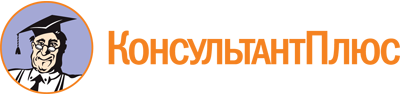 Федеральный закон от 25.06.2002 N 73-ФЗ
(ред. от 21.12.2021)
"Об объектах культурного наследия (памятниках истории и культуры) народов Российской Федерации"Документ предоставлен КонсультантПлюс

www.consultant.ru

Дата сохранения: 28.07.2022
 25 июня 2002 годаN 73-ФЗСписок изменяющих документов(в ред. Федеральных законов от 27.02.2003 N 29-ФЗ,от 22.08.2004 N 122-ФЗ (ред. 29.12.2004), от 03.06.2005 N 57-ФЗ,от 31.12.2005 N 199-ФЗ, от 18.12.2006 N 232-ФЗ,от 29.12.2006 N 258-ФЗ (ред. 18.10.2007), от 26.06.2007 N 118-ФЗ,от 18.10.2007 N 230-ФЗ, от 08.11.2007 N 258-ФЗ, от 13.05.2008 N 66-ФЗ,от 14.07.2008 N 118-ФЗ, от 23.07.2008 N 160-ФЗ, от 18.10.2010 N 277-ФЗ,от 30.11.2010 N 328-ФЗ, от 18.07.2011 N 215-ФЗ, от 16.11.2011 N 316-ФЗ,от 28.11.2011 N 337-ФЗ, от 30.11.2011 N 348-ФЗ, от 28.07.2012 N 133-ФЗ,от 12.11.2012 N 179-ФЗ, от 22.04.2013 N 63-ФЗ, от 07.05.2013 N 104-ФЗ,от 23.07.2013 N 245-ФЗ, от 22.10.2014 N 315-ФЗ, от 01.12.2014 N 419-ФЗ,от 08.03.2015 N 50-ФЗ, от 13.07.2015 N 233-ФЗ, от 29.12.2015 N 408-ФЗ,от 30.12.2015 N 459-ФЗ, от 09.03.2016 N 67-ФЗ, от 05.04.2016 N 95-ФЗ,от 03.07.2016 N 361-ФЗ, от 07.03.2017 N 29-ФЗ, от 29.07.2017 N 222-ФЗ,от 29.12.2017 N 458-ФЗ, от 03.08.2018 N 340-ФЗ, от 03.08.2018 N 342-ФЗ,от 18.12.2018 N 469-ФЗ, от 27.12.2018 N 532-ФЗ, от 21.02.2019 N 11-ФЗ,от 18.07.2019 N 186-ФЗ, от 24.04.2020 N 147-ФЗ, от 22.12.2020 N 435-ФЗ,от 29.12.2020 N 468-ФЗ, от 24.02.2021 N 21-ФЗ, от 30.04.2021 N 114-ФЗ,от 11.06.2021 N 170-ФЗ, от 11.06.2021 N 193-ФЗ, от 02.07.2021 N 346-ФЗ,от 21.12.2021 N 418-ФЗ,с изм., внесенными Федеральными законами от 17.12.2009 N 313-ФЗ,от 13.12.2010 N 358-ФЗ, от 06.11.2011 N 301-ФЗ, от 03.12.2012 N 237-ФЗ,от 14.12.2015 N 366-ФЗ, от 19.12.2016 N 431-ФЗ)КонсультантПлюс: примечание.Об определении границ территорий объектов культурного наследия, включенных в единый госреестр до 22.01.2015, см. ФЗ от 22.10.2014 N 315-ФЗ.КонсультантПлюс: примечание.До утверждения границ территорий, экспертиза проводится в соответствии с абз. 9 ст. 28, абз. 3 ст. 30, п. 3 ст. 31 настоящего Закона в редакции, действовавшей до 04.08.2018.КонсультантПлюс: примечание.П. 10 ст. 9.1 распространяется на полномочия федеральных органов исполнительной власти, которые не переданы для осуществления органам государственной власти субъектов РФ и органам местного самоуправления соответствующими федеральными законами.КонсультантПлюс: примечание.Актуальный Единый государственный реестр объектов культурного наследия размещен на сайте Министерства культуры Российской Федерации по адресу http://mkrf.ru/ais-egrkn/.КонсультантПлюс: примечание.Границы территорий выявленных объектов культурного наследия, особый правовой режим их использования, ограничения, установленные до 22.01.2015, действуют до принятия решения в соответствии со ст. 18 (ФЗ от 22.10.2014 N 315-ФЗ).КонсультантПлюс: примечание.С 11.01.2023 в абз. 1 п. 1 ст. 20 вносятся изменения (ФЗ от 14.07.2022 N 308-ФЗ). См. будущую редакцию.КонсультантПлюс: примечание.До утверждения в соответствии с пп. 34.2 п. 1 ст. 9 границ территорий, экспертиза проводится в соответствии с абз. 9 ст. 28 настоящего Закона в редакции, действовавшей до 04.08.2018.КонсультантПлюс: примечание.До утверждения в соответствии с пп. 34.2 п. 1 ст. 9 границ территорий, экспертиза проводится в соответствии с абз. 3 ст. 30 настоящего Закона в редакции, действовавшей до 04.08.2018.КонсультантПлюс: примечание.До утверждения в соответствии с пп. 34.2 п. 1 ст. 9 границ территорий, экспертиза проводится в соответствии с п. 3 ст. 31 настоящего Закона в редакции, действовавшей до 04.08.2018.КонсультантПлюс: примечание.О продлении на 12 месяцев действия заключений см. Постановление Правительства РФ от 12.03.2022 N 353.КонсультантПлюс: примечание.Зоны охраны объектов культурного наследия, в отношении которых до 04.08.2018 установлены защитные зоны объектов культурного наследия, должны быть установлены в срок не позднее 01.01.2025 (ФЗ от 03.08.2018 N 342-ФЗ).КонсультантПлюс: примечание.Об особенностях установления зон с особыми условиями использования территорий см. ст. 26 ФЗ от 03.08.2018 N 342-ФЗ.КонсультантПлюс: примечание.Положение п. 1 ст. 34.1 о запрете строительства и реконструкции не применяется к правоотношениям, возникшим на основании разрешений, выданных до 03.10.2016, в т.ч. в случаях продления сроков их действия или изменения застройщика (ФЗ от 05.04.2016 N 95-ФЗ).КонсультантПлюс: примечание.О применении требований, предусмотренных п. 3 ст. 34.1, см. ФЗ от 05.04.2016 N 95-ФЗ.КонсультантПлюс: примечание.О применении требований, предусмотренных п. 4 ст. 34.1, см. ФЗ от 05.04.2016 N 95-ФЗ.КонсультантПлюс: примечание.Разрешения на установку и эксплуатацию рекламных конструкций на объектах культурного наследия, их территориях, выданные до 20.03.2015, действуют до истечения срока их действия (ФЗ от 08.03.2015 N 50-ФЗ).КонсультантПлюс: примечание.Требования к процедурам, предусмотренные ст. 36 (в ред. ФЗ от 29.12.2020 N 468-ФЗ), не применяются к процедурам, осуществление которых было начато до 29.12.2020.КонсультантПлюс: примечание.О продлении на 12 месяцев действия лицензий см. Постановление Правительства РФ от 12.03.2022 N 353.КонсультантПлюс: примечание.Срок действия разрешений (открытых листов), выданных с 01.01.2022 до 12.04.2022, действие которых не истекло по состоянию на 12.04.2022, продлевается до 31.12.2022 без представления дополнительных заявлений и документов (Постановление Правительства РФ от 12.03.2022 N 353).КонсультантПлюс: примечание.До оформления в порядке ст. 47.6 охранного обязательства на объект, включенный в единый госреестр объектов культурного наследия, применяются действовавшие на 22.01.2015 охранно-арендные, охранные договоры или охранные обязательства (ФЗ от 22.10.2014 N 315-ФЗ).КонсультантПлюс: примечание.Пп. 5 п. 2 ст. 47.6 (в ред. ФЗ от 27.12.2018 N 532-ФЗ) применяется в отношении охранных обязательств, утверждаемых после 08.01.2019.КонсультантПлюс: примечание.Отнесение ОКН на территориях историко-культурных музеев-заповедников и музейных комплексов к ансамблям или достопримечательностям, определение пообъектного состава последних, внесение сведений о них в ЕГРОКН проводятся до 01.01.2025 (ФЗ от 21.02.2019 N 11-ФЗ).КонсультантПлюс: примечание.Мероприятия по определению видов и пообъектного состава ансамблей или достопримечательных мест на территориях историко-культурных музеев-заповедников и музейных комплексов не проводятся, если сведения о них на 21.02.2019 содержатся в ЕГРОКН (ФЗ от 21.02.2019 N 11-ФЗ).КонсультантПлюс: примечание.Требования к процедурам, предусмотренные ст. 60 (в ред. ФЗ от 29.12.2020 N 468-ФЗ), не применяются к процедурам, осуществление которых было начато до 29.12.2020.